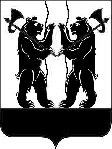 М У Н И Ц И П А Л Ь Н Ы Й  С О В Е ТЯрославского муниципального районашестого  созываР Е Ш Е Н И Е15.12.2016                                                                                                         № 69О районном бюджете ЯМР на 2017 год ина плановый период 2018 и 2019 годовМУНИЦИПАЛЬНЫЙ СОВЕТ ЯРОСЛАВСКОГО МУНИЦИПАЛЬНОГО  РАЙОНА   РЕШИЛ:1. Утвердить основные характеристики районного бюджета ЯМР 
на 2017 год:1.1. Прогнозируемый общий объем доходов районного бюджета ЯМР 
в сумме 1 652 527 886 рублей.1.2. Общий объем расходов районного бюджета ЯМР в сумме                                 1 652 527 886 рублей.2. Утвердить основные характеристики районного бюджета ЯМР 
на 2018, 2019 годы:2.1. Прогнозируемый общий объем доходов районного бюджета ЯМР:- на 2018 год в сумме 1 590 847 441 рубль;- на 2019 год в сумме 1 525 472 973 рубля.2.2. Общий объем расходов районного бюджета ЯМР:- на 2018 год в сумме 1 590 847 441 рубль, в том числе условно утвержденные расходы в сумме 10 600 000 рублей;- на 2019 год в сумме 1 525 472 973 рубля, в том числе условно утвержденные расходы в сумме 22 280 000 рублей.3. Установить, что доходы районного бюджета ЯМР формируются                         в соответствии с законодательством Российской Федерации, Ярославской области и нормативными правовыми актами Ярославского муниципального района.3.1. В соответствии с пунктом 2 статьи 184.1 Бюджетного кодекса РФ утвердить на 2017 год и плановый период 2018 и 2019 годов нормативы распределения доходов, поступающих в консолидированный бюджет Ярославского муниципального района согласно приложению 1 к настоящему решению.3.2. В связи с передачей отдельных бюджетных полномочий финансового органа поселения финансовому органу муниципального района на основе соглашения между Администрациями поселений и Администрацией ЯМР по кассовому обслуживанию исполнения бюджета,  поступления по следующим кодам доходов с администратором доходов 801  и элементом 10 (для сельских поселений) и 13 (для городских поселений) (в 12-13 разрядах КБК), зачисляются в бюджеты поселений    по нормативу 100 процентов:- невыясненные поступления, зачисляемые в бюджеты сельских поселений; - невыясненные поступления, зачисляемые в бюджеты городских поселений; - дотации бюджетам сельских поселений;- дотации бюджетам городских поселений;- перечисления из бюджетов сельских поселений (в бюджеты поселений)                          для осуществления возврата (зачета) излишне уплаченных или излишне взысканных сумм налогов, сборов и иных платежей, а также сумм процентов                                 за несвоевременное осуществление такого возврата и процентов, начисленных             на излишне взысканные суммы; -перечисления из бюджетов городских  поселений (в бюджеты поселений)                          для осуществления возврата (зачета) излишне уплаченных или излишне взысканных сумм налогов, сборов и иных платежей, а также сумм процентов                                 за несвоевременное осуществление такого возврата и процентов, начисленных             на излишне взысканные суммы. 4.Утвердить на 2017 год и на плановый период 2018 и 2019 годов  перечень главных администраторов доходов и источников финансирования дефицита районного бюджета  и закрепить за ними источники доходов согласно приложению 2 к настоящему решению. 5.Утвердить прогнозируемые доходы районного бюджета ЯМР                              в соответствии с классификацией доходов бюджетов Российской Федерации:      1) на 2017 год согласно приложению 3 к настоящему решению;   2) на плановый период 2017 и 2019 годов согласно приложению 4                          к настоящему решению.       6.Утвердить расходы районного бюджета по разделам и подразделам классификации расходов бюджетов Российской Федерации:1) на 2017 год согласно приложению 5 к настоящему решению;2) на плановый период 2018 и 2019 годов согласно приложению 6                         к настоящему решению.7.Утвердить расходы районного бюджета по целевым статьям (муниципальным программам и непрограммным направлениям деятельности)              и группам  видов расходов классификации расходов бюджетов Российской Федерации:1) на 2017 год согласно приложению 7 к настоящему решению;2) на плановый период 2018 и 2019 годов согласно приложению 8                        к настоящему решению.   8.Утвердить ведомственную структуру расходов районного бюджета:1) на 2017 год согласно приложению 9 к настоящему решению;2) на плановый период 2018 и 2019 годов согласно приложению 10                       к настоящему решению.9.Утвердить общий объем бюджетных ассигнований на исполнение публичных нормативных обязательств:   - на 2017 год в сумме 284 056 823 рубля;  - на 2018 год в сумме 284 272 123 рубля;  - на 2019 год в сумме 284 517 123 рубля.    10.Утвердить объем бюджетных ассигнований дорожного фонда:- на 2017 год в сумме 41 842 800 рублей;- на 2018 год в сумме 41 842 800 рублей;- на 2019 год в сумме 41 842 800 рублей.11.Утвердить резервный фонд Администрации Ярославского муниципального района:- на 2017 год в сумме 2 000 000 рублей;- на 2018 год в сумме 1 000 000 рублей;- на 2019 год в сумме 1 000 000 рублей.Средства резервного фонда Администрации Ярославского муниципального района направляются на финансовое обеспечение непредвиденных расходов, в том числе на проведение аварийно-восстановительных работ и иных мероприятий, связанных с ликвидацией последствий стихийных бедствий и других чрезвычайных ситуаций.        12.1.Утвердить общий объем и распределение дотаций на выравнивание бюджетной обеспеченности поселений Ярославского муниципального района:1) на 2017 год согласно приложению 11 к настоящему решению;2) на плановый период 2018 и 2019 годов согласно приложению 12                       к настоящему решению.12.2. Установить критерий выравнивания финансовых возможностей сельских поселений Ярославского муниципального района на 2017 год равным 1,24; на 2018 год равным 1,06 и на 2019 год равным 1,06.      13.Утвердить общий объем, перечень и распределение субвенций бюджетам поселений Ярославского муниципального района:     1) на 2017 год согласно приложению 13 к настоящему решению;2) на плановый период 2018 и 2019 годов согласно приложению 14                     к настоящему решению.      14. Утвердить общий объем, перечень и распределение иных межбюджетных  бюджетам поселений Ярославского муниципального района  на 2017 год согласно приложению 15 к настоящему решению.15.Утвердить источники финансирования дефицита районного бюджета:1) на 2017 год согласно приложению 16 к настоящему решению;2) на плановый период 2018 и 2019 годов согласно приложению 17                    к настоящему решению. 16.Установить размеры:1) предельного объема муниципального долга Ярославского муниципального района:- на 2017 год в сумме 100 000 000 рублей;- на 2018 год в сумме 100 000 000 рублей;- на 2019 год в сумме 100 000 000 рублей;2) верхнего предела внутреннего муниципального долга Ярославского муниципального района:-на 1 января 2018 года в сумме 17 500 000 рублей, в том числе верхний  предел муниципальных гарантий  в сумме 0 рублей;- на 1 января 2019 года в сумме 17 500 000 рублей, в том числе верхний  предел муниципальных гарантий  в сумме 0 рублей;- на 1 января 2020 года в сумме 17 500 000 рублей, в том числе верхний  предел муниципальных гарантий  в сумме 0 рублей;3) предельного объема заимствований Ярославского муниципального района:- на 2017 год в сумме 17 500 000 рублей;- на 2018 год в сумме 17 500 000 рублей;- на 2019 год в сумме 17 500 000 рублей;4) предельного объема предоставляемых муниципальных гарантий Ярославского муниципального района в 2017-2019 годах в сумме 0 рублей.17.Утвердить Программу муниципальных внутренних заимствований Ярославского муниципального района на 2017 год и на плановый период 2018             и 2019 годов согласно приложению 18 к настоящему решению.18. 1. Установить, что в соответствии со статьей 78 и пунктом 2 статьи 781 Бюджетного кодекса Российской Федерации субсидии из районного бюджета предоставляются главными распорядителями бюджетных средств,  а также получателями бюджетных средств, наделенными  Администрацией Ярославского муниципального района полномочиями по предоставлению субсидий, в пределах предусмотренных им в районном бюджете бюджетных ассигнований:1) юридическим лицам (за исключением государственных (муниципальных) учреждений), индивидуальным предпринимателям, а также физическим лицам – производителям товаров, работ, услуг на безвозмездной и безвозвратной  основе            в целях возмещения недополученных доходов и (или) финансового обеспечения (возмещения) затрат в связи с производством (реализацией) товаров   за исключением подакцизных товаров), выполнением работ,  оказанием услуг:а) участвующим в реализации мероприятий муниципальных программ Ярославского муниципального района;б) на возмещение недополученных доходов в связи с предоставлением социальных услуг по освобождению от оплаты стоимости проезда в транспорте общего пользования отдельным категориям граждан;2) некоммерческим организациям, не являющимся государственными (муниципальными) учреждениями.18.2. Порядок предоставления субсидий, указанных в части 1 настоящей статьи, устанавливается Администрацией  Ярославского муниципального района.19.Установить в соответствии с пунктом 8 статьи 217 Бюджетного кодекса Российской Федерации следующие основания для внесения изменений в сводную бюджетную роспись районного бюджета в пределах объема бюджетных ассигнований, связанные с особенностями исполнения районного бюджета                 и (или) перераспределения бюджетных ассигнований между главными распорядителями средств районного бюджета:1) перераспределение бюджетных ассигнований между видами источников финансирования дефицита районного бюджета в ходе исполнения районного бюджета в пределах общего объема бюджетных ассигнований по источникам финансирования дефицита районного бюджета, предусмотренных на соответствующий финансовый год;2) перераспределение бюджетных ассигнований между задачами в пределах подпрограммы без изменения направления расходования средств районного бюджета;3) приостановление (сокращение) расходов  районного бюджета.20.Установить, что в 2017 году осуществляется приоритетное финансирование  обязательств по выплате заработной платы, оплате жилищных        и коммунальных услуг, выполнению публичных нормативных обязательств, обслуживанию и погашению долговых обязательств Ярославского муниципального района,  закупке продуктов питания, ликвидации последствий чрезвычайных ситуаций, в том числе в составе муниципальных заданий муниципальным бюджетным и автономным учреждениям Ярославского муниципального района        и предоставлению межбюджетных трансфертов (за исключением субсидий).21. При составлении и ведении кассового плана районного бюджета финансовый орган района обеспечивает в первоочередном порядке финансирование расходов, указанных в пункте 20 решения. По остальным расходам составление и ведение кассового плана производится с учетом прогнозируемого исполнения районного бюджета.   22. Установить, что в  случае  поступления в районный  бюджет субсидий, субвенций и иных межбюджетных трансфертов,  имеющих целевое назначение, сверх объемов, утвержденных настоящим решением, управление  финансов и социально-экономического развития Администрации Ярославского муниципального района вправе производить закрепление источников доходов районного бюджета ЯМР за главными администраторами доходов и источников финансирования дефицита районного бюджета ЯМР с последующим отражением данных изменений в настоящем  решении.   23. Опубликовать решение в газете «Ярославский  агрокурьер».    24. Контроль за исполнением решения возложить на постоянную комиссию Муниципального Совета ЯМР шестого созыва по бюджету, финансам и налоговой политике (А.А. Юдаев).   25. Решение вступает в силу с 1 января 2017 года.            ПРИЛОЖЕНИЕ 1к решению Муниципального Совета ЯМРот  15.12.2016         №  69Нормативы распределения доходов, поступающих в  консолидированный бюджет Ярославского муниципального районаПРИЛОЖЕНИЕ 2к решению Муниципального Совета ЯМРот   15.12.2016              № 69Главные администраторы доходов и источниковфинансирования дефицита районного бюджета ЯМРПРИЛОЖЕНИЕ 3к решению Муниципального Совета ЯМРот 15.12.2016               № 69ПРИЛОЖЕНИЕ 4к решению Муниципального Совета ЯМРот  15.12.2016            № 69ПРИЛОЖЕНИЕ 5к решению Муниципального Совета ЯМРот   15.12.2016               № 69ПРИЛОЖЕНИЕ 6к решению Муниципального Совета ЯМРот  15.12.2016        № 69ПРИЛОЖЕНИЕ 7к решению Муниципального Совета ЯМРот     15.12.2016          № 69ПРИЛОЖЕНИЕ 8к решению Муниципального Совета ЯМРот 15.12.2016         № 69ПРИЛОЖЕНИЕ 9к решению Муниципального Совета ЯМРот  15.12.2016      № 69ПРИЛОЖЕНИЕ 10к решению Муниципального Совета ЯМРот  15.12.2016       №  69ПРИЛОЖЕНИЕ 11к решению Муниципального Совета ЯМРот   15.12.2016  №  69ПРИЛОЖЕНИЕ 12к решению Муниципального Совета ЯМРот   15.12.2016     № 69ПРИЛОЖЕНИЕ 13к решению Муниципального Совета ЯМРот  15.12.2016     №  69Распределениефонда компенсаций поселений Ярославского районана 2017 год1.Субвенция поселениям на выполнение полномочий по осуществлению первичного воинского учетаПРИЛОЖЕНИЕ 14к решению Муниципального Совета ЯМРот  15.12.2016           №  69ПРИЛОЖЕНИЕ 15к решению Муниципального Совета ЯМРот    15.12.2016         № 69ПРИЛОЖЕНИЕ 16к решению Муниципального Совета ЯМРот  15.12.2016           № 69ПРИЛОЖЕНИЕ 17к решению Муниципального Совета ЯМРот  15.12.2016           № 69ПРИЛОЖЕНИЕ 18к решению Муниципального Совета ЯМРот  15.12.2016               № 69Программа муниципальных внутренних заимствованийЯрославского муниципального района на 2017 год и на плановый период 2018 и 2019 годов1. Предельные размеры на  2017 год и на плановый период 2018 и 2019 годов                                                                                                                                                                                                (руб.)2.Перечень муниципальных внутренних заимствований Ярославского муниципального района  на  2017 год и на плановый  период 2018 и 2019 годов (руб.)* В связи с отсутствием принятых решений Администрацией Ярославского муниципального района о предоставлении муниципальных  гарантий Ярославского  района  конкретным заемщикам, сумма муниципальных  гарантий на 2017-2019 годы не планируется.3. Объем муниципального долга Ярославского муниципального района (прогноз)                                                                                                                                           (руб.)  4. Структура муниципального долга Ярославского муниципального района (прогноз)                                                                                                                                                                                  (процентов)Пояснительная запискак проекту решения Ярославского муниципального района«О районном бюджете на 2017 год и плановыйпериод  2018 и 2019 годовПроект  решения Ярославского муниципального района  «О  районном бюджете на 2017 год и на плановый  период 2018  и 2019 годов»  сформирован  на  основе требований федерального и регионального бюджетного законодательства, основных направлений бюджетной и налоговой  политики  района  на  2017  год  и  на  плановый период 2018 и 2019 годов.Целью налоговой политики остается сохранение бюджетной устойчивости, получение необходимого объема бюджетных доходов при поддержке предпринимательской и инвестиционной активности. Расширение налоговой базы должно происходить также за счет привлечения новых налогоплательщиков и проведения активной работы с уже имеющимися. Актуальными остаются вопросы повышения собираемости налогов и качества налогового администрирования.Формирование районного бюджета осуществляется в условиях жестких ограничений в связи со сложной финансово – экономической ситуацией в стране. Поэтому, основной задачей является обеспечение и достижение максимальной эффективности расходов районного бюджета.Сохраняются задачи повышения эффективности расходов на действующие обязательства, минимизации бюджетных рисков, оптимизации и сдерживания расходов на основе повышения их адресности.Основными задачами ближайших лет по повышению эффективности бюджетных расходов являются: - повышение эффективности и результативности имеющихся инструментов программно-целевого управления и бюджетирования;- создание условий для повышения качества предоставления  муниципальных услуг;- повышение эффективности процедур проведения муниципальных закупок;- совершенствование процедур предварительного и последующего контроля; Только системный подход к повышению эффективности бюджетных расходов позволит обеспечить снижение неэффективных затрат.Расходы районного бюджета сформированы в разрезе муниципальных программ и входящих в них муниципальных целевых программ, ведомственных программ, основных мероприятий муниципальных программ и  непрограммных  расходов.Отражение в проекте закона расходов  районного  бюджета в разрезе не только направлений, но и задач, позволит обеспечить непосредственную привязку расходов, предусмотренных в проекте  решения, к муниципальным программам и входящим в них подпрограммам, сделать бюджет еще более открытым и прозрачным. Ассигнования на оказание муниципальных услуг и исполнение публично–нормативных обязательств спланированы с учетом оценки потребности в оказании каждой услуги, количества получателей указанных услуг. Основные характеристики районного бюджета на 2017 – 2019 годы:Сумма доходов районного бюджета в 2017 году составит 1 652 527,9 тыс.руб., в 2018 году – 1 590 847,4 тыс.руб., в 2019 году – 1 525 473,0 тыс. руб., в том числе собственные доходы районного бюджета прогнозируются в 2017 году в сумме 412 684,3 тыс.руб., в 2018 году – 423 295,8 тыс. руб., в 2019 году– 445 588,4 тыс. руб.Из федерального и областного бюджетов запланировано поступление средств в 2017 году в размере 1 239 843,6 тыс. руб., в 2018 году –  1167 551,6 тыс. руб., в 2019 году – 1 079 884,6 тыс. руб.Из бюджетов поселений запланировано поступление средств в 2017 году в размере 634,0 тыс. руб.Расходы районного бюджета составят в 2017 году 1 652 527,9 тыс. руб., в 2018 году –1 590 847,4 тыс. руб., в 2019 году – 1 525 473,0 тыс. руб. Таким образом, на 2017 - 2019 годы  сформирован бездефицитный бюджет.ДОХОДЫПрогноз доходов районного бюджета от поступления  налоговых и неналоговых доходов на 2017 – 2019 годы рассчитан в соответствии с базовым вариантом прогноза социально-экономического развития Ярославской области и Ярославского муниципального района, который  исходит из возможности сохранения позитивных тенденций развития внешних и внутренних условий и ориентирован на дальнейшее улучшение социально-экономической ситуации. В расчетах учтены изменения налогового и бюджетного законодательства, вступление в силу которых планируется с 1 января 2017 года:- рост ставок акцизов на нефтепродукты в соответствии с проектом Основных направлений налоговой политики Российской Федерации на 2017 – 2019 годы;- установление норматива отчислений  акцизов на нефтепродукты в областной бюджет в размере 0,8978% в соответствии с проектом федерального закона «О федеральном бюджете на 2017 год и плановый период 2018 и 2019 годов»;Муниципальным Советом Ярославского муниципального района решений по предоставлению налоговых и иных льгот на 2017 год не принималось. Расчеты и обоснования сумм доходов районного бюджета произведены на основании прогнозов поступления доходов, аналитических материалов по исполнению районного бюджета, предоставленных главными администраторами доходов бюджета.  Прогноз поступления налоговых и неналоговых доходов в 2017 году прогнозируется в сумме  412 684,3 тыс.руб., с ростом к ожидаемому поступлению в текущем году на 1,8 % или на 7 227,0 тыс. руб., на 2018 год – в сумме 423 295,8 тыс. руб., с ростом на 2,6%, на 2019 год– в сумме 445 588,4 тыс. руб., с ростом на 5,3%.Налог на доходы физических лицОсновной источник налоговых доходов – налог на доходы физических лиц, в соответствии с главой 23 Налогового кодекса Российской Федерации налоговая ставка установлена в размере 13%. Поступления  налога на доходы физических лиц в 2017 году планируется в размере 280 582,0 тыс.руб. – 68,5% от общего объема налоговых и неналоговых доходов.  Для расчета использованы показатели прогноза социально-экономического развития Ярославской района - темпы роста фонда начисленной заработной платы по полному кругу организаций и оценка ожидаемого поступления налога на доходы физических лиц. Ожидаемое поступление  налога на доходы физических лиц в 2016году в районный бюджет в  сумме  264 950,0 тыс. руб. Ожидаемое поступление в текущем году рассчитано с учетом фактического поступления налога за 9 месяцев и динамики платежей в четвертом квартале за ряд лет.Норматив отчислений в соответствии с Федеральным законом от 29 ноября 2014 года № 383-ФЗ «О внесении изменений в Бюджетный кодекс Российской Федерации» с 01 января 2015 года  в районный бюджет ЯМР– 28%, от организаций, осуществляющих свою деятельность на территории сельских поселений и 20%   от организаций, осуществляющих свою деятельность на территории городского поселения. Прогноз поступления налога в 2018 году – 300 223,0 тыс. руб., в 2019 году – 321 839,00 тыс. руб. Для обеспечения в 2017 году темпа роста налога, соответствующего росту фонда заработной платы, финансовыми органами проводится мониторинг своевременности уплаты организациями налога на доходы физических лиц. Указанным мониторингом охвачены 71 организация из числа крупных и средних. Выявленная задолженность по состоянию на 01.10.2016 – 104 682,0 тыс. рублей.Осуществляется индивидуальная работа с должниками в рамках комиссии по ликвидации задолженности в консолидированный бюджет ЯМР и по обеспечению своевременной выплаты заработной платы при Администрации ЯМР. За 9 месяцев 2016 года рассмотрена деятельность 95 налогоплательщиков, в результате поступили денежные средства в районный бюджет 10 681,8тыс. руб., в бюджеты поселений 5 543,3 тыс. руб. Акциз на нефтепродуктыРасчет прогноза поступления произведен исходя из норматива зачисления в бюджеты субъектов Российской Федерации акцизов на нефтепродукты - 88%. Порядок зачисления акциза в региональные бюджеты следующий: все поступления от налогоплательщиков зачисляются на единый счет Федерального казначейства, а затем перераспределяются в бюджеты регионов по нормативам, рассчитанным Минфином России исходя из удельных показателей протяженности автомобильных дорог, количества транспортных средств, объема розничной продажи нефтепродуктов на территории региона. На 2017 год норматив для Ярославской области -0,8978%. Информация о сумме акциза на нефтепродукты планируемого к поступлению в бюджет Ярославской области на дату формирования областного бюджета главным администратором не представлена. Расчет прогноза поступления в 2017 году произведен исходя из ожидаемого поступления акцизов на нефтепродукты в консолидированный бюджет области в текущем году с учетом роста ставок акцизов и установленного норматива отчислений. Норматив отчисления  доходов от акцизов (автомобильный и прямогонный бензин, дизельное топливо, моторные масла для дизельных и (или) карбюраторных (инжекторных) двигателей) в районный бюджет на 2017 год установлен Законом Ярославской области и равен 0,2812%. (в 2016году – 0,2764%).Поступления в районный  бюджет на 2017 год прогнозируются в сумме 9312тыс. руб. Справочно: кроме того нормативы отчисления акциза на нефтепродукты в поселения ЯМР (от поступления данного акциза в консолидированный бюджет области) и сумма ожидаемого поступления в 2016 и 2017 гг.:Прогноз поступления акциза на нефтепродукты в районный бюджет в 2018 году – 9 312,0 тыс. руб., 2019 году – 9 312,0 тыс. руб.Налоги на совокупный доходЕдиный налог на вмененный доход для отдельных видов деятельности рассчитан в соответствии с главой 26.3 «Система налогообложения в виде единого налога на вмененный доход для отдельных видов деятельности» Налогового кодекса Российской Федерации, по нормативам, установленным Бюджетным кодексом Российской Федерации. Прогнозируется поступление в 2017 году в объеме – 24137,0тыс. руб. с учетом информации предоставленной главным администратором дохода – налоговой инспекцией. Норматив отчислений в районный бюджет  в размере 100%.Прогноз поступления налога в 2018 г.- 24 485,0 тыс. руб., в 2019 г. - 24 755,0тыс.руб.Патентная система налогообложения применяется в соответствии с главой 26.5 Налогового кодекса Российской Федерации. Норматив отчислений в районный бюджет  в размере 100%.. Прогнозируемые поступления в 2017г.- 1 401,0 тыс. руб., в 2018г. – 1 468,0 тыс. руб.,  в 2019г. –  1 532,0 тыс. руб. Единый сельскохозяйственный налог рассчитан в соответствии с главой 26.1 «Система налогообложения для сельскохозяйственных товаропроизводителей (единый сельскохозяйственный налог)» Налогового кодекса Российской Федерации, по нормативам, установленным Бюджетным кодексом Российской Федерации с 01 января 2015 года 70% в бюджет муниципального района, 30% в бюджет сельского поселения (от сельскохозяйственных товаропроизводителей, осуществляющих свою деятельность на территории сельского поселения) и 50% в бюджет муниципального района, 50% в бюджет городского поселения (от сельскохозяйственных товаропроизводителей, осуществляющих свою деятельность на территории городского поселения). Прогноз единого сельскохозяйственного налога на 2017 год составит 3 818,0тыс. руб. Прогноз на 2018 год – 4 711,0 тыс. руб. и  2019 год – 4 997,0 тыс. руб. Неналоговые доходы в районный бюджет поступят в 2017 году в сумме 91 624,3 тыс. руб., в 2018 году – 81 257,0 тыс. руб., в 2019 году – 81 164,0 тыс. руб.Доходы, получаемые в виде арендной платы, а также средства от продажи права на заключение договоров арендной платы за земельные  участки, государственная собственность на которые не разграничена и которые расположены в поселениях, а также находящиеся в собственности ЯМР Прогноз поступления рассчитан  главными администраторами доходов КУМИ и поселениями.Расчет произведен исходя из величины ежемесячных начислений арендной платы за земельные участки, находящиеся в собственности Ярославского муниципального района, на дату разработки прогноза и за земельные участки, государственная собственность на которые не разграничена. Учтены поступления фиксированных платежей арендной платы, установленных по результатам торгов по продаже права аренды земельных участков, собираемость арендной платы и судебные решения, вступившие в законную силу.Прогноз поступления:в 2017 году – 39 607,0 тыс. руб.,в 2018 году -  36 577 тыс. руб.,в 2019 году – 35419,0 тыс. руб.,Доходы от сдачи в аренду имущества, находящегося в оперативном управлении органов управления муниципальных районов и созданных ими учреждений (за исключением имущества муниципальных бюджетных и автономных учреждений)Прогноз поступления рассчитан исходя из суммарной годовой платы за аренду имущества, находящегося в собственности Ярославского муниципального района, по заключённым договорам аренды.  Учтена собираемость   арендной платы и ожидаемые поступления в виде погашения задолженности.Прогноз поступления на 2017 – 2019 годы по  1 373,0 тыс. руб. ежегодно. Доходы от реализации имущества, находящегося в муниципальной собственности Прогноз поступления в 2016 году – 116,0 тыс. руб. рассчитан с учётом  текущих платежей, поступающих в счет оплаты за недвижимое имущество, выкупаемое в порядке, установленном Федеральным законом          от 22 июля 2008 года № 159-ФЗ «Об особенностях отчуждения недвижимого имущества, находящегося в государственной собственности субъектов Российской Федерации или в муниципальной собственности и арендуемого субъектами малого и среднего предпринимательства, и о внесении изменений в отдельные законодательные акты Российской Федерации».Прогноз поступления на 2017 – 2019 годы по  3 000,0 тыс. руб. ежегодно. Плата за негативное воздействие на окружающую средуПрогноз поступления  представлен главным администратором платы – Росприроднадзором по Ярославской области. Прогноз поступления:в 2017 году - 19 500,0 тыс. руб.,в 2018 году – 20 000,0 тыс. руб.,в 2019 году – 20 500,0 тыс. руб.Штрафы, санкцииПрогноз поступления сформирован исходя из оценки ожидаемого поступления в 2016 году денежных взысканий (штрафов) за нарушение действующего законодательства и показателей, представленных главными администраторами соответствующих штрафов.Прогноз поступления:на 2017 год  – 2 200,0 тыс. руб., на 2018 год  – 2 250,0 тыс. руб.,на 2019 год  – 2 300,0 тыс. руб. РАСХОДЫРасходы районного бюджета в 2017 году составят 1 652 527,9 тыс. руб., в том числе расходы за счет областных средств – 1 205 148,6 тыс. руб. На реализацию муниципальных программ – 1 493 093,6 тыс. руб.,  непрограммные  расходы – 78 698,2 тыс. руб.,  межбюджетные  трансферты, передаваемые в бюджеты поселений – 81 736,1 тыс. руб. Муниципальные программыОсновным инструментом достижения целей  политики района останутся муниципальные программы, требования к которым вытекают из документов стратегического планирования, а объемы их финансового обеспечения устанавливаются в трехлетних бюджетах.С 2017 года будут действовать 13 муниципальных  программ Ярославского муниципального района.В целях достижения показателей социально-экономического развития района необходимо провести работу по оптимизации расходных обязательств районного бюджета, сконцентрировав расходы на достижении целевых показателей.Муниципальная программа«Развитие образования и молодежная политика в ЯМР»Цели Муниципальной программы:-обеспечение доступности качественного образования для обучающихся Ярославского муниципального района в соответствии с меняющимися запросами населения и перспективными задачами развития российского общества и экономики.-повышение доступности услуг дошкольного образования.-совершенствование районной системы профилактики безнадзорности,  правонарушений и защиты прав несовершеннолетних,  повышение эффективности ее работы.-создание условий для наиболее полного участия молодёжи в социально-экономической, политической и культурной жизни общества.- совершенствование системы гражданско-патриотического воспитания граждан в Ярославском муниципальном районе.Объем  финансирования Муниципальной программы на 2017 год – 1 036 648,1 тыс. руб.,  в т.ч. 276 483,2  тыс. руб.  за счет районного  бюджета и 760 164,9 тыс. руб. за  счет  вышестоящих бюджетов,  на 2018 год – 1 019 685,7 тыс. руб., в т. ч. 252 885,8 тыс. руб.  за счет  средств  районного бюджета, на 2019 год – 933 708,6 тыс. руб., в т.ч. 248 382,7 тыс. руб. за счет средств  районного бюджета.1. Ведомственная целевая программа по отрасли «Образование» - 932 108,0 тыс. руб.Основная цель программы заключается в обеспечении  доступности качественного  образования  для обучающихся  Ярославского муниципального района в соответствии с меняющимися запросами населения и перспективными задачами развития российского общества и экономики.В рамках ведомственной целевой программы будут реализованы следующие задачи:      а) Создание условий по обеспечению доступности и качества образования для обучающихся в соответствии с их индивидуальными возможностями, способностями и потребностями-  866 674,7 тыс.руб., из них:-на организацию образовательного процесса в общеобразовательных организациях района предусмотрено  559 586,3 тыс. руб., в том числе за счет средств областного бюджета  449 350,0 тыс. руб., за счет средств местного бюджета 110 236,3 тыс. руб. В результате  будут предоставлены услуги общего и дошкольного  образования 5871 ребенку школьного и дошкольного возраста муниципальных общеобразовательных учреждений;- на организацию образовательного процесса в дошкольных образовательных организациях района предусмотрено 221 602,4 тыс. руб., в том числе за счет средств областного бюджета в виде субвенции муниципальному району 158 147,0 тыс. руб., за счет средств местного бюджета 63 455,4 тыс. руб.. В результате будут предоставлены услуги по дошкольному образованию 2005 детям дошкольного возраста;-на  компенсацию расходов за присмотр и уход за детьми, осваивающими образовательные программы дошкольного образования в организациях, осуществляющих образовательную деятельность, за счет средств областного бюджета предусмотрено 16 858,5 тыс. руб. Количество детей, посещающих ДОУ, родители которых получат компенсацию, составит 2826 человек;- финансирование мероприятий по организации присмотра и ухода за детьми в  образовательных организациях будет осуществляться  за счет средств районного бюджета. На эти цели предусмотрено 29 003,0 тыс. руб.;-на обеспечение деятельности учреждений, подведомственных учредителю в сфере образования в части дополнительного образования за счет средств районного бюджета предусмотрено –19 400,2 тыс. руб.;-на обеспечение организованной транспортной доставки школьников, проживающих в сельской местности, к месту учебы предусмотрено за счет средств районного бюджета    19 500,0 тыс. руб.;-на проведение мероприятий для детей и молодежи, а также мероприятий в области образования за счет средств местного бюджета предусмотрено 724,3 тыс. руб. б) Создание условий для сохранения и укрепления здоровья обучающихся, занятий физической культурой и спортом, формирования культуры здорового образа жизни-24 890,4 тыс.руб., из них:-на организацию питания обучающихся образовательных организаций из областного бюджета предусмотрено  14 249,0 тыс. руб. для  3224 человек. Одно- и двухразовым питанием на бесплатной основе будут обеспечены 1768 обучающихся. Это дети из малоимущих и многодетных семей, дети-инвалиды, дети с ограниченными возможностями здоровья, дети, состоящие на учете в противотуберкулезном диспансере, и находящиеся под опекой (попечительством). А также 1456 обучающихся 1-4 классов получат из областного бюджета софинансирование в размере 20 рублей в день при условии оплаты родителей не менее 20 рублей в день (стоимость питания в день 40 рублей);-на выплаты медицинским работникам, осуществляющим медицинское обслуживание обучающихся и воспитанников муниципальных образовательных учреждений Ярославского муниципального района предусмотрено 1 542,1 тыс. руб. за счет средств областного бюджета. Выплаты получат 24 медицинских работника;-на обеспечение деятельности учреждений, подведомственных учредителю в сфере образования в части образовательных учреждений летнего отдыха (лагерь «Иволга») направлено 2 452,1 тыс. руб. за счет средств районного бюджета;       -на мероприятия, направленные на создание в общеобразовательных организациях, расположенных на территории Ярославского муниципального района, условий для занятий физической культурой и спортом направлено 79,9 тыс. руб. за счет средств районного бюджета;-на оплату стоимости набора продуктов питания в лагерях с дневной формой пребывания детей, расположенных на территории Ярославской области направлено 1216,9 тыс. руб., в том числе за счет районного бюджета 674,2 тыс. руб.;-на обеспечение отдыха и оздоровление детей, находящихся в трудной жизненной ситуации, детей погибших сотрудников правоохранительных органов и военнослужащих, безнадзорных детей за счет средств областного бюджета предусмотрено – 3 672,4 тыс. руб.;-на компенсацию части расходов на приобретение путевки в организации отдыха детей и их оздоровления за счет средств областного бюджета – 556,3 тыс. руб.;-на частичную оплату стоимости путевки в организации отдыха детей и их оздоровления за счет средств областного бюджета – 296,7 тыс. руб.;-на укрепление материально-технической базы детских загородных оздоровительных учреждений, находящихся в муниципальной собственности предусмотрено – 825,0 тыс. руб. (в том числе за счет средств районного бюджета 165,0 тыс. руб.).в) Организация охраны семьи и детства органом опеки и попечительства –  37 193,4 тыс.руб., из них :1)на обеспечение деятельности органов опеки и попечительства  предусмотрено    4 313,0 тыс. руб. за счет средств областного бюджета;2)на выплаты единовременных пособий при всех формах устройства детей, лишенных родительского попечения, в семью предусмотрено 341,9 тыс. руб. на 22 ребенка за счет средств федерального бюджета;3)на государственную поддержку опеки и попечительства предусмотрено 3 820,3 тыс. руб. за счет средств областного бюджета;4)на содержание ребенка в семье опекуна и приемной семье, а также вознаграждение приемному родителю предусмотрено 28 718,3 тыс. руб. за счет средств областного бюджета. Расходы будут направлены на содержание 180 детей и на вознаграждение 45 приемным родителям.г) Обеспечение устойчивого функционирования и развития муниципальной системы образования-  3 349,5 тыс.руб., из них :-на обеспечение деятельности планово - аналитического центра за счет средств районного бюджета предусмотрено 3 349,5 тыс. руб.2. Муниципальная целевая программа "Профилактика безнадзорности, правонарушений и защита прав несовершеннолетних в ЯМР" – 70,0 тыс. руб.Муниципальная целевая программа направлена на совершенствование районной системы профилактики безнадзорности, правонарушений и защиты прав несовершеннолетних, повышение эффективности ее работы.Основными задачами программы являются:- совершенствование профилактической, социально-педагогической и реабилитационной работы с семьями, находящимися в социально-опасном положении, нуждающимися в государственной поддержке;- организация мероприятий по профилактике преступности и правонарушений среди несовершеннолетних;- организация мероприятий по профилактике наркомании, токсикомании, алкоголизма, табакокурения среди несовершеннолетних;- информационно-методическое обеспечение работы по профилактике безнадзорности и правонарушений несовершеннолетних.3. Ведомственная целевая программа Ярославского муниципального района «Молодежь» - 4 936,7 тыс. руб., в т.ч. за счет средств районного бюджета 2 840,0 тыс. руб.Основной целью ВЦП является  создание условий для наиболее полного участия молодежи в социально-экономической, политической и культурной жизни общества.Основными задачами ВЦП являются:- содействие развитию гражданственности, социальной зрелости молодых граждан, профилактика асоциальных явлений в молодежной среде, поддержка общественно-полезных инициатив молодежи. На исполнение данной задачи в бюджете района предусмотрено 3 490,3 тыс. руб., в т.ч. за счет средств района 1 393,6 тыс. руб.;- информационное и научно-методическое обеспечение организации работы в сфере молодежной политики, внедрение новых форм и методов;- обеспечение деятельности муниципального учреждения «Молодёжный центр «Содействие» ЯМР. На исполнение данной задачи в бюджете района предусмотрено 1 446,4 тыс. руб. за счет средств района.Программа реализуется в отношении:- граждан Ярославского муниципального района в возрасте от 14 до 30 лет;- молодых семей. Молодой семьей считается семья в первые 3 года после заключения брака (в случае рождения детей - без ограничения срока продолжительности брака) при условии, если один из супругов не достиг       35-летнего  возраста, неполных семей с детьми, в которых мать или отец       не достиг 35-летнего возраста; - молодёжных и детских общественных организаций и объединений.Планируется, что за 2017 год:- количество молодежи, принявших участие в районных мероприятиях по различным направлениям молодежной политики составит 5 100 человек;- количество подростков, молодых людей, молодых семей, получивших социальные услуги составит 6 800 человек;- количество молодежных программ, поддержанных на конкурсной основе, составит 7;- количество клиентов, охваченных волонтерской (добровольческой деятельностью) 7 700 человек.4. Муниципальная целевая программа "Патриотическое воспитание граждан РФ, проживающих на территории ЯМР" – 587,0 тыс. руб. за счет средств районного бюджета.Целью муниципальной целевой программы является совершенствование системы гражданско-патриотического воспитания граждан в Ярославском муниципальном районе.Основными задачами МЦП на 2017 год являются:- развитие условий эффективного функционирования на территории Ярославского района системы патриотического воспитания граждан. На исполнение данной задачи в бюджете района предусмотрено 587,0 тыс. руб. за счет средств района.- методическое обеспечение организации работы в сфере патриотического воспитания и внедрение современных форм, методов и средств воспитательной работы.Программа призвана повысить эффективность решения проблем гражданско-патриотического воспитания как важнейшей духовной и социальной задачи.Планируется, что в 2017 году количество участников крупных районных мероприятий, проводимых в рамках реализации Программы составит 4 400 человек, планируется провести 26 мероприятий. Количество представителей ЯМР принявших участие, в рамках МЦП, в мероприятиях межмуниципального, регионального и иных уровней составит не менее 25 человек.5. Основное программное мероприятие «Строительство СОШ»По данному направлению объем ассигнований в районном бюджете на 2017 год составляет  97 846,4 тыс.руб., а на 2018 год  85 821,4 тыс.руб.На строительство общеобразовательной школы на 499 мест в п. Туношна Туношенского СП в 2017 году за счет средств районного бюджета предусмотрено ассигнований в сумме 22 846,4 тыс.руб., и 75 000,0 тыс.руб. за счет средств областного бюджета, в 2018году -  4 347,4 тыс.руб. за счет средств районного бюджета и 81 474,0 тыс.руб. за счет средств областного бюджета. Ожидаемые результаты – ввод в эксплуатацию строящегося объекта.6. Основное программное мероприятие «Обеспечение доступности дошкольного образования»На строительство детского сада - яслей на 140 мест в п. Ивняки Ивняковского сельского поселения на 2017 год районном бюджете предусмотрено ассигнований 1 100,0 тыс. руб., а на 2018 год 202,2 тыс. руб.Муниципальная программа«Социальная поддержка населения в ЯМР»Цель Муниципальной программы: реализация переданных государственных полномочий в сфере социальной поддержки, социальной защиты и социального обслуживания населения, охраны труда, установленных федеральным и региональным законодательством, реализация мер, направленных на повышение качества,  адресности и доступности государственных услуг. По муниципальной программе на 2017 год предусмотрено  311 986,5 тыс. руб., в том числе 6 166,0 тыс. руб. за счет районного бюджета и 305 630,5 тыс. руб. за счет средств вышестоящих бюджетов, на 2018 год предусмотрено 312 203,3 тыс. руб., в том числе 6 356,0 тыс. руб. за счет районного бюджета, на 2019 год  предусмотрено  312 449,7 тыс. руб., в том числе 6 356,0 тыс. руб. за счет районного бюджета. В состав Муниципальной программы входят следующие целевые программы:Ведомственная целевая программа «Социальная поддержка населения Ярославского муниципального района»По программе на 2017 год предусмотрено – 311 796,4 тыс. руб., в том числе: -средства федерального и областного бюджета 305 630,5 тыс. руб.-средства местного бюджета 6 166,0 тыс. руб. Целью программы является реализация переданных государственных полномочий в сфере социальной поддержки, социальной защиты и социального обслуживания населения, охраны труда, установленных федеральным и региональным законодательством; реализация мер, направленных на повышение качества, адресности и доступности государственных услуг. Основными задачами программы являются:а) исполнение публичных обязательств региона, в том числе по переданным полномочиям Российской Федерации, по предоставлению выплат, пособий и компенсаций (2017 год – 251 443,9 тыс. руб.), в том числе:  - выплата государственных единовременных пособий и ежемесячных денежных компенсаций гражданам при возникновении поствакцинальных осложнений в сумме 15,1 тыс. руб. Выплату планируется предоставить одному человеку.- выплата единовременного пособия беременной жене военнослужащего, проходящего военную службу по призыву, а также ежемесячного пособия на ребенка военнослужащего, проходящего военную службу по призыву в сумме 166,0 тыс. руб. Выплату планируется предоставить одному человеку.- предоставление мер социальной поддержки гражданам, награжденным знаком "Почетный донор России" в сумме 3 830,0 тыс. руб. Ожидаемое количество получателей выплаты 291 человек. - социальная поддержка граждан, подвергшихся воздействию радиации в сумме 659,4 тыс.руб. Ожидаемое количество получателей выплаты 52 человека.- оплата жилого помещения и коммунальных услуг отдельным категориям граждан, оказание мер социальной поддержки, которым относится к полномочиям Российской Федерации в сумме 41 375,0 тыс. руб. Ожидаемое количество получателей выплаты 4 447 человек.- оплата жилого помещения и коммунальных услуг отдельным категориям граждан, оказание мер социальной поддержки которым относится к полномочиям Ярославской области в сумме 62 581,0 тыс. руб. Ожидаемое количество получателей выплаты 5 675 человек.- предоставление гражданам субсидий на оплату жилого помещения и коммунальных услуг в сумме 13 617,2 тыс. руб. Ожидаемое количество получателей выплаты 826 человек.- социальная поддержка отдельных категорий граждан в части ежемесячного пособия на ребенка в сумме 24 302,0 тыс. руб. Ожидаемое количество получателей выплаты 4 494 человека.- социальная поддержка отдельных категорий граждан в части ежемесячной денежной выплаты ветеранам труда, труженикам тыла, реабилитированным лицам в сумме 27 209,0 тыс. руб. Ожидаемое количество получателей выплаты 6 508 человек.- ежемесячная денежная выплата, назначаемая в случае рождения третьего ребенка или последующих детей до достижения ребенком возраста трех лет, за счет средств областного бюджета в сумме 29 005,0 тыс. руб. Ожидаемое количество получателей выплаты 239 человек.- выплата пособия по уходу за ребенком до достижения им возраста полутора лет гражданам, не подлежащим обязательному социальному страхованию на случай временной нетрудоспособности и в связи с материнством в сумме 18 002,0 тыс. руб. Ожидаемое количество получателей выплаты 319 человек.- выплата пособия при рождении ребенка гражданам, не подлежащим обязательному страхованию на случай временной нетрудоспособности и в связи с материнством в сумме 2 105,0 тыс. руб. Ожидаемое количество получателей выплаты 130 человек.-денежные выплаты населению в сумме 17 283,0 тыс. руб. Ожидаемое количество получателей выплаты 1 377 человек.- выплата на компенсацию отдельным категориям граждан оплаты взноса на капитальный ремонт общего имущества в многоквартирном доме в сумме 439,0 тыс. руб.- обеспечение деятельности ОМС МО в сфере социальной защиты населения в сумме 10 855,2 тыс. руб. б) предоставление социальных услуг населению Ярославского муниципального района на основе соблюдения стандартов и нормативов (2017 год – 51 032,0 тыс. руб.), в том числе:  - субвенция на содержание муниципальных казенных учреждений социального обслуживания населения, на предоставление субсидий муниципальным бюджетным учреждениям социального обслуживания населения на выполнение муниципальных заданий и иные цели 51 032,0 тыс. руб. в) социальная защита семей с детьми и детей, оказавшихся в трудной жизненной ситуации (2017  год –  3 540,5 тыс. руб.), в том числе:- оказание социальной помощи отдельным категориям граждан в сумме 3 123,2 тыс. руб.- оплата услуг по освобождению от оплаты стоимости проезда детей из многодетных семей, обучающихся в общеобразовательных учреждениях в сумме 31,0 тыс. руб.- финансирование мероприятий посвященных праздничным и памятным датам в сумме 385,0 тыс. руб.- освобождение от оплаты стоимости проезда лиц, находящихся под диспансерным наблюдением в связи с туберкулезом, и больных туберкулезом в сумме 0,3 тыс. руб.г) пенсионное обеспечение - доплаты к пенсиям  муниципальных служащих 4 800,0 тыс. руб. Ожидаемое количество получателей выплаты 76 человек.д) финансовая поддержка общественных организаций инвалидов и ветеранов в сумме 530,0 тыс. руб.е) выплаты почетным гражданам Ярославского муниципального района в сумме 300,0 тыс. руб. Ожидаемое количество получателей выплаты 13 человек.ж) адресная материальная помощь в сумме 150,0 тыс. руб. Основные ожидаемые результаты реализации программы: поддержание социальной стабильности, последовательное повышение уровня жизни населения района, снижение социального неравенства и обеспечение полноценной социальной поддержки отдельных категорий жителей района.Ожидаемые результаты:- количество получателей денежных выплат, пособий и компенсаций по федеральному законодательству 5,4 тыс.человек; - количество получателей денежных выплат, пособий и компенсаций по региональному законодательству 20 тыс. человек; - количество произведенных денежных выплат, пособий и компенсаций по федеральному законодательству 59,2 тыс. ед.; - количество произведенных денежных выплат, пособий и компенсаций по региональному законодательству 200,8 тыс. ед.2. Муниципальная целевая программа "Улучшение условий и охраны труда" По программе предусмотрено на 2017 - 2019 годы  по 190,0 тыс. руб. за счет средств местного бюджета ежегодно.Целью программы является: предупреждение и профилактика травматизма, профессиональной заболеваемости, улучшение условий труда и здоровья работников муниципальных учреждений. Для решения поставленной цели необходимо выполнить следующие задачи:- нормативно – правовое и методическое обеспечение условий и охраны труда;- организационно-техническое обеспечение условий и охраны труда;- санитарно-гигиенические и лечебно-профилактические мероприятия;- организация обучения требованиям охраны труда;- информационное обеспечение и пропаганда охраны труда.Муниципальная программа«Развитие градостроительной деятельности в ЯМР»Обеспечение эффективного управления территорией и создание комфортных условий для проживания граждан посредством градостроительной деятельности.По муниципальной программе на 2017 год предусмотрено  1 223,0 тыс. руб., на 2018 год предусмотрено 1 743,0 тыс. руб., на 2019 год  предусмотрено  1 678,0 тыс. руб. На исполнение данной Программы все средства запланированы за счет районного бюджета.1. Муниципальная целевая программа «Развитие градостроительной деятельности в ЯМР» – 1 223,0 тыс. руб., за счет средств местного бюджета.Целью программы является обеспечение эффективного управления территорией и создание комфортных условий для проживания граждан посредством градостроительной деятельности.Основными задачами программы являются:- разработка документов территориального планирования и градостроительного зонирования и документации по планировке территории ЯМР;- ведение информационной системы обеспечения градостроительной деятельности.Муниципальная программа«Обеспечение общественного порядка и противодействия преступности на территории Ярославского муниципального района»Целью программы является развитие системы профилактики правонарушений и повышение уровня безопасности граждан на территории Ярославского муниципального района.  В бюджете Ярославского муниципального района на выполнение данной программы на  2017-2019 годы предусмотрены ассигнования в 2017 году – 467,9 тыс. руб., в 2018 году – 525,0 тыс. руб., в 2019 году – 200,0 тыс. руб.В состав муниципальной программы входят: Муниципальная целевая программа «Профилактика правонарушений в Ярославском муниципальном районе» - 30,0 тыс. руб.  Программа направлена на реализацию комплекса мероприятий по профилактике правонарушений, терроризма и экстремизма, гармонизации межнациональных отношений. Выделенные средства будут направлены на решение следующих задач: - профилактика правонарушений, терроризма и экстремизма, гармонизации межнациональных отношений на территории ЯМР; - совершенствование нормативно-правовой базы ЯМР. 2. Муниципальная целевая программа «Комплексные меры противодействия распространению наркотических средств и их незаконному обороту на территории Ярославского муниципального района» - 297,9 тыс. руб.- на обеспечение функционирования в вечернее время 8 спортивных залов общеобразовательных организаций для занятий в них обучающихся   предусмотрено 267,9  тыс. руб. (в т.ч. за счет средств  районного бюджета 26,8 тыс. руб.).- на обеспечение населения района информацией по проблемам наркомании в целях формирования общественного мнения, направленного на резко негативное отношение к незаконному обороту и потреблению наркотиков предусмотрено 30,0 тыс. руб. (средства районного бюджета). 3. Муниципальная целевая программа «Повышение безопасности дорожного движения в Ярославском муниципальном районе» - 40,0 тыс. руб. средства предусмотрены за счет средств районного бюджета. Целью программы является сокращение количества лиц, погибших в результате дорожно-транспортных происшествий на территории Ярославского муниципального района. Программа предусматривает решение следующих задач: - проведение мероприятий, направленных на формирование безопасного поведения участников дорожного движения, в том числе на предупреждение детского дорожно-транспортного травматизма; - информирование населения в средствах массовой информации о деятельности Администрации Ярославского муниципального района по безопасности дорожного движения, пропаганда культуры поведения участников дорожного движения.  4. Муниципальная целевая программа «Поддержка и развитие казачества в Ярославском муниципальном районе» - 100,0 тыс. руб. Средства предусмотрены за счет средств районного бюджета. Целью программы является развитие в Ярославском муниципальном районе духовно-культурных основ казачества, военно-патриотического воспитания молодежи, вовлечение казачьих обществ в обеспечение охраны общественного порядка на территории района. Программа предусматривает решение следующих задач: - развитие в Ярославском муниципальном районе духовно-культурных основ казачества, военно-патриотического воспитания молодежи, вовлечение казачьих обществ в обеспечение охраны общественного порядка на территории района; - военно-патриотическое воспитание молодежи, содействие казачьим обществам в деятельности по возрождению и укреплению культурных, духовных и нравственных основ казачества в ЯМР. Муниципальная программа"Развитие культуры и туризма в ЯМР"Цель муниципальной программы:Создание условий для сохранения и развития культуры, искусства и народного творчества Ярославского муниципального района, как системы духовно-нравственных ценностей, культурного наследия и творческого потенциала. Повышение уровня  туристской привлекательности Ярославского муниципального района, позволяющего увеличить вклад туризма в социально- экономическое развитие Ярославского муниципального района.По Муниципальной программе все средства предусмотрены  за счет средств районного бюджета: на 2017 год – 6 485,0 тыс. руб., на 2018 год – 6 315,0 тыс. руб., на 2019 год – 6 315,0 тыс. руб. В состав Муниципальной программы входят следующие целевые программы:1. Ведомственная целевая программа "Основные направления сохранения и развития культуры и искусства ЯМР" – 4 700,0 тыс. руб. Целью ВЦП является создание условий для сохранения и развития культуры, искусства и народного творчества Ярославского муниципального района, как системы духовно-нравственных ценностей, культурного наследия и творческого потенциала.Основными задачами программы являются:    - сохранение и развитие культурных традиций, единого культурного пространства района, поддержка развития всех видов и жанров современной культуры и искусства, подготовка и показ спектаклей, концертов, концертных программ, кинопрограмм и иных зрелищных программ. На исполнение данной задачи в бюджете района предусмотрено 1 429,8 тыс. руб. за счет средств района.    - удовлетворение культурных, информационных, образовательных потребностей, сохранение единого информационного пространства в районе. На исполнение данной задачи в бюджете района предусмотрено 3 270,2 тыс. руб. за счет средств района. Планируется, что  в 2017 году:- количество культурно-досуговых мероприятий составит 4 370 единиц;-количество посещающих культурно-досуговые мероприятия составит 235 400 человек;- количество культурно-досуговых формирований составит 370 единиц;- количество посещающих культурно-досуговые формирования 4 400 человек.Выполнение ВЦП позволит достичь следующих основных результатов:- расширение возможностей для приобщения граждан к культурным ценностям и культурным благам;- оптимизации расходования бюджетных средств, сосредоточение ресурсов на решении приоритетных задач в области культуры, модернизация ее материальной базы;- обеспечение повышения эффективности процесса управления объектами и субъектами культурной политики, создание условий для организационного взаимодействия по вертикальным и горизонтальным связям в сфере культуры;- расширения спектра и улучшение качества социальных услуг в сфере культуры;- обеспечение формирования единого культурного пространства Ярославского муниципального района.2. Муниципальная целевая программа "Развитие туризма и отдыха в Ярославском муниципальном районе" – 1 785,00  тыс. руб. за счет средств районного бюджета.Целью МЦП является повышение уровня туристской привлекательности Ярославского муниципального района, позволяющего увеличить вклад туризма в социально-экономическое развитие Ярославского района. Основными задачами МЦП являются:-создание организационно-правовых основ для развития туризма на территории района;-содействие увеличению количества объектов туристской инфраструктуры, росту их потенциала в сфере обслуживания туристов. На исполнение данной задачи в бюджете района предусмотрено 1 620,0 тыс. руб.  за счет средств района.-содействие в развитии туристско-рекреационного потенциала Ярославского муниципального района. На исполнение данной задачи в бюджете района предусмотрено 165,0 тыс. руб.  за счет средств района.- совершенствование кадрового, аналитического и методического обеспечения управления развитием туристско-рекреационного комплекса района.В 2017 году планируется увеличить  число туристов и экскурсантов, принимаемых на территории муниципального района до 49 000 человек.Муниципальная программа"Развитие физической культуры и спорта в ЯМР"Целью Муниципальной программы является создание условий для укрепления здоровья населения, развития инфраструктуры, спорта и приобщение различных слоев населения Ярославского муниципального района к регулярным занятиям физической культурой и массовым спортом.Объем финансирования на 2017 год составляет 3 686,0 тыс. руб., на 2018 год –  3 200,0 тыс. руб., на 2019 год – 3 200,0 тыс. руб. Средства на реализацию программы на 2017-2019 гг. предусмотрены за счет средств районного бюджета. В состав Муниципальной программы входит следующая целевая программа:1. Ведомственная целевая программа "Развитие физической культуры и спорта в ЯМР" –3 686,00 тыс. руб.Целью ВЦП является создание условий для укрепления здоровья населения, развитие инфраструктуры спорта и приобщение различных слоев населения ЯМР к регулярным занятиям физической культурой и массовым спортом.Для достижения указанной цели необходимо финансовое обеспечение следующих задач:- организация, проведение и участие в физкультурно-оздоровительных и спортивных мероприятиях. На исполнение данной задачи в бюджете района предусмотрено 1 235,0 тыс. руб.  за счет средств района.- совершенствование системы управления физкультурно-спортивным движением в Ярославском муниципальном районе. На исполнение данной задачи в бюджете района предусмотрено 186,0 тыс. руб.  за счет средств района.- обеспечение деятельности муниципального учреждения «Физкультурно-спортивный центр» Ярославского муниципального района. На исполнение данной задачи в бюджете района предусмотрено 2 265,0 тыс. руб.  за счет средств района.Программа призвана способствовать решению проблем в области физической культуры и спорта, что в конечном результате повысит доступность и качество спортивно-оздоровительных занятий, учебно-тренировочного процесса и проведения спортивных соревнований для различных категорий населения.Планируется, что по итогам 2017 года численность населения ЯМР, систематически занимающегося физической культурой и спортом составит 11 000 человек, численность занимающихся в специализированных спортивных учреждениях составит 950 человек, количество спортивных сооружений составит 110 .Муниципальная программа «Обеспечение качественными коммунальными услугами населения ЯМР»Целью Муниципальной программы является улучшение жилищных условий населения Ярославского муниципального района путем газификации, обеспечение эффективного, качественного и надежного ресурсоснабжения при оказании коммунальных услуг,  доведение водоснабжения населения и очистки сточных вод до установленных санитарно-гигиенических требований.Объем финансирования на 2017 год составляет 54 202,3 тыс. руб., в т.ч. за счет средств района 31 174,3 тыс. руб., на 2018 год – 35 262,5 тыс. руб., на 2019 год – 59 431,7 тыс. руб.В состав муниципальной программы входят следующие муниципальные целевые программы: 1. Муниципальная целевая программа «Комплексная программа модернизации и реформирования жилищно-коммунального хозяйства Ярославского муниципального района» на 2015-2019года. Цель: - улучшение жилищных условий населения  Ярославского муниципального района путем газификации и повышения уровня теплоснабжения.- обеспечение эффективного, качественного и надёжного ресурсоснабжения при оказании коммунальных услуг;В рамках МЦП планируется реализовать следующие задачи: 1.1.повышение уровня газификации и теплоснабжения населенных пунктов Ярославского муниципального района;1.2. обеспечение предоставления качественных жилищно-коммунальных услуг населению Ярославского муниципального района.Объем финансирования мероприятий Муниципальной целевой программы на 2017 год составляет 54 202,3 тыс. руб. в том числе из районного бюджета 31 174,3 тыс. руб., из областного бюджета 23 028,0 тыс. руб.Средства направляются на строительство газопроводов и модернизацию объектов теплоснабжения в муниципальных образованиях Ярославского муниципального района. Ожидаемый результат:Ввод в эксплуатацию газопровода к дер. Кормилицино, дер. Комарово Карабихского сельского поселения.В плановом периоде 2018-2019 годов будет продолжена реализация  мероприятий Муниципальной целевой программы предусмотренный объем ассигнований составляет 94 694,2 тыс. руб. в том числе за счет средств районного бюджета в сумме 59 413,2 тыс. руб., за счет средств областного бюджета в сумме 35 281,0 тыс. руб.2. Муниципальная целевая программа «Развитие водоснабжения, водоотведения и очистки сточных вод на территории ЯМР» на 2015-2019 годы.Цель программы – доведение водоснабжения населения и очистки сточных вод до установленных санитарно-гигиенических требований.Основными задачами программы являются:2.1.Строительство и реконструкция систем водоснабжения и водоотведения;2.2. Строительство и реконструкция шахтных колодцев. На 2019 год предусмотрены ассигнования в сумме 20 820,9 тыс. руб. в том числе средства районного бюджета 7 500,0 тыс. руб. Ожидаемый результат:          Поставленная цель и решаемые в рамках программы задачи направлены на решение проблемы гарантированного обеспечения населения питьевой водой, очистки сточных вод. Достижение поставленной цели не решает в полной мере проблему обеспечения населения качественными услугами водоснабжения, но позволит значительно улучшить существующее положение в районе.Муниципальная программа"Экономическое развитие и инновационная экономика в ЯМР"Цель муниципальной программы формирование благоприятных условий для развития субъектов малого и среднего предпринимательства, способствующих увеличению вклада субъектов малого и среднего предпринимательства в экономику Ярославского района.Объем финансирования на 2017 год составит 40,0 тыс. руб., на 2018 год – 120,0 тыс. руб., на 2019 год – 120,0 тыс. руб. Средства на реализацию программы на 2017-2019 гг. предусмотрены за счет районного бюджета.В состав Муниципальной программы входит следующая целевая программа ЯМР:1. Муниципальная целевая программа "Развитие субъектов малого и среднего предпринимательства Ярославского муниципального района" – 40,0 тыс. руб. Средства предусмотрены за счет средств районного бюджета.Основной целью программы является формирование благоприятных условий для развития субъектов малого и среднего предпринимательства, способствующих увеличению вклада субъектов малого и среднего предпринимательства в экономику района.Выделенные средства направляются на решение следующих задач:-информационная, правовая, консультационная и организационная поддержка; подготовка, переподготовка и повышение квалификации работников сферы малого и среднего предпринимательства ЯМР, организаций, образующих инфраструктуру поддержки субъектов малого и среднего предпринимательства, и лиц, вовлекаемых в предпринимательскую деятельность;-развитие систем финансовой поддержки субъектов малого и среднего предпринимательства;- развитие инфраструктуры поддержки субъектов малого и среднего предпринимательства;-содействие росту конкурентоспособности и продвижению продукции субъектов малого и среднего предпринимательства  ЯМР на товарные рынки.Муниципальная программа"Эффективная власть в ЯМР"Целью Муниципальной программы является повышение эффективности и результативности муниципальной службы в Ярославском муниципальном районе на основе комплексного и системного планирования развития муниципальной службы, повышение эффективности функционирования муниципального управления и массового распространения перспективных информационных и коммуникационных технологий, оказание целевой поддержки социально ориентированным некоммерческим организациям и взаимодействие с такими организациями.Объем финансирования в 2017 году составит 3 020,0 тыс. руб., в 2018 году 3 020 ,0 тыс. руб., в 2019 году – 3 020,0 тыс. руб. Средства на реализацию программы на 2017-2019 гг. предусмотрены за счет районного бюджета.В состав Муниципальной программы включены следующие целевые программы:1. Муниципальная целевая программа "Развитие муниципальной службы Ярославского муниципального района" – 100,0 тыс. руб.Основной целью программы является развитие повышение эффективности и результативности муниципальной службы в ЯМР на основе комплексного и системного планирования развития муниципальной службы в соответствии с целями и задачами социально-экономического развития района, задачами и функциями органов местного самоуправления района.Выделенные средства направляются на решение следующих задач:- актуализация документов, регламентирующих деятельность муниципальных служащих;- обеспечение открытости муниципальной службы, доступности информации о муниципальной службе и деятельности муниципальных служащих, повышение престижа муниципальной службы;- профессиональное развитие муниципальных служащих;- формирование и использование кадрового резерва муниципальной службы;- внедрение механизмов противодействия коррупции, предупреждения и урегулирования конфликта интересов на муниципальной службе;- взаимодействие с органами местного самоуправления поселений по вопросам муниципальной службы и оказание им методической помощи;- улучшение условий труда муниципальных служащих.Реализация программы предполагает достижение следующих результатов:-принятие необходимых муниципальных правовых актов по вопросам муниципальной службы в соответствии с требованиями федерального законодательства и законодательства Ярославской области;- планируемая актуализация должностных инструкций в 2017 году составит 95%;- повышение квалификации 10 муниципальных служащих в 2017 году. 2. Муниципальная целевая программа "Развитие информатизации в Ярославском муниципальном районе" – 2 900,0 тыс. руб.Основными целями программы являются повышение эффективности функционирования экономики, государственного управления и местного самоуправления за счет внедрения и массового распространения перспективных информационных и коммуникационных технологий, обеспечение условий для реализации конституционных прав граждан и организаций на информацию и удовлетворение информационных потребностей. Выделенные средства направляются на решение следующих задач:- создание условий для развития информационного общества на территории района, обеспечение информационной безопасности деятельности органов местного самоуправления и защиты муниципальных информационных ресурсов;- повышение качества и доступности государственных и муниципальных услуг на основе перевода их в электронный вид.В рамках программы предусмотрено приобретение и внедрение программного обеспечения, обеспечение сопровождения внедренного программного обеспечения (в бюджете на 2017 год предусмотрено 900,0 тыс. руб.), а также содержание МАУ ЯМР «Редакция газеты «Ярославский агрокурьер» (в бюджете на 2017 год предусмотрено                                             2 000,0 тыс. руб.). 3. Муниципальная целевая программа «Поддержка социально ориентированных некоммерческих организаций в ЯМР» - 20,0 тыс. руб. Средства на реализацию данной программы предусмотрены за счет средств районного бюджета.Основной целью программы является оказание целевой поддержки социально ориентированным некоммерческим организациям, осуществляющим деятельность на территории ЯМР, формирование организационных, правовых, финансовых и социально-экономических условий для их деятельности, повышение заинтересованности и эффективности их участия в решении приоритетных задач местного значения.В рамках программы будет оказана финансовая поддержка социально ориентированных некоммерческих организаций на конкурсной основе, а именно предоставлена субсидия бюджетным, автономным и иным некоммерческим организациям. Муниципальная программа «Развитие дорожного хозяйства в ЯМР»Целью Муниципальной программы  является приведение в нормативное состояние автомобильных дорог общего пользования  местного значения, имеющих полный и (или) сверхнормативный износ. Объем финансирования в 2017 году составит 41 842,8 тыс. руб., в том числе за счет средств районного бюджета – 9 312,0 тыс. руб.,  в 2018 году – 41 842,8 тыс. руб., в 2019 году – 41 842,8 тыс. руб.В состав Муниципальной программы входит одна Муниципальная целевая программа:      1. Муниципальная целевая программа  «Сохранность муниципальных автомобильных дорог Ярославского муниципального района» на 2015-2019 годы.На 2017 год запланировано – 41 842,8 тыс. руб.: 9 312,0 тыс. руб. за счет средств  районного бюджета и 32 530,8 тыс. руб. областного бюджета.Цель - приведение в нормативное состояние автомобильных дорог общего пользования  местного значения, имеющих полный и (или) сверхнормативный износ.Задачи Муниципальной целевой программы:- приведение в нормативное состояние автомобильных дорог местного значения, несоответствующих нормативным требованиям;-  увеличение количества мостов, отвечающих нормативным требованиям.Ожидаемый результат: -  отремонтированных автомобильных дорог общей протяженностью  ;- в рамках летнего содержания отремонтированных автодорог общей протяженностью 16,5 км;- установка дорожных знаков в количестве 40 шт.;- нанесение дорожной разметки;- зимнее содержание автодорог ЯМР общей протяженностью 326,1 км.Объем ассигнований по Муниципальной целевой программе на 2018 -2019 года составляет за счет средств районного бюджета по 9 312,0 тыс.руб. ежегодно, за счет средств областного бюджета по 32 530,8 тыс. ежегодно.Муниципальная программа"Развитие сельского хозяйства в ЯМР"Целью Муниципальной программы является обеспечение эффективного и устойчивого развития агропромышленного комплекса района на основе повышения конкурентоспособности и эффективности производства, переработки и реализации сельскохозяйственной продукции; обеспечение сельского населения социально значимыми товарами и бытовыми услугамиОбъем финансирования на 2017 год составляет 1 245,0 тыс. руб.: - за счет средств областного бюджета – 15,0 тыс. руб., - за счет средств районного бюджета – 1 230,0 тыс. руб., На 2018 год - 1 265,0 тыс. руб., на 2019 год – 1 265,0 тыс. руб. В состав Муниципальной программы входят:Муниципальная целевая программа "Развитие агропромышленного комплекса и сельских территорий Ярославского района". За счет средств районного бюджета на 2017 год предусмотрено – 1 200,0 тыс. руб., за счет вышестоящих бюджетов на 2017 год выделено – 15,0 тыс. руб.  Целью программы является обеспечение эффективного и устойчивого развития агропромышленного комплекса муниципального района на основе повышения конкурентоспособности и эффективности производства, переработки и реализации сельскохозяйственной продукции.Для развития сельских территорий необходимо решение следующих задач:- содействие в развитии агропромышленного комплекса Ярославского муниципального района; - мониторинг ситуации в отрасли сельского хозяйства. 2. Муниципальная целевая программа "Развитие и совершенствование бытового обслуживания населения и торговли в Ярославском муниципальном районе" – 30,0 тыс. руб. (за счет средств местного бюджета).Целью программы является обеспечение сельского населения социально значимыми потребительскими товарами и бытовыми услугами.Основная задача программы: обеспечение территориальной доступности товаров и услуг для сельского населения путем оказания государственной поддержки. Реализация программы позволит увеличить объемы предоставляемых населению социально значимых бытовых услуг, повысить их качество, обеспечить и поддержать торговлю в отдаленных сельских населенных пунктах, не имеющих стационарной торговой сети.  Муниципальная программа «Энергоэффективность в ЯМР»Целью Муниципальной программы является повышение эффективности использования энергетических ресурсов в Ярославском муниципальном районе.Объем финансирования в 2017 году составит 500,0 тыс. руб., в 2018 году – 1 000,0 тыс. руб., в 2019 году – 1 000,0 тыс. руб. Средства на реализацию программы на 2017-2019 гг. предусмотрены за счет районного бюджета.В состав Муниципальной программы входит одна Муниципальная целевая программа: 1. Муниципальная целевая программа  «Энергосбережение на территории ЯМР» на 2014-2016 годы.Цель – повышение эффективности использования энергетических ресурсов в Ярославском муниципальном районе.В рамках МЦП планируется реализовать следующие задачи:            -  обеспечение экономии топливно-энергетических ресурсов в коммунальном хозяйстве; - энергоэффективность в бюджетной сфере и в коммунальном хозяйстве;- повышение квалификации и подготовка специалистов в сфере энергосбережения и повышения эффективности использования энергии.Объем ассигнований по муниципальной целевой программе на 2017 год за счет средств  районного бюджета - 500,0 тыс. руб.         Ожидаемый результат:Будут выполнены работы по актуализации схем теплоснабжения в семи сельских поселениях, расположенных на территории Ярославского муниципального района. Актуализация проводится организацией, отобранной по результатам открытого конкурса, на основании собранных материалов и  предложений от теплоснабжающих и теплосетевых организаций, а также и иных лиц. Ежегодное проведение мероприятий по актуализации схем теплоснабжения направлено на обеспечение энергетической эффективности теплоснабжения и потребления тепловой энергии с учетом требований, установленных федеральными законами, обеспечение надежности теплоснабжения в соответствии с требованиями технических регламентов, а также развития систем централизованного теплоснабжения.             Объем ассигнований по муниципальной целевой программе на 2018 и 2019 годы составляет  – 1 000,0 тыс. руб. ежегодно.Муниципальная программа«Создание условий для эффективного управления муниципальными финансами Ярославского муниципального района»Целью Муниципальной программы является обеспечение эффективного управления муниципальными финансами, формирование и эффективное управление муниципальной собственностью и земельными ресурсами Ярославского муниципального района.В программе на 2017 год предусмотрено 31 747,0 тыс. руб., на 2018 год – 26 239,0 тыс. руб., на 2019 год – 26 347,0 тыс. руб. Средства на реализацию программы на 2017-2019 гг. предусмотрены за счет районного бюджета.В состав Муниципальной программы входят следующие целевые программы:       1. Ведомственная целевая программа управления финансов и социально-экономического развития Администрации ЯМР – 6 240,0 тыс. руб., за счет средств местного бюджета.Цель ВЦП обеспечение условий для эффективного управления муниципальными финансами Ярославского муниципального района.Основными задачами программы являются:- обеспечение эффективной деятельности управления финансов Администрации ЯМР 2 140,0 тыс. руб.- выравнивание бюджетной обеспеченности муниципальных образований ЯМР. Общий объем всех дотаций, предоставляемых бюджетам муниципальных образований составит 600,0 тыс. руб.;- эффективное управление муниципальным долгом. На обслуживание государственного долга в 2017 году в проекте бюджета предусмотрено 3 500,0 тыс. руб.    2.Ведомственная целевая программа КУМИ Администрации Ярославского муниципального района – 22 507,0 тыс. руб. Целью программы является формирование и эффективное управление муниципальной собственностью и земельными ресурсами Ярославского муниципального района. Достижение поставленной цели возможно при условии выполнения следующих задач: 1. Осуществление полномочий собственника по вовлечению объектов собственности муниципального района в хозяйственный оборот (приватизация муниципального имущества, предоставление в аренду, пользование муниципального имущества).  На решение данной задачи предусмотрено в бюджете на 2017 год 1 834,0 тыс. руб. 2. Обеспечение эффективной деятельности подведомственных учреждений, а именно: -  МКУ ЯМР «Транспортно-хозяйственное управление». На 2017 год в бюджете предусмотрено 13 500,0 тыс. руб. - МКУ ЯМР «Центр земельных ресурсов». На 2017 год в бюджете предусмотрено 7 173,0 тыс. руб. 3. Основное программное мероприятие: Финансовая помощь поселениям Ярославского муниципального района – 3 000,0 тыс. руб.Целью основного программного мероприятия является оказание финансовой помощи поселениям Ярославского муниципального района, оказавшимся в трудной финансовой ситуации. В 2017 году будут выделены иные межбюджетные трансферты поселениям на частичное финансирование первоочередных расходных обязательств, возникших при выполнении полномочий  органов местного самоуправления, за исключением заработной платы и начислений на нее в размере 3 000,0 тыс. руб.Непрограммные расходыВ проекте районного бюджета на 2017-2019 годы в составе непрограммных расходов предусмотрены бюджетные ассигнования на обеспечение деятельности органов местного самоуправления муниципального образования и муниципальных казенных учреждений ЯМР, в том числе: - на 2017 год – 77 698,2 тыс. руб. (в том числе за счет средств областного бюджета – 1 802,2 тыс. руб.). - на 2018 год – 76 298,2 тыс. руб. (в том числе за счет средств областного бюджета – 1 802,2 тыс. руб.).- на 2019 год – 77 543,3 тыс. руб. (в том числе за счет средств областного бюджета – 1 802,2 тыс. руб.).На обеспечение деятельности органов местного самоуправления ЯМР на 2017 год предусмотрены бюджетные ассигнования в размере 74 940,2 тыс. руб.: - за счет областного бюджета – 1 644,2 тыс. руб.; - за счет районного бюджета – 73 296,0 тыс. руб., что соответствует нормативу, утвержденному Ярославской областью.На 2018 год предусмотрено 74 940,2 тыс. руб., на 2019 год – 74 940,2 тыс. руб.  Непрограммные направления расходов включают финансовое обеспечение Муниципального Совета Ярославского муниципального района, местного самоуправления ЯМР, контрольно-счетной палаты ЯМР.Бюджетные ассигнования на функционирование Муниципального Совета ЯМР, осуществляемые непосредственно Муниципальным Советом ЯМР, предусмотрены на 2017 год в размере 1 150,0 тыс. руб., (в том числе выплаты депутатам на возмещение расходов, связанных с осуществлением депутатской деятельности  - 1 028,4 тыс. руб.). На 2017-2018 годы по 1 150,0 тыс. руб., (в том числе выплаты депутатам на возмещение расходов, связанных с осуществлением депутатской деятельности  - 1 028,4 тыс. руб.).В составе расходов районного бюджета по органам исполнительной власти района предусмотрены бюджетные ассигнования за счет средств федерального и областного бюджетов на обеспечение деятельности по осуществлению федеральных полномочий в сумме 1 802,2 тыс. руб., в том числе:- на осуществление профилактики безнадзорности, правонарушений несовершеннолетних и защиты их прав в сумме 1 644,2 тыс. руб.;- на реализацию отдельных полномочий в сфере законодательства об административных правонарушениях в сумме 20,3 тыс. руб.;- на отлов и содержание безнадзорных животных в сумме 137,7 тыс. руб.На содержание и обеспечение деятельности контрольно-счетной палаты ЯМР предусмотрены бюджетные ассигнования на 2017 год в сумме 2 231,1 тыс. руб., на 2018 год – 2 231,1 тыс. руб., на 2018 год – 2 231,1 тыс. руб. Межбюджетные трансферты – на переданные полномочия на уровень ЯМР на содержание контрольно-счетной палаты от поселений ЯМР на 2017 год составят 400,0 тыс. руб.  Резервный фонд Администрации ЯМРНа основании статьи 81 Бюджетного кодекса Российской Федерации в проекте бюджета предусмотрен резервный фонд Администрации ЯМР. Объем резервного фонда запланирован на 2017 год в сумме 2 000,0 тыс. руб., на 2018 год в сумме 1 000,0 тыс. руб. и на 2019 год - 1 000,0 тыс. руб. Средства предполагается направлять на финансирование непредвиденных расходов и мероприятий, не носящих регулярного характера и не включенных в районный бюджет на соответствующий финансовый год.Муниципальный  долгДолговая политика района на 2016-2018 годы будет направлена на обеспечение выполнения принятых обязательств, связанных с погашением бюджетных кредитов из  областного бюджета.Планируется продолжить реализацию основных принципов и направлений при осуществлении муниципальных заимствований и управлении муниципальным  долгом:- полнота и своевременность исполнения долговых обязательств района;- поддержание минимально возможной стоимости обслуживания долговых обязательств района с учетом ситуации на финансовом рынке; - использование различных инструментов  заимствований;Проектом Программы внутренних заимствований  Ярославского муниципального района предусматривается привлечение кредитов кредитных организаций в целях погашения ранее принятых долговых обязательств района.Также будет продолжена работа с  департаментом финансов Ярославской области  по привлечению бюджетных кредитов из областного бюджета.Предоставление муниципальных гарантий района в 2017-2019 году не планируется.Начальник управления финансов и социально-экономического развития Администрации ЯМР                                                                                    А.Ю. ЛеоноваГлава  Ярославского  муниципального района___________ Т.И.Хохлова«____»________2016Председатель Муниципального Совета Ярославского муниципального района__________  Ю.А.Лазарев«____»________2016КБК  (вид дохода)Наименование налога (сбора) платежаБюджет ЯМРБюджеты сельских поселенийБюджет городского поселения1 09 07013 05Налог на рекламу, мобилизуемый на территориях муниципальных районов1001 09 07033 05Целевые сборы с граждан и предприятий, учреждений, организаций на содержание милиции, на благоустройство территорий, на нужды образования и другие цели, мобилизуемые на территориях муниципальных районов1001 09 07053 05Прочие местные налоги и сборы, мобилизуемые на территориях муниципальных районов1001 11 02033 05Доходы от размещения временно свободных средств бюджетов муниципальных районов1001 11 02033 10Доходы от размещения временно свободных средств бюджетов сельских поселений1001 11 02033 13Доходы от размещения временно свободных средств бюджетов городских поселений1001 11 05313 13Плата по соглашениям об установлении сервитута, заключенным органами местного самоуправления муниципальных районов,  государственными или муниципальными предприятиями либо государственными или муниципальными учреждениями в отношении земельных участков, государственная собственность на которые не разграничена и которые расположены в границах городских поселений 50501 11 05314 13Плата по соглашениям об установлении сервитута, заключенным органами местного самоуправления городских поселений, государственными или муниципальными предприятиями либо государственными или муниципальными учреждениями в отношении земельных участков, государственная собственность на которые не разграничена и которые расположены в границах городских поселений 50501 13 01995 05Прочие доходы от оказания платных услуг (работ) получателями средств бюджетов муниципальных районов1001 13 01995 10Прочие доходы от оказания платных услуг (работ) получателями средств бюджетов сельских поселений1001 13 01995 13Прочие доходы от оказания платных услуг (работ) получателями средств бюджетов городских поселений1001 13 02995 05Прочие доходы от компенсации затрат бюджетов муниципальных районов1001 13 02995 10Прочие доходы от компенсации затрат бюджетов сельских поселений1001 13 02995 13Прочие доходы от компенсации затрат бюджетов городских поселений1001 13 02065 05Доходы, поступающие в порядке возмещения расходов, понесенных в связи с эксплуатацией имущества муниципальных районов1001 13 02065 10Доходы, поступающие в порядке возмещения расходов, понесенных в связи с эксплуатацией имущества сельских поселений1001 13 02065 13Доходы, поступающие в порядке возмещения расходов, понесенных в связи с эксплуатацией  имущества городских поселений1001 15 02050 05Платежи, взимаемые органами местного самоуправления (организациями) муниципальных районов за выполнение определенных функций1001 15 02050 10Платежи, взимаемые органами местного самоуправления (организациями) сельских поселений за выполнение определенных функций1001 15 02050 13Платежи, взимаемые органами местного самоуправления (организациями) городских поселений за выполнение определенных функций1001 16 23051 05Доходы от возмещения ущерба при возникновении страховых случаев по обязательному страхованию гражданской ответственности, когда выгодоприобретателями выступают получатели средств бюджетов муниципальных районов1001 16 02351 10Доходы от возмещения ущерба при возникновении страховых случаев по обязательному страхованию гражданской ответственности, когда выгодоприобретателями выступают получатели средств бюджетов сельских поселений1001 16 02351 13Доходы от возмещения ущерба при возникновении страховых случаев по обязательному страхованию гражданской ответственности, когда выгодоприобретателями выступают получатели средств бюджетов городских поселений1001 16 23052 05Доходы от возмещения ущерба при возникновении иных страховых случаев, когда выгодоприобретателями выступают получатели средств бюджетов муниципальных районов1001 16 02352 10Доходы от возмещения ущерба при возникновении иных страховых случаев, когда выгодоприобретателями выступают получатели средств бюджетов сельских  поселений1001 16 02352 13Доходы от возмещения ущерба при возникновении иных страховых случаев, когда выгодоприобретателями выступают получатели средств бюджетов городских  поселений1001 17 01050 05Невыясненные поступления, зачисляемые в бюджеты муниципальных районов1001 17 01050 10Невыясненные поступления, зачисляемые в бюджеты сельских поселений1001 17 01050 13Невыясненные поступления, зачисляемые в бюджеты городских поселений1001 17 05050 05Прочие неналоговые доходы бюджетов муниципальных районов1001 17 05050 10Прочие неналоговые доходы бюджетов сельских поселений1001 17 05050 13Прочие неналоговые доходы бюджетов городских поселений1001 17 14030 05Средства самообложения граждан, зачисляемые в бюджеты муниципальных районов1001 17 14030 10Средства самообложения граждан, зачисляемые в бюджеты сельских поселений1001 17 14030 13Средства самообложения граждан, зачисляемые в бюджеты городских поселений100Код администратора доходовКод бюджетнойклассификации РФКод бюджетнойклассификации РФКод бюджетнойклассификации РФНаименование дохода100  -  Межрегиональное операционное УФК100  -  Межрегиональное операционное УФК100  -  Межрегиональное операционное УФК100  -  Межрегиональное операционное УФК100  -  Межрегиональное операционное УФК1001 03 02000 01 0000 1101 03 02000 01 0000 1101 03 02000 01 0000 110Акцизы по подакцизным товарам (продукции), производимым на территории Российской Федерации182  -  Межрайонная ИФНС России №7 по Ярославской области182  -  Межрайонная ИФНС России №7 по Ярославской области182  -  Межрайонная ИФНС России №7 по Ярославской области182  -  Межрайонная ИФНС России №7 по Ярославской области182  -  Межрайонная ИФНС России №7 по Ярославской области1821 01 02000 01 0000 1101 01 02000 01 0000 1101 01 02000 01 0000 110Налог на доходы физических лиц1821 05 02000 02 0000 1101 05 02000 02 0000 1101 05 02000 02 0000 110Единый налог на вмененный доход для отдельных  видов деятельности1821 05 03000 01 0000 110 1 05 03000 01 0000 110 1 05 03000 01 0000 110 Единый сельскохозяйственный налог182 1 05 04020 02 0000 1101 05 04020 02 0000 1101 05 04020 02 0000 110Налог, взимаемый в связи с применением патентной системы налогообложения, зачисляемый в бюджеты муниципальных районов1821 07 01020 01 0000 1101 07 01020 01 0000 1101 07 01020 01 0000 110Налог на добычу общераспространенных полезных ископаемых1821 08 03000 01 0000 1101 08 03000 01 0000 1101 08 03000 01 0000 110Государственная пошлина по делам, рассматриваемым в судах общей юрисдикции, мировыми судьями1821 09 00000 00 0000 1101 09 00000 00 0000 1101 09 00000 00 0000 110Задолженность и перерасчеты по отмененным налогам, сборам и иным обязательным платежам1821 12 02030 01 0000 1201 12 02030 01 0000 1201 12 02030 01 0000 120Регулярные платежи за пользование недрами при пользовании недрами (ренталс) на территории Российской Федерации1821 16 03010 01 0000 1401 16 03010 01 0000 1401 16 03010 01 0000 140Денежные взыскания (штрафы) за нарушение законодательства о налогах и сборах, предусмотренные статьями 116, 118, статьей 1191, пунктами 1 и 2 статьи 120, статьями 125, 126, 128, 129, 1291, 132, 133, 134, 135, 1351 Налогового кодекса Российской Федерации1821 16 03030 01 0000 1401 16 03030 01 0000 1401 16 03030 01 0000 140Денежные взыскания (штрафы) за административные правонарушения в области налогов и сборов, предусмотренные Кодексом Российской Федерации об административных правонарушениях800 -  Администрация Ярославского муниципального района800 -  Администрация Ярославского муниципального района800 -  Администрация Ярославского муниципального района800 -  Администрация Ярославского муниципального района800 -  Администрация Ярославского муниципального района8001 13 01995 05 0000 1301 13 01995 05 0000 1301 13 01995 05 0000 130Прочие доходы от оказания платных услуг (работ) получателями средств бюджетов муниципальных районов 8001 13 02995 05 0000 1301 13 02995 05 0000 1301 13 02995 05 0000 130Прочие доходы от компенсации затрат бюджетов муниципальных районов 8001 14 02053 05 0000 4101 14 02053 05 0000 4101 14 02053 05 0000 410Доходы от реализации иного имущества, находящегося в собственности муниципальных районов (за исключением имущества муниципальных бюджетных и автономных учреждений, а также имущества муниципальных унитарных предприятий, в том числе казенных), в части реализации основных средств по указанному имуществу8001 16 90050 05 0000 1401 16 90050 05 0000 1401 16 90050 05 0000 140Прочие поступления от денежных взысканий (штрафов) и иных сумм в возмещение ущерба, зачисляемые в бюджеты муниципальных районов Российской Федерации9541 16 90020 02 0000 1401 16 90020 02 0000 1401 16 90020 02 0000 140Прочие поступления от денежных взысканий (штрафов) и иных сумм в возмещение ущерба, зачисляемые в бюджеты субъектов Российской Федерации8001 17 01050 05 0000 1801 17 01050 05 0000 1801 17 01050 05 0000 180Невыясненные поступления, зачисляемые в бюджеты муниципальных районов8001 17 05050 05 0000 1801 17 05050 05 0000 1801 17 05050 05 0000 180Прочие неналоговые доходы бюджетов муниципальных районов8002 02 25064 05 0000 1512 02 25064 05 0000 1512 02 25064 05 0000 151Субсидии  бюджетам муниципальных районов на государственную  поддержку малого и среднего предпринимательства, включая крестьянские (фермерские) хозяйства 8002 02 20077 05 0000 1512 02 20077 05 0000 1512 02 20077 05 0000 151Субсидии бюджетам  муниципальных районов на бюджетные инвестиции в объекты капитального строительства собственности муниципальных образований8002 02 20303 05 0000 1512 02 20303 05 0000 1512 02 20303 05 0000 151Субсидии бюджетам муниципальных районов на обеспечение мероприятий по модернизации систем коммунальной инфраструктуры за счет средств бюджетов8002 02 29999 05 0000 1512 02 29999 05 0000 1512 02 29999 05 0000 151Прочие субсидии бюджетам муниципальных районов.8002 02 35930 05 0000 1512 02 35930 05 0000 1512 02 35930 05 0000 151Субсидия бюджетам муниципальных районов на  государственную регистрацию актов гражданского состояния (ЗАГС)8002 02 35120 05 0000 1512 02 35120 05 0000 1512 02 35120 05 0000 151Субвенции бюджетам муниципальных районов на осуществление полномочий по составлению (изменению) списков кандидатов в присяжные заседатели федеральных судов общей юрисдикции в Российской Федерации8002 02 30024 05 0000 1512 02 30024 05 0000 1512 02 30024 05 0000 151Субвенции бюджетам муниципальных районов на выполнение передаваемых полномочий субъектов РФ 8002 02 45160 05 0000 1512 02 45160 05 0000 1512 02 45160 05 0000 151Межбюджетные трансферты, передаваемые бюджетам  муниципальных   районов   для комиенсации дополнительных расходов, возникших в результате решений, принятых органами власти другого уровня8002 02 49999 05 0000 1512 02 49999 05 0000 1512 02 49999 05 0000 151Прочие межбюджетные трансферты, передаваемые бюджетам муниципальных районов 8002 07 05030 05 0000 1802 07 05030 05 0000 1802 07 05030 05 0000 180Прочие безвозмездные поступления в бюджеты муниципальных районов801 - Управление финансов Администрации ЯМР801 - Управление финансов Администрации ЯМР801 - Управление финансов Администрации ЯМР801 - Управление финансов Администрации ЯМР801 - Управление финансов Администрации ЯМР80101 02 0000 05 0000 71001 02 0000 05 0000 71001 02 0000 05 0000 710Получение кредитов от кредитных  организаций  районным бюджетом в  валюте РФ80101 02 0000 05 0000 81001 02 0000 05 0000 81001 02 0000 05 0000 810Погашение районным бюджетом   кредитов от кредитных организаций в  валюте РФ80101 03 0100 05 0000 71001 03 0100 05 0000 71001 03 0100 05 0000 710Получение кредитов от других бюджетов бюджетной системы Российской Федерации бюджетами муниципальных районов в валюте Российской Федерации80101 03 0100 05 0000 81001 03 0100 05 0000 81001 03 0100 05 0000 810Погашение бюджетами муниципальных районов кредитов  от других бюджетов бюджетной системы Российской Федерации в валюте Российской Федерации80101 05 0201 05 0000 51001 05 0201 05 0000 51001 05 0201 05 0000 510Увеличение прочих остатков денежных средств бюджетов муниципальных районов80101 05 0201 05 0000 61001 05 0201 05 0000 61001 05 0201 05 0000 610Уменьшение прочих остатков денежных средств бюджетов муниципальных районов8011 11 03050 05 0000 1201 11 03050 05 0000 1201 11 03050 05 0000 120Проценты, полученные от предоставления бюджетных кредитов внутри страны за счет средств  бюджетов муниципальных районов8011 13 01995 05 0000 1301 13 01995 05 0000 1301 13 01995 05 0000 130Прочие доходы от оказания платных услуг (работ) получателями средств бюджетов муниципальных районов 8011 13 02995 05 0000 1301 13 02995 05 0000 1301 13 02995 05 0000 130Прочие доходы от компенсации затрат бюджетов муниципальных районов 8011 16 90050 05 0000 1401 16 90050 05 0000 1401 16 90050 05 0000 140Прочие поступления от денежных взысканий (штрафов) и иных сумм в возмещение ущерба, зачисляемые в бюджеты муниципальных районов Российской Федерации8011 17 01050 05 0000 1801 17 01050 05 0000 1801 17 01050 05 0000 180Невыясненные поступления, зачисляемые в бюджеты муниципальных районов8011 17 01050 10 0000 1801 17 01050 10 0000 1801 17 01050 10 0000 180Невыясненные поступления, зачисляемые в бюджеты сельских поселений8011 17 01050 13 0000 1801 17 01050 13 0000 1801 17 01050 13 0000 180Невыясненные поступления, зачисляемые в бюджеты городских поселений8011 17 05050 05 0000 1801 17 05050 05 0000 1801 17 05050 05 0000 180Прочие неналоговые доходы бюджетов муниципальных районов8012 02 19999 05 0000 1512 02 19999 05 0000 1512 02 19999 05 0000 151Прочие дотации бюджетам муниципальных районов8012 02 19999 10 0000 1512 02 19999 10 0000 1512 02 19999 10 0000 151Прочие дотации бюджетам сельских поселений8012 02 19999 13 0000 1512 02 19999 13 0000 1512 02 19999 13 0000 151Прочие дотации бюджетам городских поселений8012 02 15001 05 0000 1512 02 15001 05 0000 1512 02 15001 05 0000 151Дотации бюджетам муниципальных районов на выравнивание бюджетной обеспеченности8012 02 15001 10 0000 1512 02 15001 10 0000 1512 02 15001 10 0000 151Дотации бюджетам сельских поселений на выравнивание бюджетной обеспеченности8012 02 15001 13 0000 1512 02 15001 13 0000 1512 02 15001 13 0000 151Дотации бюджетам городских поселений на выравнивание бюджетной обеспеченности8012 02 25064 00 0000 1512 02 25064 00 0000 1512 02 25064 00 0000 151Субсидии бюджетам на государственную поддержку малого и среднего предпринимательства, включая крестьянские (фермерские) хозяйства8012 02 20041 05 0000 1512 02 20041 05 0000 1512 02 20041 05 0000 151Субсидии бюджетам муниципальных районов на строительство, модернизацию, ремонт и содержание автомобильных дорог общего пользования, в том числе дорог в поселениях (за исключением автомобильных дорог федерального значения)8012 02 20051 05 0000 1512 02 20051 05 0000 1512 02 20051 05 0000 151Субсидии бюджетам муниципальных районов на реализацию федеральных целевых программ8012 02 20077 05 0000 1512 02 20077 05 0000 1512 02 20077 05 0000 151Субсидии бюджетам муниципальных районов на    софинансирование капитальных вложений в объекты муниципальной собственности8012 02 20079 05 0000 1512 02 20079 05 0000 1512 02 20079 05 0000 151Субсидии бюджетам муниципальных районов на переселение граждан из жилищного фонда, признанного непригодным для проживания, и (или) жилищного фонда с высоким уровнем износа (более 70 процентов)8012 02 20087 05 0000 1512 02 20087 05 0000 1512 02 20087 05 0000 151Субсидии бюджетам муниципальных районов из бюджетов поселений на решение вопросов местного значения межмуниципального характера8012 02 20298 05 0000 1512 02 20298 05 0000 1512 02 20298 05 0000 151Субсидии бюджетам муниципальных районов на обеспечение мероприятий по капитальному ремонту многоквартирных домов за счет средств, поступивших от государственной корпорации - Фонда содействия реформированию жилищно-коммунального хозяйства8012 02 20301 05 0000 1512 02 20301 05 0000 1512 02 20301 05 0000 151Субсидии  бюджетам муниципальных районов на обеспечение мероприятий по капитальному ремонту многоквартирных домов за счет средств бюджетов8012 02 20299 05 0000 1512 02 20299 05 0000 1512 02 20299 05 0000 151Субсидии бюджетам муниципальных районов на обеспечение мероприятий по переселению граждан из аварийного жилищного фонда за счет средств, поступивших от государственной корпорации  - Фонда содействия реформированию жилищно-коммунального хозяйства8012 02 20302 05 0000 1512 02 20302 05 0000 1512 02 20302 05 0000 151Субсидии бюджетам муниципальных районов на обеспечение мероприятий по переселению граждан из аварийного жилищного фонда за счет средств бюджетов8012 02 25027 05 0000 1512 02 25027 05 0000 1512 02 25027 05 0000 151Субсидии бюджетам муниципальных районов на реализацию мероприятий государственной программы Российской Федерации "Доступная среда" на 2011 - 2020 годы8012 02 20216 05 0000 1512 02 20216 05 0000 1512 02 20216 05 0000 151Субсидии бюджетам муниципальных районов на осуществление дорожной деятельности в отношении автомобильных дорог общего пользования, а также капитального ремонта и ремонта дворовых территорий многоквартирных домов, проездов к дворовым территориям многоквартирных домов населенных пунктов8012 02 29999 05 0000 1512 02 29999 05 0000 1512 02 29999 05 0000 151Прочие субсидии бюджетам муниципальных районов.8012 02 35118 05 0000 1512 02 35118 05 0000 1512 02 35118 05 0000 151Субвенции бюджетам муниципальных районов на осуществление первичного воинского учета на территориях, где отсутствуют военные комиссариаты8012 02 30024 05 0000 1512 02 30024 05 0000 1512 02 30024 05 0000 151Субвенция   бюджетам муниципальных районов на выполнение передаваемых полномочий субъектов РФ 8012 02 39999 05 0000 1512 02 39999 05 0000 1512 02 39999 05 0000 151Прочие субвенции бюджетам муниципальных районов.8012 02 45160 05 0000 1512 02 45160 05 0000 1512 02 45160 05 0000 151Межбюджетные трансферты, передаваемые бюджетам муниципальных районов для компенсации дополнительных расходов, возникших в результате решений, принятых органами власти другого уровня8012 02 40014 05 0000 1512 02 40014 05 0000 1512 02 40014 05 0000 151Межбюджетные трансферты, передаваемые бюджетам муниципальных районов из бюджетов поселений на осуществление части полномочий по решению вопросов местного значения в соответствии с заключенными соглашениями8012 02 45146 05 0000 1512 02 45146 05 0000 1512 02 45146 05 0000 151Межбюджетные трансферты, передаваемые бюджетам муниципальных районов, на подключение общедоступных библиотек Российской Федерации к сети Интернет и развитие системы библиотечного дела с учетом задачи расширения информационных технологий и оцифровки8012 02 45147 05 0000 1512 02 45147 05 0000 1512 02 45147 05 0000 151Межбюджетные трансферты, передаваемые бюджетам муниципальных районов  на государственную поддержку муниципальных учреждений культуры, находящихся на территориях сельских поселений8012 02 45148 05 0000 1512 02 45148 05 0000 1512 02 45148 05 0000 151Межбюджетные трансферты, передаваемые бюджетам муниципальных районов  на государственную поддержку лучших работников муниципальных учреждений культуры, находящихся на территориях сельских поселений8012 02 49999 05 0000 1512 02 49999 05 0000 1512 02 49999 05 0000 151Прочие межбюджетные трансферты, передаваемые бюджетам муниципальных районов8012 02 90014 05 0000 1512 02 90014 05 0000 1512 02 90014 05 0000 151Прочие безвозмездные поступления в  бюджеты муниципальных   районов   от   федерального бюджета8012 02 90024 05 0000 1512 02 90024 05 0000 1512 02 90024 05 0000 151Прочие безвозмездные поступления в бюджеты муниципальных районов от бюджетов субъектов Российской Федерации8012 07 05030 05 0000 1802 07 05030 05 0000 1802 07 05030 05 0000 180Прочие безвозмездные поступления в бюджеты муниципальных районов8012 08 05000 05 0000 1802 08 05000 05 0000 1802 08 05000 05 0000 180Перечисления из бюджетов муниципальных районов (в бюджеты муниципальных районов) для осуществления возврата (зачета) излишне уплаченных или излишне взысканных сумм налогов, сборов и иных платежей, а также сумм процентов за несвоевременное осуществление такого возврата и процентов, начисленных за излишне взысканные суммы8012 08 05000 10 0000 1802 08 05000 10 0000 1802 08 05000 10 0000 180Перечисления из бюджетов сельских поселений (в бюджеты поселений) для осуществления возврата (зачета) излишне уплаченных или излишне взысканных сумм налогов, сборов и иных платежей, а также сумм процентов за несвоевременное осуществление такого возврата и процентов, начисленных на излишне взысканные суммы8012 08 05000 13 0000 1802 08 05000 13 0000 1802 08 05000 13 0000 180Перечисления из бюджетов городских поселений (в бюджеты городских поселений) для осуществления возврата (зачета) излишне уплаченных или излишне взысканных сумм налогов, сборов и иных платежей, а также сумм процентов за несвоевременное осуществление такого возврата и процентов, начисленных на излишне взысканные суммы8012 18 05010 05 0000 1512 18 05010 05 0000 1512 18 05010 05 0000 151Доходы бюджетов муниципальных районов от возврата остатков субсидий, субвенций и иных межбюджетных трансфертов, имеющих целевое назначение, прошлых лет из бюджетов поселений8012 18 05020 05 0000 1512 18 05020 05 0000 1512 18 05020 05 0000 151Доходы бюджетов муниципальных районов от возврата остатков субсидий, субвенций и иных межбюджетных трансфертов, имеющих целевое назначение, прошлых лет из бюджетов государственных внебюджетных фондов8012 18 05010 05 0000 1802 18 05010 05 0000 1802 18 05010 05 0000 180Доходы бюджетов муниципальных районов от возврата бюджетными учреждениями остатков субсидий прошлых лет8012 18 05020 05 0000 1802 18 05020 05 0000 1802 18 05020 05 0000 180Доходы бюджетов муниципальных районов от возврата автономными учреждениями остатков субсидий прошлых лет8012 18 05030 05 0000 1802 18 05030 05 0000 1802 18 05030 05 0000 180Доходы бюджетов муниципальных районов от возврата иными организациями остатков субсидий прошлых лет802    -   Комитет по управлению муниципальным имуществом  Администрации ЯМР ЯО802    -   Комитет по управлению муниципальным имуществом  Администрации ЯМР ЯО802    -   Комитет по управлению муниципальным имуществом  Администрации ЯМР ЯО802    -   Комитет по управлению муниципальным имуществом  Администрации ЯМР ЯО802    -   Комитет по управлению муниципальным имуществом  Администрации ЯМР ЯО8021 08 07150 01 0000 1101 08 07150 01 0000 1101 08 07150 01 0000 110Государственная пошлина за выдачу разрешения на установку рекламной конструкции 8021 11 05025 05 0000 1201 11 05025 05 0000 1201 11 05025 05 0000 120Доходы, получаемые в виде арендной платы, а также средства от продажи права на заключение договоров аренды за земли, находящиеся в собственности муниципальных районов (за исключением земельных участков муниципальных бюджетных и автономных учреждений)8021 11 05013 10 0000 1201 11 05013 10 0000 1201 11 05013 10 0000 120Доходы, получаемые в виде арендной платы за земельные участки, государственная собственность на которые не разграничена и которые расположены в границах сельских поселений, а также средства от продажи права на заключение договоров аренды указанных земельных участков8021 11 05013 13 0000 1201 11 05013 13 0000 1201 11 05013 13 0000 120Доходы, получаемые в виде арендной платы за земельные участки, государственная собственность на которые не разграничена и которые расположены в границах городских поселений, а также средства от продажи права на заключение договоров аренды указанных земельных участков8021 11 05035 05 0000 1201 11 05035 05 0000 1201 11 05035 05 0000 120Доходы от сдачи в аренду имущества, находящегося в оперативном управлении органов управления муниципальных районов и созданных ими учреждений (за исключением имущества муниципальных автономных учреждений)8021 11 07015 05 0000 1201 11 07015 05 0000 1201 11 07015 05 0000 120Доходы от перечисления части прибыли, остающейся после уплаты налогов и иных обязательных платежей муниципальных унитарных предприятий, созданных муниципальными районами 8021 11 09045 05 0000 1201 11 09045 05 0000 1201 11 09045 05 0000 120Прочие поступления от использования имущества, находящегося в собственности муниципальных районов (за исключением имущества муниципальных автономных учреждений, а также имущества муниципальных унитарных предприятий, в том числе казенных)8021 11 01050 05 0000 1201 11 01050 05 0000 1201 11 01050 05 0000 120Доходы в виде прибыли, приходящейся на доли в уставных (складочных) капиталах хозяйственных товариществ и обществ, или дивидендов по акциям, принадлежащим муниципальным районам8021 11 05325 05 0000 1201 11 05325 05 0000 1201 11 05325 05 0000 120Плата по соглашениям об установлении сервитута, заключенным органами местного самоуправления муниципальных районов, государственными или муниципальными предприятиями либо государственными или муниципальными учреждениями в отношении земельных участков, находящихся в собственности муниципальных районов8021 13 01995 05 0000 1301 13 01995 05 0000 1301 13 01995 05 0000 130Прочие доходы от оказания платных услуг (работ) получателями средств бюджетов муниципальных районов 8021 13 02995 05 0000 1301 13 02995 05 0000 1301 13 02995 05 0000 130Прочие доходы от компенсации затрат бюджетов муниципальных районов 8021 14 02053 05 0000 4101 14 02053 05 0000 4101 14 02053 05 0000 410Доходы от реализации иного имущества, находящегося в собственности муниципальных районов (за исключением имущества муниципальных бюджетных и автономных учреждений, а также имущества муниципальных унитарных предприятий, в том числе казенных), в части реализации основных средств по указанному имуществу8021 14 02053 05 0000 4401 14 02053 05 0000 4401 14 02053 05 0000 440Доходы от реализации иного имущества, находящегося в собственности муниципальных районов (за исключением имущества муниципальных бюджетных и автономных учреждений, а также имущества муниципальных унитарных предприятий, в том числе казенных), в части реализации материальных запасов по указанному имуществу802 1 14 06013 10 0000 4301 14 06013 10 0000 4301 14 06013 10 0000 430Доходы от  продажи земельных участков, государственная собственность на которые не разграничена и которые расположены в границах сельских поселений802 1 14 06013 13 0000 4301 14 06013 13 0000 4301 14 06013 13 0000 430Доходы от  продажи земельных участков, государственная собственность на которые не разграничена и которые расположены в границах городских поселений8021 14 06025 05 0000 1201 14 06025 05 0000 1201 14 06025 05 0000 120Доходы от продажи земельных участков, находящихся в собственности муниципальных районов (за исключением земельных участков муниципальных бюджетных и автономных учреждений)802 1 16 90050 05 0000 1401 16 90050 05 0000 1401 16 90050 05 0000 140Прочие поступления от денежных взысканий (штрафов) и иных сумм в возмещение ущерба, зачисляемые в бюджеты муниципальных районов Российской Федерации8021 16 23051 05 0000 1401 16 23051 05 0000 1401 16 23051 05 0000 140Доходы от возмещения ущерба при возникновении страховых случаев по обязательному страхованию гражданской ответственности, когда выгодоприобретателями выступают получатели средств бюджетов муниципальных районов8021 16 23052 05 0000 1401 16 23052 05 0000 1401 16 23052 05 0000 140Доходы от возмещения ущерба при возникновении иных страховых случаев, когда выгодоприобретателями выступают получатели средств бюджетов муниципальных районов8021 17 01050 05 0000 1801 17 01050 05 0000 1801 17 01050 05 0000 180Невыясненные поступления, зачисляемые в бюджеты муниципальных районов8021 17 05050 05 0000 1801 17 05050 05 0000 1801 17 05050 05 0000 180Прочие неналоговые доходы бюджетов муниципальных районов804   -   Управление  образования  Администрации ЯМР804   -   Управление  образования  Администрации ЯМР804   -   Управление  образования  Администрации ЯМР804   -   Управление  образования  Администрации ЯМР804   -   Управление  образования  Администрации ЯМР8041 13 01995 05 0000 1301 13 01995 05 0000 1301 13 01995 05 0000 130Прочие доходы от оказания платных услуг (работ) получателями средств бюджетов муниципальных районов 8041 13 02995 05 0000 1301 13 02995 05 0000 1301 13 02995 05 0000 130Прочие доходы от компенсации затрат бюджетов муниципальных районов 8041 14 02053 05 0000 4101 14 02053 05 0000 4101 14 02053 05 0000 410Доходы от реализации иного имущества, находящегося в собственности муниципальных районов (за исключением имущества муниципальных бюджетных и автономных учреждений, а также имущества муниципальных унитарных предприятий, в том числе казенных), в части реализации основных средств по указанному имуществу8041 17 01050 05 0000 1801 17 01050 05 0000 1801 17 01050 05 0000 180Невыясненные поступления, зачисляемые в бюджеты муниципальных районов8042 02 29999 05 0000 1512 02 29999 05 0000 1512 02 29999 05 0000 151Прочие субсидии бюджетам муниципальных районов.8042 02 39999 05 0000 1512 02 39999 05 0000 1512 02 39999 05 0000 151Прочие субвенции бюджетам муниципальных районов.8042 02 35260 11 0000 1512 02 35260 11 0000 1512 02 35260 11 0000 151Субсидия бюджетам муниципальных районов на выплату единовременного пособия при всех формах устройства детей, лишенных родительского попечения, в семью8042 02 30021 00 0000 1512 02 30021 00 0000 1512 02 30021 00 0000 151Субсидия бюджетам муниципальных районов на ежемесячное денежное вознаграждение за классное руководство 804202 30024 05 0000 151202 30024 05 0000 151202 30024 05 0000 151Субвенция   бюджетам муниципальных районов на выполнение передаваемых полномочий субъектов РФ 8042 02 30027 05 0000 1512 02 30027 05 0000 1512 02 30027 05 0000 151Субсидия бюджетам муниципальных районов на содержание  ребенка в семье опекуна и приемной семье, а также вознаграждение, причитающееся  приемному родителю 8042 02 45457 05 0000 1512 02 45457 05 0000 1512 02 45457 05 0000 151Межбюджетные трансферты, передаваемые бюджетам муниципальных районов на финансовое обеспечение мероприятий, связанных с отдыхом и оздоровлением детей, находящихся в трудной жизненной ситуации.8042 02 49999 05 0000 1512 02 49999 05 0000 1512 02 49999 05 0000 151Прочие межбюджетные трансферты, передаваемые бюджетам муниципальных районов 8042 18 05010 05 0000 1802 18 05010 05 0000 1802 18 05010 05 0000 180Доходы бюджетов муниципальных районов от возврата бюджетными учреждениями остатков субсидий прошлых лет805 - Управление труда и социальной поддержки населения Администрации ЯМР ЯО805 - Управление труда и социальной поддержки населения Администрации ЯМР ЯО805 - Управление труда и социальной поддержки населения Администрации ЯМР ЯО805 - Управление труда и социальной поддержки населения Администрации ЯМР ЯО805 - Управление труда и социальной поддержки населения Администрации ЯМР ЯО8051 13 01995 05 0000 1301 13 01995 05 0000 1301 13 01995 05 0000 130Прочие доходы от оказания платных услуг (работ) получателями средств бюджетов муниципальных районов 8051 13 02995 05 0000 1301 13 02995 05 0000 1301 13 02995 05 0000 130Прочие доходы от компенсации затрат бюджетов муниципальных районов 8051 17 01050 05 0000 1801 17 01050 05 0000 1801 17 01050 05 0000 180Невыясненные поступления, зачисляемые в бюджеты муниципальных районов8052 02 29999 05 0000 1512 02 29999 05 0000 1512 02 29999 05 0000 151Прочие субсидии бюджетам муниципальных районов.8052 02 35250 05 0000 1512 02 35250 05 0000 1512 02 35250 05 0000 151Субвенция  бюджетам муниципальных районов на оплату жилищно-коммунальных услуг отдельным категориям граждан 8052 02 35220 05 0000 1512 02 35220 05 0000 1512 02 35220 05 0000 151Субвенции бюджетам муниципальных районов на осуществление переданного полномочия Российской Федерации по осуществлению ежегодной денежной выплаты лицам, награжденным нагрудным знаком "Почетный донор России"8052 02 35240 05 0000 1512 02 35240 05 0000 1512 02 35240 05 0000 151Субвенции бюджетам муниципальных районов на государственные единовременные пособия и ежемесячные денежные компенсации гражданам при возникновении поствакцинальных осложнений8052 02 30013 05 0000 1512 02 30013 05 0000 1512 02 30013 05 0000 151Субвенция  бюджетам муниципальных районов на обеспечение мер социальной поддержки реабилитированных лиц и лиц, признанных пострадавшими от политических репрессий 8052 02 30022 05 0000 1512 02 30022 05 0000 1512 02 30022 05 0000 151Субвенция  бюджетам муниципальных районов на предоставление гражданам субсидий на оплату жилого помещения и коммунальных услуг8052 02 30024 05 0000 1512 02 30024 05 0000 1512 02 30024 05 0000 151Субвенция   бюджетам муниципальных районов на выполнение передаваемых полномочий субъектов РФ 8052 02 35270 05 0000 1512 02 35270 05 0000 1512 02 35270 05 0000 151Субвенция  бюджетам муниципальных районов на выплату единовременного пособия беременной жене военнослужащего, проходящего военную службу по призыву, а также ежемесячного пособия на ребенка военнослужащего, проходящего военную службу по призыву8052 02 35084 05 0000 1512 02 35084 05 0000 1512 02 35084 05 0000 151Субвенции бюджетам муниципальных районов на осуществление ежемесячной денежной выплаты, назначаемой в случае рождения третьего ребенка или последующих детей до достижения ребенком возраста трех лет8052 02 35137 05 0000 1512 02 35137 05 0000 1512 02 35137 05 0000 151Субвенции бюджетам муниципальных районов на осуществление переданных полномочий Российской Федерации по предоставлению отдельных мер социальной поддержки граждан, подвергшихся воздействию радиации8052 02 90071 05 0000 1512 02 90071 05 0000 1512 02 90071 05 0000 151Прочие безвозмездные поступления в бюджеты муниципальных районов от бюджетов Пенсионного фонда РФ8052 02 39999 05 0000 1512 02 39999 05 0000 1512 02 39999 05 0000 151Прочие субвенции бюджетам муниципальных районов.8052 02 49999 05 0000 1512 02 49999 05 0000 1512 02 49999 05 0000 151Прочие межбюджетные трансферты, передаваемые бюджетам муниципальных районов 8052 03 05099 05 0000 1802 03 05099 05 0000 1802 03 05099 05 0000 180Прочие безвозмездные поступления от государственных (муниципальных) организаций в бюджеты муниципальных районов8052 02 35380 05 0000 1512 02 35380 05 0000 1512 02 35380 05 0000 151Субвенции бюджетам муниципальных районов на выплату государственных пособий лицам, не подлежащим обязательному социальному страхованию на случай временной нетрудоспособности и в связи с материнством, и лицам, уволенным в связи с ликвидацией организаций (прекращением деятельности, полномочий физическими лицами)8052 02 35462 10 0000 1512 02 35462 10 0000 1512 02 35462 10 0000 151Субвенции бюджетам муниципальных районов на компенсацию отдельным категориям граждан оплаты взноса на капитальный ремонт общего имущества в многоквартирном доме8052 18 05010 05 0000 1802 18 05010 05 0000 1802 18 05010 05 0000 180Доходы бюджетов муниципальных районов от возврата бюджетными учреждениями остатков субсидий прошлых лет812 - Контрольно-счетная палата Ярославского муниципального района ЯО812 - Контрольно-счетная палата Ярославского муниципального района ЯО812 - Контрольно-счетная палата Ярославского муниципального района ЯО812 - Контрольно-счетная палата Ярославского муниципального района ЯО812 - Контрольно-счетная палата Ярославского муниципального района ЯО8121 13 01995 05 0000 1301 13 01995 05 0000 1301 13 01995 05 0000 130Прочие доходы от оказания платных услуг (работ) получателями средств бюджетов муниципальных районов 8121 13 02995 05 0000 1301 13 02995 05 0000 1301 13 02995 05 0000 130Прочие доходы от компенсации затрат бюджетов муниципальных районов 8121 17 01050 05 0000 1801 17 01050 05 0000 1801 17 01050 05 0000 180Невыясненные поступления, зачисляемые в бюджеты муниципальных районов8122 02 40014 05 0000 1512 02 40014 05 0000 1512 02 40014 05 0000 151	Межбюджетные трансферты, передаваемые бюджетам муниципальных районов из бюджетов поселений на осуществление части полномочий по решению вопросов местного значения в соответствии с заключенными соглашениями 845  -  Муниципальный Совет Ярославского муниципального района845  -  Муниципальный Совет Ярославского муниципального района845  -  Муниципальный Совет Ярославского муниципального района845  -  Муниципальный Совет Ярославского муниципального района845  -  Муниципальный Совет Ярославского муниципального района8451 17 01050 05 0000 1801 17 01050 05 0000 1801 17 01050 05 0000 180Невыясненные поступления, зачисляемые в бюджеты муниципальных районов846 - Отдел культуры, молодежной политики и спорта Администрации ЯМР846 - Отдел культуры, молодежной политики и спорта Администрации ЯМР846 - Отдел культуры, молодежной политики и спорта Администрации ЯМР846 - Отдел культуры, молодежной политики и спорта Администрации ЯМР846 - Отдел культуры, молодежной политики и спорта Администрации ЯМР8461 13 01995 05 0000 1301 13 01995 05 0000 1301 13 01995 05 0000 130Прочие доходы от оказания платных услуг (работ) получателями средств бюджетов муниципальных районов 8461 13 02995 05 0000 1301 13 02995 05 0000 1301 13 02995 05 0000 130Прочие доходы от компенсации затрат бюджетов муниципальных районов 8461 17 01050 05 0000 1801 17 01050 05 0000 1801 17 01050 05 0000 180Невыясненные поступления, зачисляемые в бюджеты муниципальных районов8462 02 45144 05 0000 1512 02 45144 05 0000 1512 02 45144 05 0000 151Межбюджетные трансферты бюджетам муниципальных районов на комплектование книжных фондов библиотек муниципальных образований8462 02 29999 05 0000 1512 02 29999 05 0000 1512 02 29999 05 0000 151Прочие субсидии бюджетам муниципальных районов.048  -  Федеральная служба по надзору в сфере природопользования048  -  Федеральная служба по надзору в сфере природопользования048  -  Федеральная служба по надзору в сфере природопользования048  -  Федеральная служба по надзору в сфере природопользования048  -  Федеральная служба по надзору в сфере природопользования0481 12 01010 01 0000 1201 12 01010 01 0000 1201 12 01010 01 0000 120Плата за выбросы загрязняющих веществ в атмосферный воздух стационарными объектами70481 12 01020 01 0000 1201 12 01020 01 0000 1201 12 01020 01 0000 120Плата за выбросы загрязняющих веществ в атмосферный воздух передвижными объектами0481 12 01030 01 0000 1201 12 01030 01 0000 1201 12 01030 01 0000 120Плата за сбросы загрязняющих веществ в водные объекты0481 12 01040 01 0000 1201 12 01040 01 0000 1201 12 01040 01 0000 120Плата за размещение отходов производства и потребления0481 12 01050 01 0000 1201 12 01050 01 0000 1201 12 01050 01 0000 120Плата за иные виды негативного воздействие на окружающую среду0481 16 25010 01 0000 1401 16 25010 01 0000 1401 16 25010 01 0000 140Денежные взыскания (штрафы) за нарушение законодательства о недрах048 1 16 25050 01 0000 140 1 16 25050 01 0000 140 1 16 25050 01 0000 140Денежные взыскания (штрафы) за нарушение  законодательства в области охраны окружающей среды048 1 16 25060 01 0000 140 1 16 25060 01 0000 140 1 16 25060 01 0000 140Денежные взыскания (штрафы) за нарушение земельного законодательства048 1 16 90050 05 0000 140 1 16 90050 05 0000 140 1 16 90050 05 0000 140Прочие поступления от денежных взысканий (штрафов) и иных сумм в возмещение ущерба, зачисляемые в бюджеты муниципальных районов072 -   Федеральное агентство кадастра объектов недвижимости072 -   Федеральное агентство кадастра объектов недвижимости072 -   Федеральное агентство кадастра объектов недвижимости072 -   Федеральное агентство кадастра объектов недвижимости072 -   Федеральное агентство кадастра объектов недвижимости0721 16  25060 01 0000 1401 16  25060 01 0000 1401 16  25060 01 0000 140Денежные взыскания (штрафы) за нарушение земельного законодательства081  -  Федеральная служба по ветеринарному и фитосанитарному надзору081  -  Федеральная служба по ветеринарному и фитосанитарному надзору081  -  Федеральная служба по ветеринарному и фитосанитарному надзору081  -  Федеральная служба по ветеринарному и фитосанитарному надзору081  -  Федеральная служба по ветеринарному и фитосанитарному надзору0811 16 25030 01 0000 1401 16 25030 01 0000 1401 16 25030 01 0000 140Денежные взыскания (штрафы) за нарушение законодательства об охране и использовании животного мира0811 16 25060 01 0000 1401 16 25060 01 0000 1401 16 25060 01 0000 140Денежные взыскания (штрафы) за нарушение земельного законодательства0811 17 08000 01 0000 1801 17 08000 01 0000 1801 17 08000 01 0000 180Суммы по искам о возмещении вреда, причиненного окружающей среде141 -  Федеральная служба по надзору в сфере защиты прав потребителей и    благополучия человека141 -  Федеральная служба по надзору в сфере защиты прав потребителей и    благополучия человека141 -  Федеральная служба по надзору в сфере защиты прав потребителей и    благополучия человека141 -  Федеральная служба по надзору в сфере защиты прав потребителей и    благополучия человека141 -  Федеральная служба по надзору в сфере защиты прав потребителей и    благополучия человека1411 16 28000 01 0000 1401 16 28000 01 0000 1401 16 28000 01 0000 140Денежные взыскания (штрафы) за нарушение законодательства в области обеспечения санитарно-эпидемиологического благополучия человека и законодательства в сфере защиты прав потребителей161 -  Федеральная антимонопольная служба161 -  Федеральная антимонопольная служба161 -  Федеральная антимонопольная служба161 -  Федеральная антимонопольная служба161 -  Федеральная антимонопольная служба1611 16 33050 05 0000 1401 16 33050 05 0000 1401 16 33050 05 0000 140Денежные взыскания (штрафы) за нарушение законодательства Российской Федерации о размещении заказов на поставки товаров, выполнение работ, оказание услуг для нужд муниципальных районов177 - Министерство Российской Федерации по делам гражданской обороны,  чрезвычайным ситуациям  и ликвидации последствий стихийных бедствий177 - Министерство Российской Федерации по делам гражданской обороны,  чрезвычайным ситуациям  и ликвидации последствий стихийных бедствий177 - Министерство Российской Федерации по делам гражданской обороны,  чрезвычайным ситуациям  и ликвидации последствий стихийных бедствий177 - Министерство Российской Федерации по делам гражданской обороны,  чрезвычайным ситуациям  и ликвидации последствий стихийных бедствий177 - Министерство Российской Федерации по делам гражданской обороны,  чрезвычайным ситуациям  и ликвидации последствий стихийных бедствий1771 16 90050 05 0000 1401 16 90050 05 0000 1401 16 90050 05 0000 140Прочие поступления от денежных взысканий (штрафов) и иных сумм в возмещение ущерба, зачисляемые в  бюджеты муниципальных районов187 -  Министерство обороны РФ (военкоматы)187 -  Министерство обороны РФ (военкоматы)187 -  Министерство обороны РФ (военкоматы)187 -  Министерство обороны РФ (военкоматы)187 -  Министерство обороны РФ (военкоматы)1871 16 90050 05 0000 1401 16 90050 05 0000 1401 16 90050 05 0000 140Прочие поступления от денежных взысканий (штрафов) и иных сумм в возмещение ущерба, зачисляемые в  бюджеты муниципальных районов192  -  Федеральная миграционная служба192  -  Федеральная миграционная служба192  -  Федеральная миграционная служба192  -  Федеральная миграционная служба192  -  Федеральная миграционная служба192 1 16 43000 01 0000 140 1 16 43000 01 0000 140 1 16 43000 01 0000 140Денежные взыскания (штрафы) за нарушение законодательства Российской Федерации об административных правонарушениях, предусмотренные статьей 20.25 Кодекса Российской Федерации об административных правонарушениях192 1 16 90050 05 0000 140 1 16 90050 05 0000 140 1 16 90050 05 0000 140Прочие поступления от денежных взысканий (штрафов) и иных сумм в возмещение ущерба, зачисляемые в бюджеты муниципальных районов322 - Федеральная служба судебных приставов322 - Федеральная служба судебных приставов322 - Федеральная служба судебных приставов322 - Федеральная служба судебных приставов322 - Федеральная служба судебных приставов 322 3221 16 21050 05 0000 1401 16 21050 05 0000 140Денежные взыскания (штрафы) и иные суммы, взыскиваемые с лиц, виновных в совершении преступлений, и в возмещении ущерба имуществу, зачисляемые в бюджеты муниципальных районов 920 - Правительство ЯО920 - Правительство ЯО920 - Правительство ЯО920 - Правительство ЯО920 - Правительство ЯО9209201 16 33050 05 0000 1401 16 33050 05 0000 140Денежные взыскания (штрафы) за нарушение законодательства Российской Федерации о контрактной системе в сфере закупок товаров, работ, услуг для обеспечения государственных и муниципальных нужд для нужд муниципальных районов934 - Департамент государственной службы занятости населения Ярославской области934 - Департамент государственной службы занятости населения Ярославской области934 - Департамент государственной службы занятости населения Ярославской области934 - Департамент государственной службы занятости населения Ярославской области934 - Департамент государственной службы занятости населения Ярославской области934934 1 16 90050 05 0000 140 1 16 90050 05 0000 140Прочие поступления от денежных взысканий (штрафов) и иных сумм в возмещение ущерба, зачисляемые в бюджеты муниципальных районов938 -  Департамент охраны окружающей среды и природопользования ЯО938 -  Департамент охраны окружающей среды и природопользования ЯО938 -  Департамент охраны окружающей среды и природопользования ЯО938 -  Департамент охраны окружающей среды и природопользования ЯО938 -  Департамент охраны окружающей среды и природопользования ЯО938938938 1 16 25050 01 0000 140Денежные взыскания (штрафы) за нарушение  законодательства в области охраны окружающей среды931 -  Государственная жилищная инспекция ЯО931 -  Государственная жилищная инспекция ЯО931 -  Государственная жилищная инспекция ЯО931 -  Государственная жилищная инспекция ЯО931 -  Государственная жилищная инспекция ЯО931 1 16 90050 05 0000 140 1 16 90050 05 0000 140 1 16 90050 05 0000 140Прочие поступления от денежных взысканий (штрафов) и иных сумм в возмещение ущерба, зачисляемые в бюджеты муниципальных районов940 -  Департамент по охране и использованию животного мира ЯО940 -  Департамент по охране и использованию животного мира ЯО940 -  Департамент по охране и использованию животного мира ЯО940 -  Департамент по охране и использованию животного мира ЯО940 -  Департамент по охране и использованию животного мира ЯО940 1 16 90050 05 0000 140 1 16 90050 05 0000 140 1 16 90050 05 0000 140Прочие поступления от денежных взысканий (штрафов) и иных сумм в возмещение ущерба, зачисляемые в бюджеты муниципальных районовИные доходы районного бюджета, администрирование которых может осуществляться главными администраторами доходов районного  бюджета в пределах их компетенцииИные доходы районного бюджета, администрирование которых может осуществляться главными администраторами доходов районного  бюджета в пределах их компетенцииИные доходы районного бюджета, администрирование которых может осуществляться главными администраторами доходов районного  бюджета в пределах их компетенцииИные доходы районного бюджета, администрирование которых может осуществляться главными администраторами доходов районного  бюджета в пределах их компетенцииИные доходы районного бюджета, администрирование которых может осуществляться главными администраторами доходов районного  бюджета в пределах их компетенции0001 08 07150 01 0000 1101 08 07150 01 0000 1101 08 07150 01 0000 110Государственная пошлина за выдачу разрешения на установку рекламной конструкции 0001 11 01050 05 0000 1201 11 01050 05 0000 1201 11 01050 05 0000 120Доходы в виде прибыли, приходящейся на доли в уставных (складочных) капиталах хозяйственных товариществ и обществ, или дивидендов по акциям, принадлежащим муниципальным районам 0001 14 06013 10 0000 4301 14 06013 10 0000 4301 14 06013 10 0000 430Доходы от продажи земельных участков, государственная собственность на которые не разграничена и которые расположены в границах сельских поселений0001 14 06013 13 0000 4301 14 06013 13 0000 4301 14 06013 13 0000 430Доходы от продажи земельных участков, государственная собственность на которые не разграничена и которые расположены в границах городских поселений0001 11 05035 10 0000 1201 11 05035 10 0000 1201 11 05035 10 0000 120Доходы от сдачи в аренду имущества, находящегося в оперативном управлении органов управления сельских поселений и созданных ими учреждений (за исключением имущества муниципальных бюджетных и автономных учреждений)0001 11 05035 13 0000 1201 11 05035 13 0000 1201 11 05035 13 0000 120Доходы от сдачи в аренду имущества, находящегося в оперативном управлении органов управления городских поселений и созданных ими учреждений (за исключением имущества муниципальных бюджетных и автономных учреждений)0001 11 05325 10 0000 1201 11 05325 10 0000 1201 11 05325 10 0000 120Плата по соглашениям об установлении сервитута, заключенным органами местного самоуправления сельских поселений, государственными или муниципальными предприятиями либо государственными или муниципальными учреждениями в отношении земельных участков, находящихся в собственности сельских поселений0001 11 05325 13 0000 1201 11 05325 13 0000 1201 11 05325 13 0000 120Плата по соглашениям об установлении сервитута, заключенным органами местного самоуправления городских поселений, государственными или муниципальными предприятиями либо государственными или муниципальными учреждениями в отношении земельных участков, находящихся в собственности городских поселений0001 11 05313 10 0000 1201 11 05313 10 0000 1201 11 05313 10 0000 120Плата по соглашениям об установлении сервитута, заключенным органами местного самоуправления муниципальных районов, государственными или муниципальными предприятиями либо государственными или муниципальными учреждениями в отношении земельных участков, государственная собственность на которые не разграничена и которые расположены в границах сельских поселений0001 11 05313 13 0000 1201 11 05313 13 0000 1201 11 05313 13 0000 120Плата по соглашениям об установлении сервитута, заключенным органами местного самоуправления муниципальных районов, государственными или муниципальными предприятиями либо государственными или муниципальными учреждениями в отношении земельных участков, государственная собственность на которые не разграничена и которые расположены в границах городских поселений0001 11 05314 10 0000 1201 11 05314 10 0000 1201 11 05314 10 0000 120Плата по соглашениям об установлении сервитута, заключенным органами местного самоуправления сельских поселений, государственными или муниципальными предприятиями либо государственными или муниципальными учреждениями в отношении земельных участков, государственная собственность на которые не разграничена и которые расположены в границах сельских поселений0001 11 05314 13 0000 1201 11 05314 13 0000 1201 11 05314 13 0000 120Плата по соглашениям об установлении сервитута, заключенным органами местного самоуправления городских поселений, государственными или муниципальными предприятиями либо государственными или муниципальными учреждениями в отношении земельных участков, государственная собственность на которые не разграничена и которые расположены в границах городских поселений0001 13 01995 05 0000 1301 13 01995 05 0000 1301 13 01995 05 0000 130Прочие доходы от оказания платных услуг (работ) получателями средств бюджетов муниципальных районов 0001 13 01995 10 0000 1301 13 01995 10 0000 1301 13 01995 10 0000 130Прочие доходы от оказания платных услуг (работ) получателями средств бюджетов сельских поселений0001 13 01995 13 0000 1301 13 01995 13 0000 1301 13 01995 13 0000 130Прочие доходы от оказания платных услуг (работ) получателями средств бюджетов городских  поселений0001 13 02995 05 0000 1301 13 02995 05 0000 1301 13 02995 05 0000 130Прочие доходы от компенсации затрат бюджетов муниципальных районов 0001 13 02995 10 0000 1301 13 02995 10 0000 1301 13 02995 10 0000 130Прочие доходы от компенсации затрат бюджетов сельских поселений0001 13 02995 13 0000 1301 13 02995 13 0000 1301 13 02995 13 0000 130Прочие доходы от компенсации затрат бюджетов сельских поселений0001 13 02065 10 0000 1301 13 02065 10 0000 1301 13 02065 10 0000 130Доходы, поступающие в порядке возмещения расходов, понесенных в связи с эксплуатацией  имущества сельских поселений0001 13 02065 13 0000 1301 13 02065 13 0000 1301 13 02065 13 0000 130Доходы, поступающие в порядке возмещения расходов, понесенных в связи с эксплуатацией  имущества городских поселений0001 14 02053 05 0000 4101 14 02053 05 0000 4101 14 02053 05 0000 410Доходы от реализации иного имущества, находящегося в собственности муниципальных районов (за исключением имущества муниципальных бюджетных и автономных учреждений, а также имущества муниципальных унитарных предприятий, в том числе казенных), в части реализации основных средств по указанному имуществу0001 14 06013 10 0000 4301 14 06013 10 0000 4301 14 06013 10 0000 430Доходы от продажи земельных участков, государственная собственность на которые не разграничена и которые расположены в границах сельских поселений0001 14 06013 13 0000 4301 14 06013 13 0000 4301 14 06013 13 0000 430Доходы от продажи земельных участков, государственная собственность на которые не разграничена и которые расположены в границах городских поселений0001 16 23051 05 0000 1401 16 23051 05 0000 1401 16 23051 05 0000 140Доходы от возмещения ущерба при возникновении страховых случаев по обязательному страхованию гражданской ответственности, когда выгодоприобретателями выступают получатели средств бюджетов муниципальных районов0001 16 23051 10 0000 1401 16 23051 10 0000 1401 16 23051 10 0000 140Доходы от возмещения ущерба при возникновении страховых случаев по обязательному страхованию гражданской ответственности, когда выгодоприобретателями выступают получатели средств бюджетов сельских поселений0001 16 23051 13 0000 1401 16 23051 13 0000 1401 16 23051 13 0000 140Доходы от возмещения ущерба при возникновении страховых случаев по обязательному страхованию гражданской ответственности, когда выгодоприобретателями выступают получатели средств бюджетов городских поселений0001 16 23052 05 0000 1401 16 23052 05 0000 1401 16 23052 05 0000 140Доходы от возмещения ущерба при возникновении иных страховых случаев, когда выгодоприобретателями выступают получатели средств бюджетов муниципальных районов0001 16 23052 10 0000 1401 16 23052 10 0000 1401 16 23052 10 0000 140Доходы от возмещения ущерба при возникновении иных страховых случаев, когда выгодоприобретателями выступают получатели средств бюджетов сельских поселений0001 16 23052 13 0000 1401 16 23052 13 0000 1401 16 23052 13 0000 140Доходы от возмещения ущерба при возникновении иных страховых случаев, когда выгодоприобретателями выступают получатели средств бюджетов городских поселений0001 16 33050 05 0000 1401 16 33050 05 0000 1401 16 33050 05 0000 140Денежные взыскания (штрафы) за нарушение законодательства Российской Федерации о размещении заказов на поставки товаров, выполнение работ, оказание услуг для нужд муниципальных районов  0001 16 33050 10 0000 1401 16 33050 10 0000 1401 16 33050 10 0000 140Денежные взыскания (штрафы) за нарушение законодательства Российской Федерации о размещении заказов на поставки товаров, выполнение работ, оказание услуг для нужд сельских поселений  0001 16 33050 13 0000 1401 16 33050 13 0000 1401 16 33050 13 0000 140Денежные взыскания (штрафы) за нарушение законодательства Российской Федерации о размещении заказов на поставки товаров, выполнение работ, оказание услуг для нужд городских поселений  0001 16 90050 05 0000 1401 16 90050 05 0000 1401 16 90050 05 0000 140Прочие поступления от денежных взысканий (штрафов) и иных сумм в возмещение ущерба, зачисляемые в бюджеты муниципальных районов Российской Федерации0001 17 01050 05 0000 1801 17 01050 05 0000 1801 17 01050 05 0000 180Невыясненные поступления, зачисляемые в бюджеты муниципальных районов0001 17 01050 10 0000 1801 17 01050 10 0000 1801 17 01050 10 0000 180Невыясненные поступления, зачисляемые в бюджеты сельских поселений0001 17 01050 13 0000 1801 17 01050 13 0000 1801 17 01050 13 0000 180Невыясненные поступления, зачисляемые в бюджеты городских  поселений0001 17 05050 05 0000 1801 17 05050 05 0000 1801 17 05050 05 0000 180Прочие неналоговые доходы бюджетов муниципальных районов0001 17 05050 10 0000 1801 17 05050 10 0000 1801 17 05050 10 0000 180Прочие неналоговые доходы бюджетов сельских поселений0001 17 05050 13 0000 1801 17 05050 13 0000 1801 17 05050 13 0000 180Прочие неналоговые доходы бюджетов городских поселений0002 02 19999 05 0000 1512 02 19999 05 0000 1512 02 19999 05 0000 151Прочие  дотации  бюджетам   муниципальных районов0002 02 19999 10 0000 1512 02 19999 10 0000 1512 02 19999 10 0000 151Прочие  дотации  бюджетам   сельских поселений0002 02 19999 13 0000 1512 02 19999 13 0000 1512 02 19999 13 0000 151Прочие  дотации  бюджетам   городских поселений0002 02 20041 05 0000 1512 02 20041 05 0000 1512 02 20041 05 0000 151Субсидия бюджетам муниципальных районов  на строительство, модернизацию, ремонт и содержание автомобильных дорог общего пользования, в том числе дорог в поселениях (за исключением автомобильных дорог федерального значения)0002 02 20041 10 0000 1512 02 20041 10 0000 1512 02 20041 10 0000 151Субсидии бюджетам сельских поселений на строительство, модернизацию, ремонт и содержание автомобильных дорог общего пользования, в том числе дорог в поселениях (за исключением автомобильных дорог федерального значения)0002 02 20041 13 0000 1512 02 20041 13 0000 1512 02 20041 13 0000 151Субсидии бюджетам городских поселений на строительство, модернизацию, ремонт и содержание автомобильных дорог общего пользования, в том числе дорог в поселениях (за исключением автомобильных дорог федерального значения)0002 02 20051 05 0000 1512 02 20051 05 0000 1512 02 20051 05 0000 151Субсидии бюджетам муниципальных районов на реализацию федеральных целевых программ0002 02 20051 10 0000 1512 02 20051 10 0000 1512 02 20051 10 0000 151Субсидии бюджетам сельских поселений на реализацию федеральных целевых программ0002 02 20051 13 0000 1512 02 20051 13 0000 1512 02 20051 13 0000 151Субсидии бюджетам городских поселений на реализацию федеральных целевых программ0002 02 20079 10 0000 1512 02 20079 10 0000 1512 02 20079 10 0000 151Субсидии бюджетам сельских поселений на переселение граждан из жилищного фонда, признанного непригодным для проживания, и (или) жилищного фонда с высоким уровнем износа (более 70 процентов)0002 02 20079 13 0000 1512 02 20079 13 0000 1512 02 20079 13 0000 151Субсидии бюджетам городских поселений на переселение граждан из жилищного фонда, признанного непригодным для проживания, и (или) жилищного фонда с высоким уровнем износа (более 70 процентов)0002 02 29999 05 0000 1512 02 29999 05 0000 1512 02 29999 05 0000 151Прочие  субсидии  бюджетам   муниципальных районов0002 02 29999 10 0000 1512 02 29999 10 0000 1512 02 29999 10 0000 151Прочие  субсидии  бюджетам   сельских поселений0002 02 02999 13 0000 1512 02 02999 13 0000 1512 02 02999 13 0000 151Прочие  субсидии  бюджетам   городских поселений0002 02 30024 05 0000 1512 02 30024 05 0000 1512 02 30024 05 0000 151Субвенции бюджетам муниципальных районов на выполнение передаваемых полномочий0002 02 39999 05 0000 1512 02 39999 05 0000 1512 02 39999 05 0000 151Прочие  субвенции  бюджетам   муниципальных районов0002 02 39999 10 0000 1512 02 39999 10 0000 1512 02 39999 10 0000 151Прочие  субвенции  бюджетам   сельских поселений0002 02 39999 13 0000 1512 02 39999 13 0000 1512 02 39999 13 0000 151Прочие  субвенции  бюджетам   городских поселений0002 02 45160 10 0000 1512 02 45160 10 0000 1512 02 45160 10 0000 151Межбюджетные трансферты, передаваемые бюджетам сельских поселений для компенсации дополнительных расходов, возникших в результате решений, принятых органами власти другого уровня0002 02 45160 13 0000 1512 02 45160 13 0000 1512 02 45160 13 0000 151Межбюджетные трансферты, передаваемые бюджетам городских  поселений для компенсации дополнительных расходов, возникших в результате решений, принятых органами власти другого уровня0002 02 45146 10 0000 1512 02 45146 10 0000 1512 02 45146 10 0000 151Межбюджетные трансферты, передаваемые бюджетам сельских поселений, на подключение общедоступных библиотек Российской Федерации к сети Интернет и развитие системы библиотечного дела с учетом задачи расширения информационных технологий и оцифровки0002 02 45146 13 0000 1512 02 45146 13 0000 1512 02 45146 13 0000 151Межбюджетные трансферты, передаваемые бюджетам городских поселений, на подключение общедоступных библиотек Российской Федерации к сети Интернет и развитие системы библиотечного дела с учетом задачи расширения информационных технологий и оцифровки0002 02 45147 10 0000 1512 02 45147 10 0000 1512 02 45147 10 0000 151Межбюджетные трансферты, передаваемые бюджетам сельских поселений  на государственную поддержку муниципальных учреждений культуры, находящихся на территориях сельских поселений0002 02 45147 13 0000 1512 02 45147 13 0000 1512 02 45147 13 0000 151Межбюджетные трансферты, передаваемые бюджетам городских поселений  на государственную поддержку муниципальных учреждений культуры, находящихся на территориях сельских поселений0002 02 45148 05 0000 1512 02 45148 05 0000 1512 02 45148 05 0000 151Межбюджетные трансферты, передаваемые бюджетам муниципальных районов  на государственную поддержку лучших работников муниципальных учреждений культуры, находящихся на территориях сельских поселений0002 02 45148 10 0000 1512 02 45148 10 0000 1512 02 45148 10 0000 151Межбюджетные трансферты, передаваемые бюджетам сельских поселений  на государственную поддержку лучших работников муниципальных учреждений культуры, находящихся на территориях сельских поселений0002 02 45148 13 0000 1512 02 45148 13 0000 1512 02 45148 13 0000 151Межбюджетные трансферты, передаваемые бюджетам городских поселений  на государственную поддержку лучших работников муниципальных учреждений культуры, находящихся на территориях сельских поселений0002 02 49999 05 0000 1512 02 49999 05 0000 1512 02 49999 05 0000 151Прочие межбюджетные трансферты, передаваемые бюджетам муниципальных районов0002 02 49999 10 0000 1512 02 49999 10 0000 1512 02 49999 10 0000 151Прочие межбюджетные трансферты, передаваемые бюджетам сельских поселений0002 02 49999 13 0000 1512 02 49999 13 0000 1512 02 49999 13 0000 151Прочие межбюджетные трансферты, передаваемые бюджетам городских поселений0002 02 20298 10 0000 1512 02 20298 10 0000 1512 02 20298 10 0000 151Субсидии бюджетам сельских поселений на обеспечение мероприятий по капитальному ремонту многоквартирных домов за счет средств, поступивших от государственной корпорации - Фонда содействия реформированию жилищно-коммунального хозяйства0002 02 20298 13 0000 1512 02 20298 13 0000 1512 02 20298 13 0000 151Субсидии бюджетам городских поселений на обеспечение мероприятий по капитальному ремонту многоквартирных домов за счет средств, поступивших от государственной корпорации - Фонда содействия реформированию жилищно-коммунального хозяйства0002 02 20301 10 0000 1512 02 20301 10 0000 1512 02 20301 10 0000 151Субсидии бюджетам сельских поселений на обеспечение мероприятий по капитальному ремонту многоквартирных домов за счет средств бюджетов0002 02 20301 13 0000 1512 02 20301 13 0000 1512 02 20301 13 0000 151Субсидии бюджетам городских поселений на обеспечение мероприятий по капитальному ремонту многоквартирных домов за счет средств бюджетов0002 02 20299 10 0000 1512 02 20299 10 0000 1512 02 20299 10 0000 151Субсидии бюджетам сельских поселений на обеспечение мероприятий по переселению граждан из  аварийного жилищного фонда за счет средств,  поступивших от государственной корпорации - Фонда    содействия реформированию жилищно-коммунального хозяйства0002 02 20299 13 0000 1512 02 20299 13 0000 1512 02 20299 13 0000 151Субсидии бюджетам городских поселений на обеспечение мероприятий по переселению граждан из  аварийного жилищного фонда за счет средств,  поступивших от государственной корпорации - Фонда    содействия реформированию жилищно-коммунального хозяйства0002 02 20302 10 0000 1512 02 20302 10 0000 1512 02 20302 10 0000 151Субсидии бюджетам сельских поселений на обеспечение мероприятий по переселению граждан из  аварийного жилищного фонда за счет средств бюджетов0002 02 20302 13 0000 1512 02 20302 13 0000 1512 02 20302 13 0000 151Субсидии бюджетам городских поселений на обеспечение мероприятий по переселению граждан из  аварийного жилищного фонда за счет средств бюджетов0002 02 20216 10 0000 1512 02 20216 10 0000 1512 02 20216 10 0000 151Субсидии бюджетам сельских поселений на осуществление дорожной деятельности в отношении автомобильных дорог общего пользования, а также капитального ремонта и ремонта дворовых территорий многоквартирных домов, проездов к дворовым территориям многоквартирных домов населенных пунктов0002 02 20216 13 0000 1512 02 20216 13 0000 1512 02 20216 13 0000 151Субсидии бюджетам городских поселений на осуществление дорожной деятельности в отношении автомобильных дорог общего пользования, а также капитального ремонта и ремонта дворовых территорий многоквартирных домов, проездов к дворовым территориям многоквартирных домов населенных пунктов0002 02 25027 10 0000 1512 02 25027 10 0000 1512 02 25027 10 0000 151Субсидии бюджетам сельских поселений на реализацию мероприятий государственной программы Российской Федерации «Доступная среда» на 2011 - 2020 годы0002 02 25027 13 0000 1512 02 25027 13 0000 1512 02 25027 13 0000 151Субсидии бюджетам городских поселений на реализацию мероприятий государственной программы Российской Федерации «Доступная среда» на 2011 - 2020 годы0002 02 20303 05 0000 1512 02 20303 05 0000 1512 02 20303 05 0000 151Субсидии бюджетам муниципальных районов  на обеспечение мероприятий по модернизации систем коммунальной инфраструктуры за счет средств бюджетов0002 03 05010 10 0000 1802 03 05010 10 0000 1802 03 05010 10 0000 180Предоставление  государственными (муниципальными) организациями грантов для получателей средств бюджетов сельских поселений0002 03 05010 13 0000 1802 03 05010 13 0000 1802 03 05010 13 0000 180Предоставление  государственными (муниципальными) организациями грантов для получателей средств бюджетов городских поселений0002 03 05020 10 0000 1802 03 05020 10 0000 1802 03 05020 10 0000 180Поступления от денежных пожертвований, предоставляемых государственными (муниципальными) организациями  получателям средств  бюджетов сельских поселений0002 03 05020 13 0000 1802 03 05020 13 0000 1802 03 05020 13 0000 180Поступления от денежных пожертвований, предоставляемых государственными (муниципальными) организациями  получателям средств  бюджетов городских поселений0002 03 05099 05 0000 1802 03 05099 05 0000 1802 03 05099 05 0000 180Прочие безвозмездные поступления от государственных (муниципальных) организаций  в бюджеты муниципальных районов0002 03 05099 10 0000 1802 03 05099 10 0000 1802 03 05099 10 0000 180Прочие безвозмездные поступления от государственных (муниципальных) организаций в бюджеты сельских поселений0002 03 05099 13 0000 1802 03 05099 13 0000 1802 03 05099 13 0000 180Прочие безвозмездные поступления от государственных (муниципальных) организаций в бюджеты городских поселений0002 04 05020 05 0000 1802 04 05020 05 0000 1802 04 05020 05 0000 180Поступления от денежных пожертвований, предоставляемых негосударственными организациями получателям средств  бюджетов муниципальных районов0002 04 05010 10 0000 1802 04 05010 10 0000 1802 04 05010 10 0000 180Предоставление негосударственными организациями грантов для получателей средств  бюджетов сельских поселений0002 04 05010 13 0000 1802 04 05010 13 0000 1802 04 05010 13 0000 180Предоставление негосударственными организациями грантов для получателей средств  бюджетов городских поселений0002 04 05020 10 0000 1802 04 05020 10 0000 1802 04 05020 10 0000 180Поступления от денежных пожертвований, предоставляемых негосударственными организациями получателям средств  бюджетов сельских поселений0002 04 05020 13 0000 1802 04 05020 13 0000 1802 04 05020 13 0000 180Поступления от денежных пожертвований, предоставляемых негосударственными организациями получателям средств  бюджетов городских поселений0002 04 05099 05 0000 1802 04 05099 05 0000 1802 04 05099 05 0000 180Прочие безвозмездные поступления от негосударственных организаций в бюджеты муниципальных районов0002 04 05099 10 0000 1802 04 05099 10 0000 1802 04 05099 10 0000 180Прочие безвозмездные поступления от негосударственных организаций в бюджеты сельских поселений0002 04 05099 13 0000 1802 04 05099 13 0000 1802 04 05099 13 0000 180Прочие безвозмездные поступления от негосударственных организаций в бюджеты городских поселений0002 07 05000 05 0000 1802 07 05000 05 0000 1802 07 05000 05 0000 180Прочие безвозмездные поступления в бюджеты муниципальных районов0002 18 25018 05 0000 1512 18 25018 05 0000 1512 18 25018 05 0000 151Доходы бюджетов муниципальных районов от возврата остатков субсидий на реализацию мероприятий федеральной целевой программы "Устойчивое развитие сельских территорий на 2014 - 2017 годы и на период до 2020 года" из бюджетов поселений0002 18 25020 05 0000 1512 18 25020 05 0000 1512 18 25020 05 0000 151Доходы бюджетов муниципальных районов от возврата остатков субсидий на мероприятия подпрограммы "Обеспечение жильем молодых семей" федеральной целевой программы "Жилище" на 2015 - 2020 годы из бюджетов поселений0002 18 25021 05 0000 1512 18 25021 05 0000 1512 18 25021 05 0000 151Доходы бюджетов муниципальных районов от возврата остатков субсидий на мероприятия подпрограммы "Стимулирование программ развития жилищного строительства субъектов Российской Федерации" федеральной целевой программы "Жилище" на 2015 - 2020 годы из бюджетов поселений0002 18 25027 05 0000 1512 18 25027 05 0000 1512 18 25027 05 0000 151Доходы бюджетов муниципальных районов от возврата остатков субсидий на мероприятия государственной программы Российской Федерации "Доступная среда" на 2011 - 2020 годы  из бюджетов поселений0002 18 25064 05 0000 1512 18 25064 05 0000 1512 18 25064 05 0000 151Доходы бюджетов муниципальных районов от возврата остатков субсидий на государственную поддержку малого и среднего предпринимательства, включая крестьянские (фермерские) хозяйства, из бюджетов поселений0002 18 25085 05 0000 1512 18 25085 05 0000 1512 18 25085 05 0000 151Доходы бюджетов муниципальных районов от возврата остатков субсидий на мероприятия по поддержке социально ориентированных некоммерческих организаций  из бюджетов поселений0002 18 25097 05 0000 1512 18 25097 05 0000 1512 18 25097 05 0000 151Доходы бюджетов муниципальных районов от возврата остатков субсидий на создание в общеобразовательных организациях, расположенных в сельской местности, условий для занятий физической культурой и спортом из бюджетов поселений0002 18 45146 05 0000 1512 18 45146 05 0000 1512 18 45146 05 0000 151Доходы бюджетов муниципальных районов от возврата остатков иных межбюджетных трансфертов на подключение общедоступных библиотек Российской Федерации к сети "Интернет" и развитие системы библиотечного дела с учетом задачи расширения информационных технологий и оцифровки  из бюджетов поселений0002 18 45147 05 0000 1512 18 45147 05 0000 1512 18 45147 05 0000 151Доходы бюджетов муниципальных районов от возврата остатков иных межбюджетных трансфертов на государственную поддержку муниципальных учреждений культуры  из бюджетов поселений0002 18 45148 05 0000 1512 18 45148 05 0000 1512 18 45148 05 0000 151Доходы бюджетов муниципальных районов от возврата остатков иных межбюджетных трансфертов на государственную поддержку лучших работников муниципальных учреждений культуры, находящихся на территориях сельских поселений,  из бюджетов поселений0002 18 45160 05 0000 1512 18 45160 05 0000 1512 18 45160 05 0000 151Доходы бюджетов муниципальных районов от возврата остатков иных межбюджетных трансфертов, передаваемых для компенсации дополнительных расходов, возникших в результате решений, принятых органами власти другого уровня,  из бюджетов поселений0002 18 45457 05 0000 1512 18 45457 05 0000 1512 18 45457 05 0000 151Доходы бюджетов муниципальных районов от возврата остатков иных  межбюджетных трансфертов на финансовое обеспечение мероприятий, связанных с отдыхом и оздоровлением детей, находящихся в трудной жизненной ситуации, из бюджетов поселений0002 18 60010 05 0000 1512 18 60010 05 0000 1512 18 60010 05 0000 151Доходы бюджетов муниципальных районов от возврата прочих остатков субсидий, субвенций и иных межбюджетных трансфертов, имеющих целевое назначение, прошлых лет из бюджетов поселений0002 18 05010 05 0000 1802 18 05010 05 0000 1802 18 05010 05 0000 180Доходы бюджетов муниципальных районов от возврата бюджетными учреждениями остатков субсидий прошлых лет0002 19 25018 05 0000 1512 19 25018 05 0000 1512 19 25018 05 0000 151Возврат остатков субсидий на реализацию мероприятий федеральной целевой программы "Устойчивое развитие сельских территорий на 2014 - 2017 годы и на период до 2020 года" из бюджетов муниципальных районов0002 19 25020 05 0000 1512 19 25020 05 0000 1512 19 25020 05 0000 151Возврат остатков субсидий на мероприятия подпрограммы "Обеспечение жильем молодых семей" федеральной целевой программы "Жилище" на 2015 - 2020 годы из бюджетов муниципальных районов0002 19 25021 05 0000 1512 19 25021 05 0000 1512 19 25021 05 0000 151Возврат остатков субсидий на мероприятия подпрограммы "Стимулирование программ развития жилищного строительства субъектов Российской Федерации" федеральной целевой программы "Жилище" на 2015 - 2020 годы из бюджетов муниципальных районов0002 19 25027 05 0000 1512 19 25027 05 0000 1512 19 25027 05 0000 151Возврат остатков субсидий на мероприятия государственной программы Российской Федерации "Доступная среда" на 2011 - 2020 годы из бюджетов муниципальных районов0002 19 25064 05 0000 1512 19 25064 05 0000 1512 19 25064 05 0000 151Возврат остатков субсидий на государственную поддержку малого и среднего предпринимательства, включая крестьянские (фермерские) хозяйства,  из бюджетов муниципальных районов0002 19 25085 05 0000 1512 19 25085 05 0000 1512 19 25085 05 0000 151Возврат остатков субсидий на мероприятия по поддержке социально ориентированных некоммерческих организаций из бюджетов муниципальных районов0002 19 25097 05 0000 1512 19 25097 05 0000 1512 19 25097 05 0000 151Возврат остатков субсидий на создание в общеобразовательных организациях, расположенных в сельской местности, условий для занятий физической культурой и спортом из бюджетов муниципальных районов0002 19 45146 05 0000 1512 19 45146 05 0000 1512 19 45146 05 0000 151Возврат остатков иных межбюджетных трансфертов на подключение общедоступных библиотек Российской Федерации к сети "Интернет" и развитие системы библиотечного дела с учетом задачи расширения информационных технологий и оцифровки из бюджетов муниципальных районов0002 19 45147 05 0000 1512 19 45147 05 0000 1512 19 45147 05 0000 151Возврат остатков иных межбюджетных трансфертов на государственную поддержку муниципальных учреждений культуры из бюджетов муниципальных районов0002 19 45148 05 0000 1512 19 45148 05 0000 1512 19 45148 05 0000 151Возврат остатков иных межбюджетных трансфертов на государственную поддержку лучших работников муниципальных учреждений культуры, находящихся на территориях сельских поселений, из бюджетов муниципальных районов0002 19 45160 05 0000 1512 19 45160 05 0000 1512 19 45160 05 0000 151Возврат остатков иных межбюджетных трансфертов, передаваемых для компенсации дополнительных расходов, возникших в результате решений, принятых органами власти другого уровня, из бюджетов муниципальных районов0002 19 45457 05 0000 1512 19 45457 05 0000 1512 19 45457 05 0000 151Возврат остатков иных  межбюджетных трансфертов на финансовое обеспечение мероприятий, связанных с отдыхом и оздоровлением детей, находящихся в трудной жизненной ситуации, из бюджетов муниципальных районов0002 19 60010 05 0000 1512 19 60010 05 0000 1512 19 60010 05 0000 151Возврат прочих остатков субсидий, субвенций и иных межбюджетных трансфертов, имеющих целевое назначение, прошлых лет из бюджетов муниципальных районов00001 03 0100 10 0000 71001 03 0100 10 0000 71001 03 0100 10 0000 710Получение кредитов от других бюджетов бюджетной системы Российской Федерации бюджетами сельских поселений в валюте Российской Федерации00001 03 0100 13 0000 71001 03 0100 13 0000 71001 03 0100 13 0000 710Получение кредитов от других бюджетов бюджетной системы Российской Федерации бюджетами городских поселений в валюте Российской Федерации00001 03 0100 10 0000 81001 03 0100 10 0000 81001 03 0100 10 0000 810Погашение бюджетами сельских поселений кредитов  от других бюджетов бюджетной системы Российской Федерации в валюте Российской Федерации00001 03 0100 13 0000 81001 03 0100 13 0000 81001 03 0100 13 0000 810Погашение бюджетами городских поселений кредитов  от других бюджетов бюджетной системы Российской Федерации в валюте Российской ФедерацииПрогнозируемые доходы районного бюджета ЯМР на 2017 год   в соответствии с классификацией доходов бюджетов РФПрогнозируемые доходы районного бюджета ЯМР на 2017 год   в соответствии с классификацией доходов бюджетов РФПрогнозируемые доходы районного бюджета ЯМР на 2017 год   в соответствии с классификацией доходов бюджетов РФКод бюджетной классификации РФНаименование доходаСумма (руб.)Код бюджетной классификации РФНаименование дохода2016 годНалоговые и неналоговые доходыНалоговые и неналоговые доходы412 684 289Налоговые доходыНалоговые доходы321 060 000000 1 00 00000 00 0000 000Доходы, в том числе:182 1 01 00000 00 0000 000 Налоги на прибыль, доходы280 582 000182 1 01 02000 01 0000 110Налог на доходы физических лиц280 582 000000 1 03 00000 00 0000 000Налоги  на товары (работы, услуги), реализуемые на территории РФ9 312 000100 1 03 02000 01 0000 110Акцизы по подакцизным товарам (продукции), производимым на территории Российской Федерации9 312 000182 1 05 00000 00 0000 000 Налоги на совокупный доход29 356 000182 1 05 02000 02 0000 110Единый налог на вмененный доход для отдельных видов деятельности24 137 000182 1 05 03000 01 0000 110Единый сельскохозяйственный налог3 818 000182 1 05 04020 02 0000 110 Налог, взимаемый в связи с применением патентной системы налогообложения, зачисляемый в бюджеты муниципальных районов1 401 000182 1 07 01020 01 0000 110Налог на добычу общераспространенных полезных ископаемых680 000000 1 08 00000 00 0000 000Государственная пошлина1 100 000182 1 09 00000 00 0000 000Задолженность и перерасчеты по отменённым налогам, сборам и иным обязательным платежам30 000Неналоговые доходыНеналоговые доходы91 624 289000 1 11 00000 00 0000 000Доходы от использования имущества, находящегося в государственной и муниципальной собственности40 980 000000 1 11 05000 00 0000 120Доходы, получаемые в виде арендной либо иной платы за передачу в возмездное пользование государственного и муниципального имущества (за исключением имущества бюджетных и автономных учреждений, а также имущества государственных и муниципальных унитарных предприятий, в том числе казенных)40 980 000802 1 11 05013 10 0000 120Доходы, получаемые в виде арендной платы за земельные участки, государственная собственность на которые не разграничена и которые расположены в границах поселений, а также средства от продажи права на заключение договоров аренды указанных земельных участков39 607 000802 1 11 05035 05 0000 120Доходы от сдачи в аренду имущества, находящегося в оперативном управлении органов управления муниципальных районов и созданных ими учреждений (за исключением имущества муниципальных бюджетных и автономных учреждений)1 373 000000 1 12 00000 00 0000 000Платежи при пользовании природными ресурсами19 500 000048 1 12 01000 01 0000 120Плата за негативное воздействие на окружающую среду19 500 000000 1 13 00000 00 0000 130Доходы от оказания платных услуг (работ) и компенсации затрат  государства403 000000 1 13 01995 05 0000 130Прочие доходы от оказания платных услуг (работ) получателями средств бюджетов муниципальных районов 403 000802 1 14 00000 00 0000 000Доходы от продажи материальных и нематериальных активов27 009 289802 1 14 02053 05 0000 410Доходы от реализации иного имущества, находящегося в собственности муниципальных районов (за исключением имущества муниципальных бюджетных и автономных учреждений, а также имущества муниципальных унитарных предприятий, в том числе казенных), в части реализации основных средств по указанному имуществу3 000 000802 1 14 06013 10 0000 430Доходы от продажи земельных участков, государственная собственность на которые не разграничена и которые расположены в границах поселений24 009 289000 1 16 00000 00 0000 000Штрафы, санкции, возмещение ущерба2 200 000000 1 17 00000 00 0000 000Прочие неналоговые доходы1 532 000000 1 17 00000 00 0000 000Прочие неналоговые доходы бюджетов муниципальных районов1 532 000000 2 00 00000 00 0000 000Безвозмездные поступления1 239 843 597000 202 00000 00 0000 000Безвозмездные поступления от других бюджетов бюджетной системы РФ1 239 843 597801 202 10000 00 0000  151Дотации бюджетам субъектов Российской Федерации и муниципальных образований113 630 000801 2 02 15001 05 0000 151Дотации бюджетам муниципальных районов на выравнивание бюджетной обеспеченности муниципальных районов34 061 000801 2 02 15001 05 0000 151Дотация на выравнивание бюджетной обеспеченности поселений ЯО79 569 000000 2 02 20000 00 0000 151Субсидии от других бюджетов бюджетной системы РФ134 099 383800 202 20077 05 0000 151(2) Субсидия на реализацию мероприятий по строительству и реконструкции зданий образовательных организаций Ярославской области75 000 000846 202 29999 05 0000 151(3.) Субсидия на оказание (выполнение) муниципальными учреждениями услуг (работ) в сфере молодежной политики2 096 726804 202 29999 05 0000 151(5.) Субсидия на оплату стоимости набора продуктов питания в лагерях с дневной формой пребывания детей, расположенных на территории Ярославской области542 720804 202 29999 05 0000 151(6.) Субсидия на укрепление материально-технической базы загородных организаций отдыха детей и их оздоровления, находящихся в муниципальной собственности660 000804 202 29999 05 0000 151(11.) Субсидия на обеспечение функционирования в вечернее время спортивных залов общеобразовательных организаций для занятий в них обучающихся241 137800 202 20000 05 0000 151(24)Субсидия на реализацию мероприятий по строительству  объектов газификации17 200 000801 2 02 20041 05 0000 151(27.) Субсидии бюджетам муниципальных районов на строительство, модернизацию, ремонт и содержание автомобильных дорог общего пользования, в том числе дорог в поселениях (за исключением автомобильных дорог федерального значения)32 530 800800 202 20077 05 0000 151(31.) Субсидия на проведение мероприятий по строительству и (или) реконструкции объектов газификации и водоснабжения в сельской местности за счет средств федерального бюджета5 828 000000 2 02 30000 00 0000 151Субвенции от других бюджетов бюджетной системы РФ991 480 224804 202 35260 05 0000 151(1.) Субвенция на выплату единовременного пособия при всех формах устройства детей, лишенных родительского попечения, в семью за счет средств федерального бюджета 341 865804 202 30024 05 0000 151(2.) Субвенция на компенсацию расходов за присмотр и уход за детьми, осваивающими образовательные программы дошкольного образования в организациях, осуществляющих образовательную деятельность16 858 530804 202 30024 05 0000 151(3.) Субвенция на содержание ребенка в семье опекуна и приемной семье, а также вознаграждение, причитающееся приемному родителю28 718 285804 202 30024 05 0000 151(5.) Субвенция на государственную поддержку опеки и попечительства3 820 290804 202 30024 05 0000 151(6.) Субвенция на выплаты медицинским работникам, осуществляющим медицинское обслуживание обучающихся и воспитанников муниципальных образовательных организаций1 542 100804 202 30024 05 0000 151(7.) Субвенция на организацию образовательного процесса в образовательных организациях449 350 000804 202 30024 05 0000 151(8.) Субвенция на организацию питания обучающихся муниципальных образовательных организаций14 249 000804 202 30024 05 0000 151(9.) Субвенция на обеспечение деятельности органов опеки и попечительства 4 312 995804 202 30024 05 0000 151(10.) Субвенция на организацию образовательного процесса  в дошкольных образовательных организациях158 147 000805 202 35137 05 0000 151(11.) Субвенция на осуществление передаваемых полномочий РФ на предоставление отдельных мер социальной поддержки граждан,  подвергшихся воздействию радиации, за счет средств федерального бюджета659 400805 2 02 35220 05 0000 151(12.) Субвенция на осуществление переданного полномочия Российской Федерации по осуществлению ежегодной денежной выплаты лицам, награжденным нагрудным знаком "Почетный донор России" за счет средств федерального бюджета3 830 000805 2 02 35240 05 0000 151(13.) Субвенция на выплату государственных единовременных пособий и ежемесячных денежных компенсаций гражданам при возникновении поствакцинальных осложнений за счет средств федерального бюджета15 100805 2 02 35250 05 0000 151(14.) Субвенция на оплату жилищно-коммунальных услуг отдельным категориям граждан за счет средств федерального бюджета41 375 000805 2 02 35270 05 0000 151(15.) Субвенция на выплату единовременного пособия беременной жене военнослужащего, проходящего военную службу по призыву, а также ежемесячного пособия на ребенка военнослужащего, проходящего военную службу по призыву, за счет средств федерального бюджета166 000805 2 02 35380 05 0000 151 (16.) Субвенция на выплату пособий по уходу за ребенком до достижения им возраста полутора лет гражданам, не подлежащим обязательному социальному страхованию на случай временной нетрудоспособности и в связи с материнством, за счет средств федерального бюджета18 002 000805 2 02 35380 05 0000 151 (17.) Субвенция на выплату пособий при рождении ребенка гражданам, не подлежащим обязательному социальному страхованию на случай временной нетрудоспособности и в связи с материнством, за счет средств федерального бюджета2 105 000805 2 02 30022 05 0000 151(18.) Субвенция на предоставление гражданам субсидий на оплату жилого помещения и коммунальных услуг13 617 204805 2 02 30024 05 0000 151  (19.) Субвенция на социальную поддержку отдельных категорий граждан в части ежемесячной денежной выплаты ветеранам труда, труженикам тыла, реабилитированным лицам27 209 000805 2 02 30024 05 0000 151  (20.) Субвенция на оплату жилого помещения и коммунальных услуг отдельным категориям граждан, оказание мер социальной поддержки которым относится к полномочиям Ярославской области62 581 000805 2 02 30024 05 0000 151  (21.) Субвенция на денежные выплаты17 283 000805 2 02 30024 05 0000 151  (22.) Субвенция на обеспечение деятельности органов местного самоуправления в сфере социальной защиты населения10 855 244805 2 02 30024 05 0000 151  (24.) Субвенция на социальную поддержку отдельных категорий граждан в части ежемесячного пособия на ребенка24 302 000805 2 02 35462 05 0000 151(25.) Субвенция на компенсацию отдельным категориям граждан оплаты взноса на капитальный ремонт общего имущества в многоквартирном доме439 000805 2 02 30024 05 0000 151  (26.)Субвенция на ежемесячную денежную выплату, назначаемую при рождении третьего ребенка или последующих детей до достижении ребенком возраста 3х лет, за счет средств ОБ29 005 000805 2 02 30024 05 0000 151  (27.) Субвенция на содержание муниципальных казенных учреждений социального обслуживания населения, на предоставление субсидий муниципальным бюджетным учреждениям социального обслуживания населения на выполнение муниципальных заданий и иные цели51 032 010805 2 02 30024 05 0000 151  (28.) Субвенция на оказание социальной помощи отдельным категориям граждан3 123 200804 202 30024 05 0000 151(29.) Субвенция на обеспечение отдыха и оздоровления детей, находящихся в трудной жизненной ситуации, детей погибших сотрудников правоохранительных органов и военнослужащих, безнадзорных детей 3 672 400804 202 30024 05 0000 151(30.)Субвенция на компенсацию части расходов на приобретение путевки в организации отдыха детей и их оздоровления556 300804 202 30024 05 0000 151(31.) Субвенция на частичную оплату стоимости путевки в организации отдыха детей и их оздоровления296 700805 2 02 30024 05 0000 151  (34.) Субвенция на освобождение от оплаты стоимости проезда лиц, находящихся под диспансерным наблюдением в связи с туберкулезом, и больных туберкулезом300805 2 02 30024 05 0000 151  (35.) Субвенция на освобождение от оплаты стоимости проезда детей из многодетных семей31 000800 202 30024 05 0000 151(36.) Субвенция на поддержку сельскохозяйственного производства в части организационных мероприятий в рамках предоставления субсидий сельскохозяйственным производителям15 000800 202 30024 05 0000 151(38.) Субвенция на отлов и содержание безнадзорных животных137 675801 2 02 35118 05 0000 151(39.) Субвенция на осуществление первичного воинского учета на территориях, где отсутствуют военные комиссариаты2 167 110800 202 30024 05 0000 151(40.) Субвенция на обеспечение профилактики безнадзорности, правонарушений несовершеннолетних и защиты их прав1 644 162800 202 30024 05 0000 151(41.) Субвенция на реализацию отдельных полномочий в сфере законодательства об административных правонарушениях20 354000 202 40000 00 0000 151Иные межбюджетные трансферты633 990801 202 40014 05 0000 151Средства, передаваемые бюджетам муниципальных районов из бюджетов поселений на осуществление части полномочий по решению вопросов местного значения в соответствии с заключенными соглашениями633 990ВСЕГО ДОХОДОВВСЕГО ДОХОДОВ1 652 527 886Прогнозируемые доходы районного бюджета ЯМР на 2018 - 2019 года   в соответствии с классификацией доходов бюджетов РФПрогнозируемые доходы районного бюджета ЯМР на 2018 - 2019 года   в соответствии с классификацией доходов бюджетов РФПрогнозируемые доходы районного бюджета ЯМР на 2018 - 2019 года   в соответствии с классификацией доходов бюджетов РФПрогнозируемые доходы районного бюджета ЯМР на 2018 - 2019 года   в соответствии с классификацией доходов бюджетов РФКод бюджетной классификации РФНаименование доходаСумма (руб.)Сумма (руб.)Код бюджетной классификации РФНаименование дохода20182019Налоговые и неналоговые доходыНалоговые и неналоговые доходы423 295 763445 588 403Налоговые доходыНалоговые доходы342 039 000364 425 000000 1 00 00000 00 0000 000Доходы, в том числе:182 1 01 00000 00 0000 000 Налоги на прибыль, доходы300 223 000321 839 000182 1 01 02000 01 0000 110Налог на доходы физических лиц300 223 000321 839 000100 1 03 00000 00 0000 000Налоги  на товары (работы, услуги), реализуемые на территории РФ9 312 0009 312 000100 1 03 02000 01 0000 110Акцизы по подакцизным товарам (продукции), производимым на территории Российской Федерации9 312 0009 312 000182 1 05 00000 00 0000 000 Налоги на совокупный доход30 664 00031 284 000182 1 05 02000 02 0000 110Единый налог на вмененный доход для отдельных видов деятельности24 485 00024 755 000182 1 05 03000 01 0000 110Единый сельскохозяйственный налог4 711 0004 997 000182 1 05 04020 02 0000 110 Налог, взимаемый в связи с применением патентной системы налогообложения, зачисляемый в бюджеты муниципальных районов1 468 0001 532 000182 1 07 01020 01 0000 110Налог на добычу общераспространенных полезных ископаемых620 000720 000000 1 08 00000 00 0000 000Государственная пошлина1 200 0001 250 000182 1 09 00000 00 0000 000Задолженность и перерасчеты по отменённым налогам, сборам и иным обязательным платежам20 00020 000Неналоговые доходыНеналоговые доходы81 256 76381 163 403000 1 11 00000 00 0000 000Доходы от использования имущества, находящегося в государственной и муниципальной собственности37 950 00036 792 000000 1 11 05000 00 0000 120Доходы, получаемые в виде арендной либо иной платы за передачу в возмездное пользование государственного и муниципального имущества (за исключением имущества бюджетных и автономных учреждений, а также имущества государственных и муниципальных унитарных предприятий, в том числе казенных)37 950 00036 792 000802 1 11 05013 10 0000 120Доходы, получаемые в виде арендной платы за земельные участки, государственная собственность на которые не разграничена и которые расположены в границах поселений, а также средства от продажи права на заключение договоров аренды указанных земельных участков36 577 00035 419 000802 1 11 05035 05 0000 120Доходы от сдачи в аренду имущества, находящегося в оперативном управлении органов управления муниципальных районов и созданных ими учреждений (за исключением имущества муниципальных бюджетных и автономных учреждений)1 373 0001 373 000000 1 12 00000 00 0000 000Платежи при пользовании природными ресурсами20 000 00020 500 000048 1 12 01000 01 0000 120Плата за негативное воздействие на окружающую среду20 000 00020 500 000000 1 13 00000 00 0000 130Доходы от оказания платных услуг (работ) и компенсации затрат  государства105 000110 000000 1 13 01995 05 0000 130Прочие доходы от оказания платных услуг (работ) получателями средств бюджетов муниципальных районов 105 000110 000802 1 14 00000 00 0000 000Доходы от продажи материальных и нематериальных активов19 419 76319 929 403802 1 14 02053 05 0000 410Доходы от реализации иного имущества, находящегося в собственности муниципальных районов (за исключением имущества муниципальных бюджетных и автономных учреждений, а также имущества муниципальных унитарных предприятий, в том числе казенных), в части реализации основных средств по указанному имуществу3 000 0003 000 000802 1 14 06013 10 0000 430Доходы от продажи земельных участков, государственная собственность на которые не разграничена и которые расположены в границах поселений16 419 76316 929 403000 1 16 00000 00 0000 000Штрафы, санкции, возмещение ущерба2 250 0002 300 000000 1 17 00000 00 0000 000Прочие неналоговые доходы1 532 0001 532 000000 1 17 00000 00 0000 000Прочие неналоговые доходы бюджетов муниципальных районов1 532 0001 532 000000 2 00 00000 00 0000 000Безвозмездные поступления1 167 551 6781 079 884 570000 202 00000 00 0000 000Безвозмездные поступления от других бюджетов бюджетной системы РФ1 167 551 6781 079 884 570801 202 1001000 00 0000  151Дотации бюджетам субъектов Российской Федерации и муниципальных образований49 361 00012 084 000801 2 02 15001 05 0000 151Дотации бюджетам муниципальных районов на выравнивание бюджетной обеспеченности муниципальных районов00801 2 02 15001 05 0000 151Дотация на выравнивание бюджетной обеспеченности поселений ЯО49 361 00019 437 000000 2 02 20000 00 0000 151Субсидии от других бюджетов бюджетной системы РФ126 493 75475 857 146800 202 20077 05 0000 151(2) Субсидия на реализацию мероприятий по строительству и реконструкции зданий образовательных организаций Ярославской области81 474 0000846 202 29999 05 0000 151(3.) Субсидия на оказание (выполнение) муниципальными учреждениями услуг (работ) в сфере молодежной политики2 096 7262 096 726804 202 29999 05 0000 151(5.) Субсидия на оплату стоимости набора продуктов питания в лагерях с дневной формой пребывания детей, расположенных на территории Ярославской области542 720542 720804 202 29999 05 0000 151(6.) Субсидия на укрепление материально-технической базы загородных организаций отдыха детей и их оздоровления, находящихся в муниципальной собственности821 000821 000804 202 29999 05 0000 151(10.) Субсидия на обеспечение функционирования в вечернее время спортивных залов общеобразовательных организаций для занятий в них обучающихся292 5080800 202 20077 05 0000 151(15.) Субсидия на реализацию мероприятий по строительству и реконструкции объектов водоснабжения и водоотведения за счет средств областного бюджета013 320 900800 202 20000 05 0000 151(18.)Субсидия на реализацию мероприятий по строительству  объектов газификации8 282 00026 545 000801 2 02 20041 05 0000 151(21.) Субсидии бюджетам муниципальных районов на строительство, модернизацию, ремонт и содержание автомобильных дорог общего пользования, в том числе дорог в поселениях (за исключением автомобильных дорог федерального значения)32 530 80032 530 800800 202 20077 05 0000 151(24.) Субсидия на проведение мероприятий по строительству и (или) реконструкции объектов газификации и водоснабжения в сельской местности за счет средств областного бюджета454 0000000 2 02 30000 00 0000 151Субвенции от других бюджетов бюджетной системы РФ991 696 924991 943 424804 202 35260 05 0000 151(1.) Субвенция на выплату единовременного пособия при всех формах устройства детей, лишенных родительского попечения, в семью за счет средств федерального бюджета 341 865341 865804 202 30024 05 0000 151(2.) Субвенция на компенсацию расходов за присмотр и уход за детьми, осваивающими образовательные программы дошкольного образования в организациях, осуществляющих образовательную деятельность16 858 53016 858 530804 202 30024 05 0000 151(3.) Субвенция на содержание ребенка в семье опекуна и приемной семье, а также вознаграждение, причитающееся приемному родителю28 718 28528 718 285804 202 30024 05 0000 151(5.) Субвенция на государственную поддержку опеки и попечительства3 820 2903 820 290804 202 30024 05 0000 151(6.) Субвенция на выплаты медицинским работникам, осуществляющим медицинское обслуживание обучающихся и воспитанников муниципальных образовательных организаций1 542 1001 542 100804 202 30024 05 0000 151(7.) Субвенция на организацию образовательного процесса в образовательных организациях449 350 000449 350 000804 202 30024 05 0000 151(8.) Субвенция на организацию питания обучающихся муниципальных образовательных организаций14 249 00014 249 000804 202 30024 05 0000 151(9.) Субвенция на обеспечение деятельности органов опеки и попечительства 4 312 9954 312 995804 202 30024 05 0000 151(10.) Субвенция на организацию образовательного процесса  в дошкольных образовательных организациях158 147 000158 147 000805 202 35137 05 0000 151(11.) Субвенция на осуществление передаваемых полномочий РФ на предоставление отдельных мер социальной поддержки граждан,  подвергшихся воздействию радиации, за счет средств федерального бюджета693 700693 700805 2 02 35220 05 0000 151(12.) Субвенция на осуществление переданного полномочия Российской Федерации по осуществлению ежегодной денежной выплаты лицам, награжденным нагрудным знаком "Почетный донор России" за счет средств федерального бюджета3 830 0003 830 000805 2 02 35240 05 0000 151(13.) Субвенция на выплату государственных единовременных пособий и ежемесячных денежных компенсаций гражданам при возникновении поствакцинальных осложнений за счет средств федерального бюджета15 10015 100805 2 02 35250 05 0000 151(14.) Субвенция на оплату жилищно-коммунальных услуг отдельным категориям граждан за счет средств федерального бюджета41 549 00041 787 000805 2 02 35270 05 0000 151(15.) Субвенция на выплату единовременного пособия беременной жене военнослужащего, проходящего военную службу по призыву, а также ежемесячного пособия на ребенка военнослужащего, проходящего военную службу по призыву, за счет средств федерального бюджета173 000180 000805 2 02 35380 05 0000 151 (16.) Субвенция на выплату пособий по уходу за ребенком до достижения им возраста полутора лет гражданам, не подлежащим обязательному социальному страхованию на случай временной нетрудоспособности и в связи с материнством, за счет средств федерального бюджета18 002 00018 002 000805 2 02 35380 05 0000 151 (17.) Субвенция на выплату пособий при рождении ребенка гражданам, не подлежащим обязательному социальному страхованию на случай временной нетрудоспособности и в связи с материнством, за счет средств федерального бюджета2 105 0002 105 000805 2 02 30022 05 0000 151(18.) Субвенция на предоставление гражданам субсидий на оплату жилого помещения и коммунальных услуг13 617 20413 617 204805 2 02 30024 05 0000 151  (19.) Субвенция на социальную поддержку отдельных категорий граждан в части ежемесячной денежной выплаты ветеранам труда, труженикам тыла, реабилитированным лицам27 209 00027 209 000805 2 02 30024 05 0000 151  (20.) Субвенция на оплату жилого помещения и коммунальных услуг отдельным категориям граждан, оказание мер социальной поддержки которым относится к полномочиям Ярославской области62 581 00062 581 000805 2 02 30024 05 0000 151  (21.) Субвенция на денежные выплаты17 283 00017 283 000805 2 02 30024 05 0000 151  (22.) Субвенция на обеспечение деятельности органов местного самоуправления в сфере социальной защиты населения10 855 24410 855 244805 2 02 30024 05 0000 151  (24.) Субвенция на социальную поддержку отдельных категорий граждан в части ежемесячного пособия на ребенка24 302 00024 302 000805 2 02 35462 05 0000 151(25.) Субвенция на компенсацию отдельным категориям граждан оплаты взноса на капитальный ремонт общего имущества в многоквартирном доме439 000439 000805 2 02 30024 05 0000 151  (26.)Субвенция на ежемесячную денежную выплату, назначаемую при рождении третьего ребенка или последующих детей до достижении ребенком возраста 3х лет, за счет средств ОБ29 005 00029 005 000805 2 02 30024 05 0000 151  (27.) Субвенция на содержание муниципальных казенных учреждений социального обслуживания населения, на предоставление субсидий муниципальным бюджетным учреждениям социального обслуживания населения на выполнение муниципальных заданий и иные цели51 032 01051 032 010805 2 02 30024 05 0000 151  (28.) Субвенция на оказание социальной помощи отдельным категориям граждан3 123 2003 123 200804 2 02 30024 05 0000 151  (29.) Субвенция на обеспечение отдыха и оздоровления детей, находящихся в трудной жизненной ситуации, детей погибших сотрудников правоохранительных органов и военнослужащих, безнадзорных детей 3 672 4003 672 400804 2 02 30024 05 0000 151  (30.)Субвенция на компенсацию части расходов на приобретение путевки в организации отдыха детей и их оздоровления556 300556 300804 2 02 30024 05 0000 151  (31.) Субвенция на частичную оплату стоимости путевки в организации отдыха детей и их оздоровления296 700296 700805 2 02 30024 05 0000 151  (32.) Субвенция на освобождение от оплаты стоимости проезда лиц, находящихся под диспансерным наблюдением в связи с туберкулезом, и больных туберкулезом300300805 2 02 30024 05 0000 151  (33.) Субвенция на освобождение от оплаты стоимости проезда детей из многодетных семей32 50033 900800 2 02 30024 05 0000 151  (34.) Субвенция на поддержку сельскохозяйственного производства в части организационных мероприятий в рамках предоставления субсидий сельскохозяйственным производителям15 00015 000800 2 02 30024 05 0000 151  (36.) Субвенция на отлов и содержание безнадзорных животных137 675137 675801 2 02 35118 05 0000 151(37.) Субвенция на осуществление первичного воинского учета на территориях, где отсутствуют военные комиссариаты2 167 0102 167 110800 2 02 30024 05 0000 151  (38.) Субвенция на обеспечение профилактики безнадзорности, правонарушений несовершеннолетних и защиты их прав1 644 1621 644 162800 2 02 30024 05 0000 151  (39.) Субвенция на реализацию отдельных полномочий в сфере законодательства об административных правонарушениях20 35420 354ВСЕГО ДОХОДОВВСЕГО ДОХОДОВ1 590 847 4411 525 472 973Расходы районного бюджета  ЯМР на 2017 год по разделам и подразделам классификации расходов бюджетов Российской ФедерацииРасходы районного бюджета  ЯМР на 2017 год по разделам и подразделам классификации расходов бюджетов Российской ФедерацииРасходы районного бюджета  ЯМР на 2017 год по разделам и подразделам классификации расходов бюджетов Российской ФедерацииРасходы районного бюджета  ЯМР на 2017 год по разделам и подразделам классификации расходов бюджетов Российской ФедерацииРасходы районного бюджета  ЯМР на 2017 год по разделам и подразделам классификации расходов бюджетов Российской ФедерацииКод раздела и подраздела БК РФНаименованиеВышестоящий бюджет (руб.)Местный бюджет (руб.) Итого                      (руб.) 123450100Общегосударственные вопросы1 664 51684 209 69285 874 2080102Функционирование высшего должностного лица субъекта Российской Федерации и муниципального образования1 611 0271 611 0270103Функционирование законодательных (представительных) органов государственной власти и представительных органов муниципальных образований1 150 0001 150 0000104Функционирование Правительства Российской Федерации, высших исполнительных органов государственной власти субъектов Российской Федерации, местных администраций33 526 37533 526 3750106Обеспечение деятельности финансовых, налоговых и таможенных органов и органов финансового (финансово-бюджетного) надзора20 728 94020 728 9400111Резервные фонды2 000 0002 000 0000113Другие общегосударственные вопросы1 664 51625 193 35026 857 8660200Национальная оборона2 167 110-2 167 1100203Мобилизационная и вневойсковая подготовка2 167 1102 167 1100300Национальная безопасность и правоохранительная деятельность-200 000200 0000309Защита населения и территории от чрезвычайных ситуаций природного и техногенного характера, гражданская оборона200 000200 0000400Национальная экономика32 683 47517 775 00050 458 4750405Сельское хозяйство и рыболовство152 6751 200 0001 352 6750409Дорожное хозяйство (дорожные фонды)32 530 8009 312 00041 842 8000412Другие вопросы в области национальной экономики7 263 0007 263 0000500Жилищно-коммунальное хозяйство23 028 00031 674 25654 702 2560502Коммунальное хозяйство23 028 00011 978 23235 006 2320505Другие вопросы в области жилищно-коммунального хозяйства19 696 02419 696 0240700Образование710 667 078284 321 540994 988 6180701Дошкольное образование158 770 40082 402 966241 173 3660702Общее образование539 517 700163 818 056703 335 7560703Дополнительное образование детей21 852 26421 852 2640707Молодежная политика 7 824 8464 266 19012 091 0360709Другие вопросы в области образования4 554 13211 982 06416 536 1960800КУЛЬТУРА, КИНЕМАТОГРАФИЯ-10 172 79110 172 7910801Культура6 485 0006 485 0000804Другие вопросы в области культуры, кинематографии3 687 7913 687 7911000Социальная политика355 369 4286 426 000361 795 4281001Пенсионное обеспечение4 800 0004 800 0001002Социальное обслуживание населения51 032 01051 032 0101003Социальное обеспечение населения194 465 204451 000194 916 2041004Охрана семьи и детства99 016 97070 00099 086 9701006Другие вопросы в области социальной политики10 855 2441 105 00011 960 2441100ФИЗИЧЕСКАЯ КУЛЬТУРА И СПОРТ-3 500 0003 500 0001102Массовый спорт3 500 0003 500 0001200СРЕДСТВА МАССОВОЙ ИНФОРМАЦИИ-2 000 0002 000 0001202Периодическая печать и издательства2 000 0002 000 0001300ОБСЛУЖИВАНИЕ ГОСУДАРСТВЕННОГО И МУНИЦИПАЛЬНОГО ДОЛГА-3 500 0003 500 0001301Обслуживание государственного внутреннего и муниципального долга3 500 0003 500 0001400МЕЖБЮДЖЕТНЫЕ ТРАНСФЕРТЫ ОБЩЕГО ХАРАКТЕРА БЮДЖЕТАМ БЮДЖЕТНОЙ СИСТЕМЫ РОССИЙСКОЙ ФЕДЕРАЦИИ79 569 0003 600 00083 169 0001401Дотации на выравнивание бюджетной обеспеченности субъектов Российской Федерации и муниципальных образований79 569 000600 00080 169 0001403Прочие межбюджетные трансферты общего характера3 000 0003 000 000ВСЕГОВСЕГО1 205 148 607447 379 2791 652 527 886Расходы районного бюджета  на 2018-2019 год по разделам и подразделам классификации расходов бюджетов Российской ФедерацииРасходы районного бюджета  на 2018-2019 год по разделам и подразделам классификации расходов бюджетов Российской ФедерацииРасходы районного бюджета  на 2018-2019 год по разделам и подразделам классификации расходов бюджетов Российской ФедерацииРасходы районного бюджета  на 2018-2019 год по разделам и подразделам классификации расходов бюджетов Российской ФедерацииКод раздела и подраздела БК РФНаименование2018 год2019 год12450100Общегосударственные вопросы85 089 02285 000 7480102Функционирование высшего должностного лица субъекта Российской Федерации и муниципального образования1 611 0271 611 0270103Функционирование законодательных (представительных) органов государственной власти и представительных органов муниципальных образований1 150 0001 150 0000104Функционирование Правительства Российской Федерации, высших исполнительных органов государственной власти субъектов Российской Федерации, местных администраций33 618 18933 618 9150106Обеспечение деятельности финансовых, налоговых и таможенных органов и органов финансового (финансово-бюджетного) надзора20 402 94020 378 9400111Резервные фонды1 000 0001 000 0000113Другие общегосударственные вопросы27 306 86627 241 8660200Национальная оборона2 167 0102 167 1100203Мобилизационная и вневойсковая подготовка2 167 0102 167 1100300Национальная безопасность и правоохранительная деятельность200 000200 0000309Защита населения и территории от чрезвычайных ситуаций природного и техногенного характера, гражданская оборона200 000200 0000400Национальная экономика50 547 47550 679 4750405Сельское хозяйство и рыболовство1 352 6751 352 6750409Дорожное хозяйство (дорожные фонды)41 842 80041 842 8000412Другие вопросы в области национальной экономики7 352 0007 484 0000500Жилищно-коммунальное хозяйство36 262 51082 497 6490502Коммунальное хозяйство16 362 51062 497 6490505Другие вопросы в области жилищно-коммунального хозяйства19 900 00020 000 0000700Образование977 991 405891 688 5720701Дошкольное образование240 015 213239 812 9840702Общее образование687 577 281601 788 4120703Дополнительное образование детей21 852 26421 852 2640707Молодежная политика 11 997 28612 011 2860709Другие вопросы в области образования16 549 36116 223 6260800КУЛЬТУРА, КИНЕМАТОГРАФИЯ10 002 79110 002 7910801Культура6 315 0006 315 0000804Другие вопросы в области культуры, кинематографии3 687 7913 687 7911000Социальная политика362 012 228362 258 6281001Пенсионное обеспечение4 800 0004 800 0001002Социальное обслуживание населения51 032 01051 032 0101003Социальное обеспечение населения195 126 004195 365 4041004Охрана семьи и детства99 093 97099 100 9701006Другие вопросы в области социальной политики11 960 24411 960 2441100ФИЗИЧЕСКАЯ КУЛЬТУРА И СПОРТ3 014 0003 014 0001102Массовый спорт3 014 0003 014 0001200СРЕДСТВА МАССОВОЙ ИНФОРМАЦИИ2 000 0002 000 0001202Периодическая печать и издательства2 000 0002 000 0001300ОБСЛУЖИВАНИЕ ГОСУДАРСТВЕННОГО И МУНИЦИПАЛЬНОГО ДОЛГА1 000 0001 000 0001301Обслуживание государственного внутреннего и муниципального долга1 000 0001 000 0001400МЕЖБЮДЖЕТНЫЕ ТРАНСФЕРТЫ ОБЩЕГО ХАРАКТЕРА БЮДЖЕТАМ БЮДЖЕТНОЙ СИСТЕМЫ РОССИЙСКОЙ ФЕДЕРАЦИИ49 961 00012 684 0001401Дотации на выравнивание бюджетной обеспеченности субъектов Российской Федерации и муниципальных образований49 961 00012 684 0001403Прочие межбюджетные трансферты общего характераИТОГО:1 580 247 4411 503 192 973Условно утвержденные расходы10 600 00022 280 000ВСЕГО1 590 847 4411 525 472 973Расходы районного бюджета по целевым статьям (государственным программам и непрограммным направлениям деятельности) и группам видов расходов классификации расходов бюджетов Российской Федерации на 2017 годРасходы районного бюджета по целевым статьям (государственным программам и непрограммным направлениям деятельности) и группам видов расходов классификации расходов бюджетов Российской Федерации на 2017 годРасходы районного бюджета по целевым статьям (государственным программам и непрограммным направлениям деятельности) и группам видов расходов классификации расходов бюджетов Российской Федерации на 2017 годРасходы районного бюджета по целевым статьям (государственным программам и непрограммным направлениям деятельности) и группам видов расходов классификации расходов бюджетов Российской Федерации на 2017 годРасходы районного бюджета по целевым статьям (государственным программам и непрограммным направлениям деятельности) и группам видов расходов классификации расходов бюджетов Российской Федерации на 2017 годРасходы районного бюджета по целевым статьям (государственным программам и непрограммным направлениям деятельности) и группам видов расходов классификации расходов бюджетов Российской Федерации на 2017 годНаименованиеКод целевой классификацииВид расходоввышестоящий бюджет    (руб.)  местный бюджет                 (руб.)  Итого                      (руб.) 123456Муниципальная программа "Развитие образования и молодежная политика в ЯМР"02.0.00.00000760 164 911276 483 2301 036 648 141Ведомственная целевая программа по отрасли "Образования"02.1.00.00000683 068 185249 039 861932 108 046Создание условий по обеспечению доступности и качества образования для обучающихся в соответствии с их индивидуальными возможностями, способностями и потребностями02.1.01.00000624 355 530242 319 123866 674 653Обеспечение деятельности учреждений, подведомственных учредителю в сфере образования в части дошкольного образования02.1.01.10010063 455 36463 455 364Предоставление субсидий бюджетным, автономным учреждениям и иным некоммерческим организациям600063 455 36463 455 364Обеспечение деятельности учреждений, подведомственных учредителю в сфере образования в части дополнительного образования02.1.01.10020019 400 18719 400 187Предоставление субсидий бюджетным, автономным учреждениям и иным некоммерческим организациям600019 400 18719 400 187Проведение мероприятий для детей и молодежи02.1.01.114500444 700444 700Закупка товаров, работ и услуг для обеспечения государственных (муниципальных) нужд2000444 700444 700Мероприятия в области образования02.1.01.114600279 550279 550Закупка товаров, работ и услуг для обеспечения государственных (муниципальных) нужд2000279 550279 550Мероприятия по организации присмотра и ухода за детьми в образовательных учреждениях02.1.01.11600029 002 97829 002 978Предоставление субсидий бюджетным, автономным учреждениям и иным некоммерческим организациям600029 002 97829 002 978Обеспечение деятельности учреждений, подведомственных учредителю в сфере образования в части общего образования02.1.01.116100129 736 344129 736 344Расходы на выплаты персоналу в целях обеспечения выполнения функций государственными (муниципальными) органами, казенными учреждениями, органами управления государственными внебюджетными фондами10008 839 0008 839 000Закупка товаров, работ и услуг для обеспечения государственных (муниципальных) нужд200010 466 00010 466 000Предоставление субсидий бюджетным, автономным учреждениям и иным некоммерческим организациям6000110 236 344110 236 344Иные бюджетные ассигнования8000195 000195 000Субвенция на компенсацию расходов за присмотр и уход за детьми, осваивающими образовательные программы дошкольного образования в организациях, осуществляющих образовательную деятельность02.1.01.7043016 858 530016 858 530Социальное обеспечение и иные выплаты населению30016 858 530016 858 530Субвенция на организацию образовательного процесса в общеобразовательных организациях02.1.01.70520449 350 0000449 350 000Предоставление субсидий бюджетным, автономным учреждениям и иным некоммерческим организациям600449 350 0000449 350 000Субвенция на организацию образовательного процесса в дошкольных образовательных организациях02.1.01.73110158 147 0000158 147 000Предоставление субсидий бюджетным, автономным учреждениям и иным некоммерческим организациям600158 147 0000158 147 000Создание условий для сохранения и укрепления здоровья обучающихся, занятий физической культурой и спортом, формирования культуры здорового образа жизни02.1.02.0000021 519 2203 371 23424 890 454Оплата стоимости набора продуктов питания в лагерях с дневной формой пребывания детей, расположенных на территории Ярославской области02.1.02.101700674 190674 190Предоставление субсидий бюджетным, автономным учреждениям и иным некоммерческим организациям6000674 190674 190Укрепление материально-технической базы детских загородных оздоровительных учреждений, находящихся в муниципальной собственности02.1.02.102000165 000165 000Предоставление субсидий бюджетным, автономным учреждениям и иным некоммерческим организациям6000165 000165 000Мероприятия, направленные на создание в общеобразовательных организациях, расположенных на территории Ярославского муниципального района, условий для занятий физической культурой и спортом02.1.02.10450079 96779 967Предоставление субсидий бюджетным, автономным учреждениям и иным некоммерческим организациям600079 96779 967Обеспечение деятельности учреждений, подведомственных учредителю в сфере образования в части образовательных учреждений летнего отдыха02.1.02.1048002 452 0772 452 077Предоставление субсидий бюджетным, автономным учреждениям и иным некоммерческим организациям60002 452 0772 452 077Субвенция на выплаты медицинским работникам, осуществляющим медицинское обслуживание обучающихся и воспитанников муниципальных образовательных организаций02.1.02.705101 542 10001 542 100Предоставление субсидий бюджетным, автономным учреждениям и иным некоммерческим организациям6001 542 10001 542 100Субвенция на организацию питания обучающихся муниципальных образовательных организаций02.1.02.7053014 249 000014 249 000Предоставление субсидий бюджетным, автономным учреждениям и иным некоммерческим организациям60014 249 000014 249 000Субсидия на оплату стоимости набора продуктов питания в лагерях с дневной формой пребывания детей, расположенных на территории Ярославской области02.1.02.71000542 7200542 720Предоставление субсидий бюджетным, автономным учреждениям и иным некоммерческим организациям600542 7200542 720Субсидия на укрепление материально-технической базы детских загородных оздоровительных учреждений, находящихся в муниципальной собственности02.1.02.71020660 0000660 000Предоставление субсидий бюджетным, автономным учреждениям и иным некоммерческим организациям600660 0000660 000Субвенция на обеспечение отдыха и оздоровление детей, находящихся в трудной жизненной ситуации, детей погибших сотрудников правоохранительных органов и военнослужащих, безнадзорных детей02.1.02.710603 672 40003 672 400Социальное обеспечение и иные выплаты населению3002 509 20002 509 200Предоставление субсидий бюджетным, автономным учреждениям и иным некоммерческим организациям6001 163 20001 163 200Субвенция на компенсацию части расходов на приобретение путевки в организации отдыха детей и их оздоровления02.1.02.74390556 3000556 300Социальное обеспечение и иные выплаты населению300556 3000556 300Субвенция на частичную оплату стоимости путевки в организации отдыха детей и их оздоровления02.1.02.75160296 7000296 700Социальное обеспечение и иные выплаты населению300296 7000296 700Организация охраны семьи и детства органом опеки и попечительства02.1.03.0000037 193 435037 193 435Субвенции на выплату единовременного пособия при всех формах устройства детей, лишенных родительского попечения, в семью за счет средств федерального бюджета02.1.03.52600341 8650341 865Социальное обеспечение и иные выплаты населению300341 8650341 865Субвенция на содержание ребенка в семье опекуна и приемной семье, а также вознаграждение, причитающееся приемному родителю02.1.03.7046028 718 285028 718 285Закупка товаров, работ и услуг для обеспечения государственных (муниципальных) нужд20094 500094 500Социальное обеспечение и иные выплаты населению30028 623 785028 623 785Субвенция на государственную поддержку опеки и попечительства02.1.03.705003 820 29003 820 290Социальное обеспечение и иные выплаты населению3002 248 83502 248 835Предоставление субсидий бюджетным, автономным учреждениям и иным некоммерческим организациям6001 571 45501 571 455Субвенция на обеспечение деятельности органов опеки и попечительства02.1.03.705504 312 99504 312 995Расходы на выплаты персоналу в целях обеспечения выполнения функций государственными (муниципальными) органами, казенными учреждениями, органами управления государственными внебюджетными фондами1003 327 97703 327 977Закупка товаров, работ и услуг для обеспечения государственных (муниципальных) нужд200981 5180981 518Иные бюджетные ассигнования8003 50003 500Обеспечение устойчивого функционирования и развития муниципальной системы образования02.1.04.0000003 349 5043 349 504Обеспечение деятельности планово-аналитического центра02.1.04.1157003 349 5043 349 504Расходы на выплаты персоналу в целях обеспечения выполнения функций государственными (муниципальными) органами, казенными учреждениями, органами управления государственными внебюджетными фондами10003 194 0043 194 004Закупка товаров, работ и услуг для обеспечения государственных (муниципальных) нужд2000154 500154 500Иные бюджетные ассигнования80001 0001 000Муниципальная целевая программа "Профилактика безнадзорности, правонарушений и защита прав несовершеннолетних в ЯМР"02.4.00.00000070 00070 000Совершенствование деятельности по профилактике безнадзорности и правонарушений несовершеннолетних, по обеспечению защиты их прав02.4.01.00000070 00070 000Мероприятия по профилактике безнадзорности, правонарушений и защиты прав несовершеннолетних в ЯМР02.4.01.10070070 00070 000Закупка товаров, работ и услуг для обеспечения государственных (муниципальных) нужд200070 00070 000Ведомственная целевая программа "Молодежь"02.5.00.000002 096 7262 840 0004 936 726Содействие развитию гражданственности, социальной зрелости молодых граждан, профилактика асоциальных явлений в молодежной среде, поддержка общественно-полезных инициатив молодежи02.5.01.000002 096 7261 393 6003 490 326Проведение мероприятий для детей и молодежи02.5.01.1009001 393 6001 393 600Предоставление субсидий бюджетным, автономным учреждениям и иным некоммерческим организациям60001 393 6001 393 600Субсидия на оказание (выполнение) муниципальными учреждениями услуг (работ) в сфере молодежной политики02.5.01.706502 096 72602 096 726Предоставление субсидий бюджетным, автономным учреждениям и иным некоммерческим организациям6002 096 72602 096 726Обеспечение деятельности муниципального учреждения "Молодежный центр "Содействие" ЯМР02.5.03.0000001 446 4001 446 400Обеспечение деятельности учреждений, подведомственных учредителю в сфере молодежной политики02.5.03.1008001 446 4001 446 400Предоставление субсидий бюджетным, автономным учреждениям и иным некоммерческим организациям60001 446 4001 446 400Муниципальная целевая программа "Патриотическое воспитание граждан РФ, проживающих на территории ЯМР"02.6.00.000000587 000587 000Развитие условий эффективного функционирования на территории Ярославского муниципального района системы патриотического воспитания граждан02.6.01.000000587 000587 000Мероприятия по патриотическому воспитанию граждан02.6.01.101000587 000587 000Предоставление субсидий бюджетным, автономным учреждениям и иным некоммерческим организациям6000587 000587 000Строительство СОШ02.7.00.0000075 000 00022 846 36997 846 369Строительство зданий общеобразовательных учреждений02.7.01.0000075 000 00022 846 36997 846 369Реализация мероприятий по строительству зданий общеобразовательных учреждений02.7.01.11490022 846 36922 846 369Капитальные вложения в объекты государственной (муниципальной) собственности400022 846 36922 846 369Субсидия на реализацию мероприятий по строительству и реконструкции зданий образовательных организаций Ярославской области02.7.01.7519075 000 000075 000 000Капитальные вложения в объекты государственной (муниципальной) собственности40075 000 000075 000 000Обеспечение доступности дошкольного образования02.8.00.0000001 100 0001 100 000Строительство, капитальный ремонт дошкольных образовательных учреждений02.8.01.0000001 100 0001 100 000Расходы (мероприятия) на строительство дошкольных образовательных учреждений02.8.01.1004001 100 0001 100 000Капитальные вложения в объекты государственной (муниципальной) собственности40001 100 0001 100 000Муниципальная программа "Социальная поддержка населения в ЯМР"03.0.00.00000305 630 4586 356 000311 986 458Ведомственная целевая программа "Социальная поддержка населения Ярославского муниципального района"03.1.00.00000305 630 4586 166 000311 796 458Исполнение публичных обязательств района по предоставлению выплат, пособий, компенсаций03.1.01.00000251 443 9480251 443 948Субвенции на осуществление переданных полномочий Российской Федерации по предоставлению отдельных мер социальной поддержки граждан, подвергшихся воздействию радиации03.1.01.51370659 4000659 400Закупка товаров, работ и услуг для обеспечения государственных (муниципальных) нужд2009 00009 000Социальное обеспечение и иные выплаты населению300650 4000650 400Субвенции на осуществление переданного полномочия Российской Федерации по осуществлению ежегодной денежной выплаты лицам, награжденным нагрудным знаком "Почетный донор России"03.1.01.522003 830 00003 830 000Закупка товаров, работ и услуг для обеспечения государственных (муниципальных) нужд20057 000057 000Социальное обеспечение и иные выплаты населению3003 773 00003 773 000Субвенции на выплату государственных единовременных пособий и ежемесячных денежных компенсаций гражданам при возникновении поствакцинальных осложнений за счет средств федерального бюджета03.1.01.5240015 100015 100Социальное обеспечение и иные выплаты населению30015 100015 100Субвенции на оплату жилищно-коммунальных услуг отдельным категориям граждан, за счет средств федерального бюджета03.1.01.5250041 375 000041 375 000Закупка товаров, работ и услуг для обеспечения государственных (муниципальных) нужд200310 0000310 000Социальное обеспечение и иные выплаты населению30041 065 000041 065 000Субвенции на выплату единовременного пособия беременной жене военнослужащего, проходящего военную службу по призыву, а также ежемесячного пособия на ребенка военнослужащего, проходящего военную службу по призыву, за счет средств федерального бюджета03.1.01.52700166 0000166 000Социальное обеспечение и иные выплаты населению300166 0000166 000Субвенция на выплату пособий по уходу за ребенком до достижения им возраста полутора лет гражданам, не подлежащим обязательному социальному страхованию на случай временной нетрудоспособности и в связи с материнством, за счет средств федерального бюджета03.1.01.5381018 002 000018 002 000Социальное обеспечение и иные выплаты населению30018 002 000018 002 000Субвенция на выплату пособий при рождении ребенка гражданам, не подлежащим обязательному социальному страхованию на случай временной нетрудоспособности и в связи с материнством, за счет средств федерального бюджета03.1.01.538502 105 00002 105 000Социальное обеспечение и иные выплаты населению3002 105 00002 105 000Субвенция на предоставление гражданам субсидий на оплату жилого помещения и коммунальных услуг03.1.01.7074013 617 204013 617 204Закупка товаров, работ и услуг для обеспечения государственных (муниципальных) нужд200180 0000180 000Социальное обеспечение и иные выплаты населению30013 437 204013 437 204Субвенция на социальную поддержку отдельных категорий граждан в части ежемесячной денежной выплаты ветеранам труда, труженикам тыла, реабилитированным лицам03.1.01.7075027 209 000027 209 000Закупка товаров, работ и услуг для обеспечения государственных (муниципальных) нужд200500 0000500 000Социальное обеспечение и иные выплаты населению30026 709 000026 709 000Субвенция на оплату жилого помещения и коммунальных услуг отдельным категориям граждан, оказание мер социальной поддержки которым относится к полномочиям Ярославской области03.1.01.7084062 581 000062 581 000Закупка товаров, работ и услуг для обеспечения государственных (муниципальных) нужд2001 100 00001 100 000Социальное обеспечение и иные выплаты населению30061 481 000061 481 000Субвенция на денежные выплаты03.1.01.7086017 283 000017 283 000Закупка товаров, работ и услуг для обеспечения государственных (муниципальных) нужд200380 0000380 000Социальное обеспечение и иные выплаты населению30016 903 000016 903 000Субвенция на обеспечение деятельности органов местного самоуправления в сфере социальной защиты населения03.1.01.7087010 855 244010 855 244Расходы на выплаты персоналу в целях обеспечения выполнения функций государственными (муниципальными) органами, казенными учреждениями, органами управления государственными внебюджетными фондами1008 692 93908 692 939Закупка товаров, работ и услуг для обеспечения государственных (муниципальных) нужд2002 156 30502 156 305Иные бюджетные ассигнования8006 00006 000Субвенция на социальную поддержку отдельных категорий граждан в части ежемесячного пособия на ребенка03.1.01.7304024 302 000024 302 000Закупка товаров, работ и услуг для обеспечения государственных (муниципальных) нужд20025 000025 000Социальное обеспечение и иные выплаты населению30024 277 000024 277 000Субвенция на компенсацию отдельным категориям граждан оплаты взноса на капитальный ремонт общего имущества в многоквартирном доме03.1.01.75230439 0000439 000Закупка товаров, работ и услуг для обеспечения государственных (муниципальных) нужд20039 000039 000Социальное обеспечение и иные выплаты населению300400 0000400 000Субвенция на ежемесячную денежную выплату, назначаемую при рождении третьего ребенка или последующих детей до достижения ребенком возраста трех лет, за счет средств областного бюджета03.1.01.R084029 005 000029 005 000Закупка товаров, работ и услуг для обеспечения государственных (муниципальных) нужд200885 0000885 000Социальное обеспечение и иные выплаты населению30028 120 000028 120 000Организация и предоставление социальных услуг населению района03.1.02.0000051 032 010051 032 010Субвенция на содержание муниципальных казенных учреждений социального обслуживания населения, на предоставление субсидий муниципальным бюджетным учреждениям социального обслуживания населения на выполнение муниципальных заданий и иные цели03.1.02.7085051 032 010051 032 010Предоставление субсидий бюджетным, автономным учреждениям и иным некоммерческим организациям60051 032 010051 032 010Социальная защита отдельных категорий граждан03.1.03.000003 154 500151 0003 305 500Адресная материальная помощь03.1.03.101200151 000151 000Закупка товаров, работ и услуг для обеспечения государственных (муниципальных) нужд20004 0004 000Социальное обеспечение и иные выплаты населению3000147 000147 000Субвенция на оказание социальной помощи отдельным категориям граждан03.1.03.708903 123 20003 123 200Закупка товаров, работ и услуг для обеспечения государственных (муниципальных) нужд200110 2000110 200Социальное обеспечение и иные выплаты населению3003 013 00003 013 000Субвенция на освобождение от оплаты стоимости проезда лиц, находящихся под диспансерным наблюдением в связи с туберкулезом, и больных туберкулезом03.1.03.725503000300Социальное обеспечение и иные выплаты населению3003000300Субвенция на освобождение от оплаты стоимости проезда детей из многодетных семей, обучающихся в общеобразовательных учреждениях03.1.03.7256031 000031 000Социальное обеспечение и иные выплаты населению30031 000031 000Выплаты отдельным категориям граждан, поддержка общественных организаций за счет средств района, проведение мероприятий03.1.06.0000006 015 0006 015 000Расходы на финансирование мероприятий посвященных праздничным и памятным дням03.1.06.101100385 000385 000Закупка товаров, работ и услуг для обеспечения государственных (муниципальных) нужд2000385 000385 000Расходы на финансовую поддержку общественных организаций инвалидов и ветеранов03.1.06.101300530 000530 000Предоставление субсидий бюджетным, автономным учреждениям и иным некоммерческим организациям6000530 000530 000Доплаты к пенсиям государственных служащих субъектов Российской Федерации и муниципальных служащих03.1.06.1014004 800 0004 800 000Социальное обеспечение и иные выплаты населению30004 800 0004 800 000Выплаты почетным гражданам Ярославского муниципального района03.1.06.101500300 000300 000Социальное обеспечение и иные выплаты населению3000300 000300 000Муниципальная целевая программа "Улучшение условий и охраны труда"03.2.00.000000190 000190 000Обеспечение условий и охраны труда03.2.02.000000190 000190 000Реализация мероприятий муниципальной целевой программы "Улучшение условий и охраны труда"03.2.02.102100190 000190 000Закупка товаров, работ и услуг для обеспечения государственных (муниципальных) нужд2000100 000100 000Иные бюджетные ассигнования800090 00090 000Муниципальная программа "Развитие градостроительной деятельности в Ярославском муниципальном районе"05.0.00.0000001 223 0001 223 000Муниципальная целевая программа "Развитие градостроительной деятельности в Ярославском муниципальном районе"05.1.00.0000001 223 0001 223 000Разработка документов территориального планирования и градостроительного зонирования и документации по планировке территории Ярославского муниципального района05.1.01.0000001 043 0001 043 000Разработка документации в рамках реализации мероприятий МЦП «Развитие градостроительной деятельности в ЯМР»05.1.01.1055001 043 0001 043 000Закупка товаров, работ и услуг для обеспечения государственных (муниципальных) нужд20001 043 0001 043 000Ведение информационной системы обеспечения градостроительной деятельности05.1.02.000000180 000180 000Ведение информационной системы обеспечения градостроительной деятельности в рамках реализации МЦП «Развитие градостроительной деятельности в ЯМР»05.1.02.105600180 000180 000Закупка товаров, работ и услуг для обеспечения государственных (муниципальных) нужд2000180 000180 000Муниципальная программа "Обеспечение общественного порядка и противодействие преступности на территории Ярославского муниципального района"08.0.00.00000241 137226 793467 930Муниципальная целевая программа "Профилактика правонарушений в Ярославском муниципальном районе"08.1.00.00000030 00030 000Профилактика правонарушений, терроризма и экстремизма, гармонизация межнациональных отношений на территории ЯМР08.1.01.00000030 00030 000Реализация мероприятий муниципальной целевой программы "Профилактика правонарушений в Ярославском муниципальном районе" 08.1.01.10060030 00030 000Закупка товаров, работ и услуг для обеспечения государственных (муниципальных) нужд200030 00030 000Муниципальная целевая программа "Комплексные меры противодействия распространению наркотических средств и их незаконному обороту на территории Ярославского муниципального района"08.2.00.00000241 13756 793297 930Проведение мероприятий, направленных на профилактику немедицинского потребления наркотиков и связанных с ними негативных социальных последствий, формирование здорового образа жизни08.2.01.00000241 13726 793267 930Мероприятия на обеспечение функционирования в вечернее время спортивных залов общеобразовательных организаций для занятий в них обучающихся за счет средств районного бюджета08.2.01.10390026 79326 793Предоставление субсидий бюджетным, автономным учреждениям и иным некоммерческим организациям600026 79326 793Субсидия на обеспечение функционирования в вечернее время спортивных залов общеобразовательных организаций для занятий в них обучающихся08.2.01.71430241 1370241 137Предоставление субсидий бюджетным, автономным учреждениям и иным некоммерческим организациям600241 1370241 137Обеспечение населения района информацией по проблемам наркомании в целях формирования общественного мнения, направленного на резко негативное отношение к незаконному обороту и потреблению наркотиков08.2.02.00000030 00030 000Реализация мероприятий муниципальной целевой программы "Комплексные меры противодействию наркотических средств и их незаконному обороту на территории Ярославского муниципального района"08.2.02.10160030 00030 000Закупка товаров, работ и услуг для обеспечения государственных (муниципальных) нужд200030 00030 000Муниципальная целевая программа "Повышение безопасности дорожного движения в Ярославском муниципальном районе"08.3.00.00000040 00040 000Информирование населения в средствах массовой информации о деятельности Администрации Ярославского муниципального района по безопасности дорожного движения, пропаганда культуры поведения участников дорожного движения08.3.02.00000040 00040 000Реализация мероприятий муниципальной целевой программы "Повышение безопасности дорожного движения в Ярославском муниципальном районе"08.3.02.10180040 00040 000Закупка товаров, работ и услуг для обеспечения государственных (муниципальных) нужд200040 00040 000Муниципальная целевая программа"Поддержка и развитие казачества в Ярославском муниципальном районе"08.4.00.000000100 000100 000Создание условий для развития казачества в ЯМР и привлечения членов казачьих обществ к несению государственной и иной службы08.4.01.00000010 00010 000Создание условий для развития казачества в ЯМР08.4.01.10530010 00010 000Закупка товаров, работ и услуг для обеспечения государственных (муниципальных) нужд200010 00010 000Военно-патриотическое воспитание молодежи, содействие казачьим обществам в деятельности по возрождению и укреплению культурных, духовых и нравственных основ казачества в ЯМР08.4.02.00000090 00090 000Проведение мероприятий в рамках реализации МЦП «Поддержка и развитие казачества в ЯМР»08.4.02.10540090 00090 000Закупка товаров, работ и услуг для обеспечения государственных (муниципальных) нужд200090 00090 000Муниципальная программа "Развитие культуры и туризма в ЯМР"11.0.00.0000006 485 0006 485 000Ведомственная целевая программа "Основные направления сохранения и развития культуры и искусства ЯМР"11.1.00.0000004 700 0004 700 000Сохранение и развитие культурных традиций, единого культурного пространства района, поддержка развития всех видов и жанров современной культуры и искусства, подготовка и показ спектаклей, концертов, концертных программ, кинопрограмм и иных зрелищных программ11.1.01.0000001 429 8451 429 845Мероприятия в сфере культуры и кинематографии11.1.01.1148001 429 8451 429 845Предоставление субсидий бюджетным, автономным учреждениям и иным некоммерческим организациям60001 429 8451 429 845Удовлетворение культурных, информационных, образовательных потребностей, сохранение единого информационного пространства в районе11.1.02.0000003 270 1553 270 155Обеспечение деятельности учреждений, подведомственных учредителю в сфере культуры (учреждения культуры)11.1.02.1023003 270 1553 270 155Предоставление субсидий бюджетным, автономным учреждениям и иным некоммерческим организациям60003 270 1553 270 155Муниципальная целевая программа "Развитие туризма и отдыха в Ярославском муниципальном районе"11.2.00.0000001 785 0001 785 000Содействие увеличению количества объектов туристской инфраструктуры, росту их потенциала в сфере обслуживания туристов11.2.02.0000001 620 0001 620 000Обеспечение деятельности учреждений, занятых в сфере обеспечения сохранения культурного наследия и развития туризма на территории ЯМР11.2.02.1041001 620 0001 620 000Предоставление субсидий бюджетным, автономным учреждениям и иным некоммерческим организациям60001 620 0001 620 000Содействие в развитии туристско-рекреационного потенциала Ярославского муниципального района11.2.03.000000165 000165 000Реализация мероприятий муниципальной целевой программы "Развитие туризма и отдыха в Ярославском муниципальном районе"11.2.03.102400165 000165 000Предоставление субсидий бюджетным, автономным учреждениям и иным некоммерческим организациям6000165 000165 000Муниципальная программа "Развитие физической культуры и спорта в ЯМР"13.0.00.0000003 686 0003 686 000Ведомственная целевая программа "Развитие физической культуры и спорта в ЯМР"13.1.00.0000003 686 0003 686 000Организация, проведение и участие в физкультурно-оздоровительных и спортивных мероприятиях13.1.01.0000001 235 0001 235 000Проведение физкультурно-оздоровительных и спортивных мероприятий13.1.01.1046001 235 0001 235 000Предоставление субсидий бюджетным, автономным учреждениям и иным некоммерческим организациям60001 235 0001 235 000Совершенствование системы управления физкультурно-спортивным движением в Ярославском муниципальном районе13.1.02.000000186 000186 000Стипендии спортсменам за счет средств районного бюджета13.1.02.102800186 000186 000Социальное обеспечение и иные выплаты населению3000186 000186 000Обеспечение деятельности муниципального учреждения "Физкультурно-спортивный центр" Ярославского муниципального района13.1.03.0000002 265 0002 265 000Обеспечение деятельности учреждений, подведомственных учредителю в сфере физической культуры и спорта13.1.03.1027002 265 0002 265 000Предоставление субсидий бюджетным, автономным учреждениям и иным некоммерческим организациям60002 265 0002 265 000Муниципальная программа "Обеспечение качественными коммунальными услугами населения ЯМР"14.0.00.0000023 028 00031 174 25654 202 256Муниципальная целевая программа "Комплексная программа модернизации и реформирования жилищно-коммунального хозяйства Ярославского муниципального района"14.1.00.0000023 028 00031 174 25654 202 256Повышение уровня газификации и теплоснабжения населенных пунктов Ярославского муниципального района14.1.01.0000023 028 0009 278 23232 306 232Реализация мероприятий муниципальной целевой программы "Комплексная программа модернизации и реформирования жилищно-коммунального хозяйства Ярославского муниципального района"14.1.01.1029007 336 2327 336 232Капитальные вложения в объекты государственной (муниципальной) собственности40007 336 2327 336 232Субсидия на реализацию мероприятий по строительству и реконструкции объектов газификации14.1.01.7201017 200 000017 200 000Капитальные вложения в объекты государственной (муниципальной) собственности40017 200 000017 200 000Мероприятия, направленные на улучшение жилищных условий граждан, проживающих в сельской местности на территории Ярославской области, в том числе молодых семей и молодых специалистов, за счет средств районного бюджета14.1.01.L018001 942 0001 942 000Капитальные вложения в объекты государственной (муниципальной) собственности40001 942 0001 942 000Мероприятия, направленные на улучшение жилищных условий граждан, проживающих в сельской местности на территории Ярославской области, в том числе молодых семей и молодых специалистов, за счет средств областного бюджета14.1.01.R01805 828 00005 828 000Капитальные вложения в объекты государственной (муниципальной) собственности4005 828 00005 828 000Обеспечение предоставления качественных жилищно-коммунальных услуг населению Ярославского муниципального района14.1.02.00000021 896 02421 896 024Мероприятия, направленные на частичную компенсацию расходов, связанных с выполнениями полномочий органами местного самоуправления муниципальных образований в части тепло-, водоснабжения и водоотведения14.1.02.1040002 000 0002 000 000Иные бюджетные ассигнования80002 000 0002 000 000Реализация мероприятий в области коммунального хозяйства14.1.02.114200200 000200 000Закупка товаров, работ и услуг для обеспечения государственных (муниципальных) нужд2000200 000200 000Обеспечение деятельности учреждений  по отрасли "Жилищно-коммунальное хозяйство"14.1.02.11430019 462 03419 462 034Расходы на выплаты персоналу в целях обеспечения выполнения функций государственными (муниципальными) органами, казенными учреждениями, органами управления государственными внебюджетными фондами100015 614 97815 614 978Закупка товаров, работ и услуг для обеспечения государственных (муниципальных) нужд20002 781 8222 781 822Иные бюджетные ассигнования80001 065 2341 065 234Межбюджетные трансферты по осуществлению части передаваемых полномочий Организация в границах поселения электро, тепло, газо и водоснабжения населения, водоотведения, снабжения населения топливом14.1.02.420100233 990233 990Расходы на выплаты персоналу в целях обеспечения выполнения функций государственными (муниципальными) органами, казенными учреждениями, органами управления государственными внебюджетными фондами1000217 434217 434Закупка товаров, работ и услуг для обеспечения государственных (муниципальных) нужд200016 55616 556Муниципальная программа "Экономическое развитие и инновационная экономика в ЯМР"15.0.00.00000040 00040 000Муниципальная целевая программа "Развитие субъектов малого и среднего предпринимательства Ярославского муниципального района"15.1.00.00000040 00040 000Информационная, правовая, консультационная и организационная поддержка; подготовка, переподготовка и повышение квалификации работников сферы малого и среднего предпринимательства Ярославского района и лиц, вовлекаемых в предпринимательскую деятельность15.1.01.00000040 00040 000Реализация мероприятий муниципальной целевой программы "Развитие субъектов малого и среднего предпринимательства Ярославского муниципального района"15.1.01.10310040 00040 000Закупка товаров, работ и услуг для обеспечения государственных (муниципальных) нужд200040 00040 000Муниципальная программа "Эффективная власть в ЯМР"21.0.00.0000003 020 0003 020 000Муниципальная целевая программа "Развитие муниципальной службы Ярославского муниципального района"21.1.00.000000100 000100 000Обеспечение открытости муниципальной службы, доступности информации  о муниципальной службе и деятельности муниципальных служащих, повышение престижа муниципальной службы21.1.02.000000100 000100 000Реализация мероприятий муниципальной целевой программы "Развитие муниципальной службы Ярославского муниципального района"21.1.02.103200100 000100 000Закупка товаров, работ и услуг для обеспечения государственных (муниципальных) нужд2000100 000100 000Муниципальная целевая программа "Развитие информатизации в Ярославском муниципальном районе"21.2.00.0000002 900 0002 900 000Создание условий для развития информационного общества на территории района, обеспечение информационной безопасности деятельности органов местного самоуправления, защиты информационных ресурсов21.2.01.0000002 900 0002 900 000Реализация мероприятий муниципальной целевой программы "Развитие информатизации в Ярославском муниципальном районе"21.2.01.103300900 000900 000Закупка товаров, работ и услуг для обеспечения государственных (муниципальных) нужд2000900 000900 000Государственная поддержка в сфере средств массовой информации21.2.01.1156002 000 0002 000 000Предоставление субсидий бюджетным, автономным учреждениям и иным некоммерческим организациям60002 000 0002 000 000Муниципальная целевая программа "Поддержка социально ориентированных некоммерческих организаций в ЯМР"21.3.00.00000020 00020 000Оказание финансовой поддержки социально ориентированным некоммерческим организациям на конкурсной основе21.3.03.00000020 00020 000Реализация мероприятий муниципальной целевой программы "Поддержка социально ориентированных некоммерческих организаций в ЯМР"21.3.03.10260020 00020 000Предоставление субсидий бюджетным, автономным учреждениям и иным некоммерческим организациям600020 00020 000Муниципальная программа "Развитие дорожного хозяйства в ЯМР"24.0.00.0000032 530 8009 312 00041 842 800Муниципальная целевая программа "Сохранность муниципальных автомобильных дорог Ярославского муниципального района"24.1.00.0000032 530 8009 312 00041 842 800Приведение в нормативное состояние автомобильных дорог местного значения, несоответствующих нормативным требованиям24.1.01.0000032 530 8009 312 00041 842 800Ремонт и содержание автомобильных дорог24.1.01.1034009 312 0009 312 000Закупка товаров, работ и услуг для обеспечения государственных (муниципальных) нужд20007 170 8397 170 839Межбюджетные трансферты50002 141 1612 141 161Субсидия на финансирование дорожного хозяйства24.1.01.7244032 530 800032 530 800Закупка товаров, работ и услуг для обеспечения государственных (муниципальных) нужд20032 530 800032 530 800Муниципальная программа "Развитие сельского хозяйства в ЯМР"25.0.00.0000015 0001 230 0001 245 000Муниципальная целевая программа "Развитие агропромышленного комплекса и сельских территорий Ярославского района"25.1.00.0000015 0001 200 0001 215 000Содействие в развитии агропромышленного комплекса Ярославского муниципального района25.1.01.0000015 0001 200 0001 215 000Реализация мероприятий муниципальной целевой программы "Развитие агропромышленного комплекса и сельских территорий Ярославского района"25.1.01.1035001 200 0001 200 000Закупка товаров, работ и услуг для обеспечения государственных (муниципальных) нужд2000160 000160 000Социальное обеспечение и иные выплаты населению3000240 000240 000Иные бюджетные ассигнования8000800 000800 000Субвенция на поддержку сельскохозяйственного производства в части организационных мероприятий в рамках предоставления субсидий сельскохозяйственным производителям25.1.01.7445015 000015 000Закупка товаров, работ и услуг для обеспечения государственных (муниципальных) нужд20015 000015 000Муниципальная целевая программа "Развитие и совершенствование бытового обслуживания населения и торговли в Ярославском муниципальном районе"25.2.00.00000030 00030 000Обеспечение территориальной доступности товаров и услуг для сельского населения путем оказания государственной поддержки с целью сохранения и расширения инфраструктуры сферы услуг в районе25.2.01.00000030 00030 000Мероприятия по возмещению части затрат организациям любых форм собственности и индивидуальным предпринимателям, оказывающим социально значимые услуги сельскому населению25.2.01.1036009 0009 000Иные бюджетные ассигнования80009 0009 000Мероприятия по возмещению части затрат организациям любых форм собственности и индивидуальным предпринимателям, занимающимся доставкой товаров в отдаленные сельские населенные пункты25.2.01.10370021 00021 000Иные бюджетные ассигнования800021 00021 000Муниципальная программа "Энергоэффективность в ЯМР"30.0.00.000000500 000500 000Муниципальная целевая программа "Энергосбережение на территории ЯМР"30.1.00.000000500 000500 000Энергоэффективность в бюджетной сфере и в коммунальном хозяйстве30.1.02.000000500 000500 000Реализация мероприятий муниципальной целевой программы "Энергосбережение на территории ЯМР"30.1.02.103800500 000500 000Закупка товаров, работ и услуг для обеспечения государственных (муниципальных) нужд2000500 000500 000Муниципальная программа "Создание условий для эффективного управления муниципальными финансами Ярославского муниципального района36.0.00.00000031 747 00031 747 000Ведомственная целевая программа управления финансов и социально-экономического развития Администрации ЯМР36.1.00.0000006 240 0006 240 000Обеспечение эффективной деятельности управления финансов и социально-экономического развития Администрации ЯМР36.1.01.0000002 140 0002 140 000Реализация мероприятий, связанных с приобретением оборудования, техники, программного обеспечения и оказанием образовательных услуг36.1.01.1153002 140 0002 140 000Закупка товаров, работ и услуг для обеспечения государственных (муниципальных) нужд20002 140 0002 140 000Эффективное управление муниципальным долгом36.1.02.0000003 500 0003 500 000Процентные платежи по муниципальному долгу36.1.02.1152003 500 0003 500 000Обслуживание государственного (муниципального) долга70003 500 0003 500 000Выравнивание бюджетной обеспеченности муниципальных образований36.1.03.000000600 000600 000Дотация поселениям на выравнивание бюджетной обеспеченности36.1.03.115100600 000600 000Межбюджетные трансферты5000600 000600 000Ведомственная целевая программа КУМИ Ярославского муниципального района36.2.00.00000022 507 00022 507 000Осуществление полномочий собственника по вовлечению объектов собственности муниципального района в хозяйственный оборот (приватизация муниципального имущества, предоставление в аренду, пользование муниципального имущества)36.2.01.0000001 834 0001 834 000Мероприятия по управлению, распоряжению имуществом, находящимся в муниципальной собственности Ярославского муниципального района, и приобретению права собственности36.2.01.1154001 834 0001 834 000Закупка товаров, работ и услуг для обеспечения государственных (муниципальных) нужд20001 834 0001 834 000Обеспечение эффективной деятельности подведомственных учреждений36.2.02.00000020 673 00020 673 000Реализация мероприятий по материально-техническому и транспортному обеспечению деятельности органов исполнительной власти ЯМР36.2.02.11500013 500 00013 500 000Расходы на выплаты персоналу в целях обеспечения выполнения функций государственными (муниципальными) органами, казенными учреждениями, органами управления государственными внебюджетными фондами100010 314 00010 314 000Закупка товаров, работ и услуг для обеспечения государственных (муниципальных) нужд20003 134 0003 134 000Иные бюджетные ассигнования800052 00052 000Оказание содействия в деятельности органов местного самоуправления ЯМР по решению вопросов местного значения ЯМР и оказание услуг физическим и юридическим лицам на территории ЯМР36.2.02.1155007 173 0007 173 000Расходы на выплаты персоналу в целях обеспечения выполнения функций государственными (муниципальными) органами, казенными учреждениями, органами управления государственными внебюджетными фондами10005 131 5005 131 500Закупка товаров, работ и услуг для обеспечения государственных (муниципальных) нужд20002 041 5002 041 500Финансовая помощь поселениям Ярославского муниципального района36.3.00.0000003 000 0003 000 000Оказание финансовой помощи поселениям Ярославского муниципального района, оказавшимся в трудной финансовой ситуации36.3.01.0000003 000 0003 000 000Иные межбюджетные трансферты поселениям на частичное финансирование первоочередных расходных обязательств, возникших при выполнении полномочий  органов местного самоуправления, за исключением заработной платы и начислений на нее36.3.01.1057003 000 0003 000 000Межбюджетные трансферты50003 000 0003 000 000Непрограммные расходы50.0.00.000001 802 19175 896 00077 698 191Высшее должностное лицо муниципального образования50.0.00.2001001 611 0271 611 027Расходы на выплаты персоналу в целях обеспечения выполнения функций государственными (муниципальными) органами, казенными учреждениями, органами управления государственными внебюджетными фондами10001 611 0271 611 027Центральный аппарат50.0.00.20020069 737 88269 737 882Расходы на выплаты персоналу в целях обеспечения выполнения функций государственными (муниципальными) органами, казенными учреждениями, органами управления государственными внебюджетными фондами100063 670 25163 670 251Закупка товаров, работ и услуг для обеспечения государственных (муниципальных) нужд20004 949 7804 949 780Иные бюджетные ассигнования80001 117 8501 117 850Депутаты (члены) законодательного (представительного) органа государственной власти субъекта Российской Федерации50.0.00.2003001 028 4001 028 400Расходы на выплаты персоналу в целях обеспечения выполнения функций государственными (муниципальными) органами, казенными учреждениями, органами управления государственными внебюджетными фондами10001 028 4001 028 400Руководитель контрольно-счетной палаты субъекта Российской Федерации50.0.00.200400918 691918 691Расходы на выплаты персоналу в целях обеспечения выполнения функций государственными (муниципальными) органами, казенными учреждениями, органами управления государственными внебюджетными фондами1000918 691918 691Резервный фонд  муниципального образования50.0.00.2005002 000 0002 000 000Иные бюджетные ассигнования80002 000 0002 000 000Предупреждение и ликвидация последствий чрезвычайных ситуаций и стихийных бедствий природного и техногенного характера50.0.00.200700200 000200 000Закупка товаров, работ и услуг для обеспечения государственных (муниципальных) нужд2000200 000200 000Расходы на исполнение судебных актов по искам о возмещении вреда, причиненного гражданину или юридическому лицу50.0.00.20100000Иные бюджетные ассигнования800000Межбюджетные трансферты - на переданные полномочия на уровень ЯМР на содержание контрольно-счетной палаты от ГП Лесная Поляна50.0.00.62010036 50036 500Расходы на выплаты персоналу в целях обеспечения выполнения функций государственными (муниципальными) органами, казенными учреждениями, органами управления государственными внебюджетными фондами100028 64428 644Закупка товаров, работ и услуг для обеспечения государственных (муниципальных) нужд20007 8567 856Межбюджетные трансферты - на переданные полномочия на уровень ЯМР на содержание контрольно-счетной палаты от Ивняковского СП50.0.00.63040045 50045 500Расходы на выплаты персоналу в целях обеспечения выполнения функций государственными (муниципальными) органами, казенными учреждениями, органами управления государственными внебюджетными фондами100043 35743 357Закупка товаров, работ и услуг для обеспечения государственных (муниципальных) нужд20002 1432 143Межбюджетные трансферты - на переданные полномочия на уровень ЯМР на содержание контрольно-счетной палаты от Заволжского СП50.0.00.64040056 60056 600Расходы на выплаты персоналу в целях обеспечения выполнения функций государственными (муниципальными) органами, казенными учреждениями, органами управления государственными внебюджетными фондами100042 96642 966Закупка товаров, работ и услуг для обеспечения государственных (муниципальных) нужд200013 63413 634Межбюджетные трансферты - на переданные полномочия на уровень ЯМР на содержание контрольно-счетной палаты от Карабихского СП50.0.00.65010060 80060 800Расходы на выплаты персоналу в целях обеспечения выполнения функций государственными (муниципальными) органами, казенными учреждениями, органами управления государственными внебюджетными фондами100049 80349 803Закупка товаров, работ и услуг для обеспечения государственных (муниципальных) нужд200010 99810 998Межбюджетные трансферты - на переданные полномочия на уровень ЯМР на содержание контрольно-счетной палаты от Кузнечихинского СП50.0.00.66040061 40061 400Расходы на выплаты персоналу в целях обеспечения выполнения функций государственными (муниципальными) органами, казенными учреждениями, органами управления государственными внебюджетными фондами100045 96145 961Закупка товаров, работ и услуг для обеспечения государственных (муниципальных) нужд200015 43915 439Межбюджетные трансферты - на переданные полномочия на уровень ЯМР на содержание контрольно-счетной палаты от Курбского СП50.0.00.67070052 30052 300Расходы на выплаты персоналу в целях обеспечения выполнения функций государственными (муниципальными) органами, казенными учреждениями, органами управления государственными внебюджетными фондами100036 65436 654Закупка товаров, работ и услуг для обеспечения государственных (муниципальных) нужд200015 64615 646Межбюджетные трансферты - на переданные полномочия на уровень ЯМР на содержание контрольно-счетной палаты от Некрасовского СП50.0.00.68040038 60038 600Расходы на выплаты персоналу в целях обеспечения выполнения функций государственными (муниципальными) органами, казенными учреждениями, органами управления государственными внебюджетными фондами100031 24831 248Закупка товаров, работ и услуг для обеспечения государственных (муниципальных) нужд20007 3527 352Межбюджетные трансферты - на переданные полномочия на уровень ЯМР на содержание контрольно-счетной палаты от Туношенского СП50.0.00.69030048 30048 300Расходы на выплаты персоналу в целях обеспечения выполнения функций государственными (муниципальными) органами, казенными учреждениями, органами управления государственными внебюджетными фондами100032 55032 550Закупка товаров, работ и услуг для обеспечения государственных (муниципальных) нужд200015 75015 750Субвенция на отлов и содержание безнадзорных животных50.0.00.74420137 6750137 675Закупка товаров, работ и услуг для обеспечения государственных (муниципальных) нужд200137 6750137 675Субвенция на обеспечение профилактики безнадзорности, правонарушений несовершеннолетних и защиты их прав50.0.00.801901 644 16201 644 162Расходы на выплаты персоналу в целях обеспечения выполнения функций государственными (муниципальными) органами, казенными учреждениями, органами управления государственными внебюджетными фондами1001 572 92401 572 924Закупка товаров, работ и услуг для обеспечения государственных (муниципальных) нужд20071 238071 238Субвенция на реализацию отдельных полномочий в сфере законодательства об административных правонарушениях50.0.00.8020020 354020 354Закупка товаров, работ и услуг для обеспечения государственных (муниципальных) нужд20020 354020 354Межбюджетные трансферты, передаваемые в бюджеты поселений99.0.00.0000081 736 110081 736 110Субвенция на осуществление первичного воинского учета на территориях, где отсутствуют военные комиссариаты99.0.00.511802 167 11002 167 110Межбюджетные трансферты5002 167 11002 167 110Дотации поселениям Ярославской области на выравнивание бюджетной обеспеченности99.0.00.7297079 569 000079 569 000Межбюджетные трансферты50079 569 000079 569 000Итого1 205 148 607447 379 2791 652 527 886Расходы районного бюджета по целевым статьям (государственным программам и непрограммным направлениям деятельности) и группам видов расходов классификации расходов бюджетов Российской Федерации на плановый период 2018 и 2019 годовРасходы районного бюджета по целевым статьям (государственным программам и непрограммным направлениям деятельности) и группам видов расходов классификации расходов бюджетов Российской Федерации на плановый период 2018 и 2019 годовРасходы районного бюджета по целевым статьям (государственным программам и непрограммным направлениям деятельности) и группам видов расходов классификации расходов бюджетов Российской Федерации на плановый период 2018 и 2019 годовРасходы районного бюджета по целевым статьям (государственным программам и непрограммным направлениям деятельности) и группам видов расходов классификации расходов бюджетов Российской Федерации на плановый период 2018 и 2019 годовРасходы районного бюджета по целевым статьям (государственным программам и непрограммным направлениям деятельности) и группам видов расходов классификации расходов бюджетов Российской Федерации на плановый период 2018 и 2019 годовНаименованиеКод целевой классификацииВид расходов2018 год2019 год12345Муниципальная программа "Развитие образования и молодежная политика в ЯМР"02.0.00.000001 019 685 663933 708 565Ведомственная целевая программа по отрасли "Образования"02.1.00.00000928 363 338928 395 839Создание условий по обеспечению доступности и качества образования для обучающихся в соответствии с их индивидуальными возможностями, способностями и потребностями02.1.01.00000862 808 662862 841 163Обеспечение деятельности учреждений, подведомственных учредителю в сфере образования в части дошкольного образования02.1.01.1001063 194 98263 194 982Предоставление субсидий бюджетным, автономным учреждениям и иным некоммерческим организациям60063 194 98263 194 982Обеспечение деятельности учреждений, подведомственных учредителю в сфере образования в части дополнительного образования02.1.01.1002019 400 18719 400 187Предоставление субсидий бюджетным, автономным учреждениям и иным некоммерческим организациям60019 400 18719 400 187Проведение мероприятий для детей и молодежи02.1.01.11450451 600451 600Закупка товаров, работ и услуг для обеспечения государственных (муниципальных) нужд200451 600451 600Мероприятия в области образования02.1.01.11460320 550320 550Закупка товаров, работ и услуг для обеспечения государственных (муниципальных) нужд200320 550320 550Мероприятия по организации присмотра и ухода за детьми в образовательных учреждениях02.1.01.1160029 002 97829 002 978Предоставление субсидий бюджетным, автономным учреждениям и иным некоммерческим организациям60029 002 97829 002 978Обеспечение деятельности учреждений, подведомственных учредителю в сфере образования в части общего образования02.1.01.11610126 082 835126 115 336Расходы на выплаты персоналу в целях обеспечения выполнения функций государственными (муниципальными) органами, казенными учреждениями, органами управления государственными внебюджетными фондами1008 839 0008 839 000Закупка товаров, работ и услуг для обеспечения государственных (муниципальных) нужд20010 466 00010 466 000Предоставление субсидий бюджетным, автономным учреждениям и иным некоммерческим организациям600106 582 835106 615 336Иные бюджетные ассигнования800195 000195 000Субвенция на компенсацию расходов за присмотр и уход за детьми, осваивающими образовательные программы дошкольного образования в организациях, осуществляющих образовательную деятельность02.1.01.7043016 858 53016 858 530Социальное обеспечение и иные выплаты населению30016 858 53016 858 530Субвенция на организацию образовательного процесса в общеобразовательных организациях02.1.01.70520449 350 000449 350 000Предоставление субсидий бюджетным, автономным учреждениям и иным некоммерческим организациям600449 350 000449 350 000Субвенция на организацию образовательного процесса в дошкольных образовательных организациях02.1.01.73110158 147 000158 147 000Предоставление субсидий бюджетным, автономным учреждениям и иным некоммерческим организациям600158 147 000158 147 000Создание условий для сохранения и укрепления здоровья обучающихся, занятий физической культурой и спортом, формирования культуры здорового образа жизни02.1.02.0000025 011 73725 011 737Оплата стоимости набора продуктов питания в лагерях с дневной формой пребывания детей, расположенных на территории Ярославской области02.1.02.10170674 190674 190Предоставление субсидий бюджетным, автономным учреждениям и иным некоммерческим организациям600674 190674 190Укрепление материально-технической базы детских загородных оздоровительных учреждений, находящихся в муниципальной собственности02.1.02.10200205 250205 250Предоставление субсидий бюджетным, автономным учреждениям и иным некоммерческим организациям600205 250205 250Обеспечение деятельности учреждений, подведомственных учредителю в сфере образования в части образовательных учреждений летнего отдыха02.1.02.104802 452 0772 452 077Предоставление субсидий бюджетным, автономным учреждениям и иным некоммерческим организациям6002 452 0772 452 077Субвенция на выплаты медицинским работникам, осуществляющим медицинское обслуживание обучающихся и воспитанников муниципальных образовательных организаций02.1.02.705101 542 1001 542 100Предоставление субсидий бюджетным, автономным учреждениям и иным некоммерческим организациям6001 542 1001 542 100Субвенция на организацию питания обучающихся муниципальных образовательных организаций02.1.02.7053014 249 00014 249 000Предоставление субсидий бюджетным, автономным учреждениям и иным некоммерческим организациям60014 249 00014 249 000Субсидия на оплату стоимости набора продуктов питания в лагерях с дневной формой пребывания детей, расположенных на территории Ярославской области02.1.02.71000542 720542 720Предоставление субсидий бюджетным, автономным учреждениям и иным некоммерческим организациям600542 720542 720Субсидия на укрепление материально-технической базы детских загородных оздоровительных учреждений, находящихся в муниципальной собственности02.1.02.71020821 000821 000Предоставление субсидий бюджетным, автономным учреждениям и иным некоммерческим организациям600821 000821 000Субвенция на обеспечение отдыха и оздоровление детей, находящихся в трудной жизненной ситуации, детей погибших сотрудников правоохранительных органов и военнослужащих, безнадзорных детей02.1.02.710603 672 4003 672 400Социальное обеспечение и иные выплаты населению3002 509 2002 509 200Предоставление субсидий бюджетным, автономным учреждениям и иным некоммерческим организациям6001 163 2001 163 200Субвенция на компенсацию части расходов на приобретение путевки в организации отдыха детей и их оздоровления02.1.02.74390556 300556 300Социальное обеспечение и иные выплаты населению300556 300556 300Субвенция на частичную оплату стоимости путевки в организации отдыха детей и их оздоровления02.1.02.75160296 700296 700Социальное обеспечение и иные выплаты населению300296 700296 700Организация охраны семьи и детства органом опеки и попечительства02.1.03.0000037 193 43537 193 435Субвенции на выплату единовременного пособия при всех формах устройства детей, лишенных родительского попечения, в семью за счет средств федерального бюджета02.1.03.52600341 865341 865Социальное обеспечение и иные выплаты населению300341 865341 865Субвенция на содержание ребенка в семье опекуна и приемной семье, а также вознаграждение, причитающееся приемному родителю02.1.03.7046028 718 28528 718 285Закупка товаров, работ и услуг для обеспечения государственных (муниципальных) нужд20094 50094 500Социальное обеспечение и иные выплаты населению30028 623 78528 623 785Субвенция на государственную поддержку опеки и попечительства02.1.03.705003 820 2903 820 290Социальное обеспечение и иные выплаты населению3002 248 8352 248 835Предоставление субсидий бюджетным, автономным учреждениям и иным некоммерческим организациям6001 571 4551 571 455Субвенция на обеспечение деятельности органов опеки и попечительства02.1.03.705504 312 9954 312 995Расходы на выплаты персоналу в целях обеспечения выполнения функций государственными (муниципальными) органами, казенными учреждениями, органами управления государственными внебюджетными фондами1003 327 9773 327 977Закупка товаров, работ и услуг для обеспечения государственных (муниципальных) нужд200981 518981 518Иные бюджетные ассигнования8003 5003 500Обеспечение устойчивого функционирования и развития муниципальной системы образования02.1.04.000003 349 5043 349 504Обеспечение деятельности планово-аналитического центра02.1.04.115703 349 5043 349 504Расходы на выплаты персоналу в целях обеспечения выполнения функций государственными (муниципальными) органами, казенными учреждениями, органами управления государственными внебюджетными фондами1003 194 0043 194 004Закупка товаров, работ и услуг для обеспечения государственных (муниципальных) нужд200154 500154 500Иные бюджетные ассигнования8001 0001 000Муниципальная целевая программа "Профилактика безнадзорности, правонарушений и защита прав несовершеннолетних в ЯМР"02.4.00.0000070 00070 000Совершенствование деятельности по профилактике безнадзорности и правонарушений несовершеннолетних, по обеспечению защиты их прав02.4.01.0000070 00070 000Мероприятия по профилактике безнадзорности, правонарушений и защиты прав несовершеннолетних в ЯМР02.4.01.1007070 00070 000Закупка товаров, работ и услуг для обеспечения государственных (муниципальных) нужд20070 00070 000Ведомственная целевая программа "Молодежь"02.5.00.000004 871 7264 885 726Содействие развитию гражданственности, социальной зрелости молодых граждан, профилактика асоциальных явлений в молодежной среде, поддержка общественно-полезных инициатив молодежи02.5.01.000003 425 3263 439 326Проведение мероприятий для детей и молодежи02.5.01.100901 328 6001 342 600Предоставление субсидий бюджетным, автономным учреждениям и иным некоммерческим организациям6001 328 6001 342 600Субсидия на оказание (выполнение) муниципальными учреждениями услуг (работ) в сфере молодежной политики02.5.01.706502 096 7262 096 726Предоставление субсидий бюджетным, автономным учреждениям и иным некоммерческим организациям6002 096 7262 096 726Обеспечение деятельности муниципального учреждения "Молодежный центр "Содействие" ЯМР02.5.03.000001 446 4001 446 400Обеспечение деятельности учреждений, подведомственных учредителю в сфере молодежной политики02.5.03.100801 446 4001 446 400Предоставление субсидий бюджетным, автономным учреждениям и иным некоммерческим организациям6001 446 4001 446 400Муниципальная целевая программа "Патриотическое воспитание граждан РФ, проживающих на территории ЯМР"02.6.00.00000357 000357 000Развитие условий эффективного функционирования на территории Ярославского муниципального района системы патриотического воспитания граждан02.6.01.00000357 000357 000Мероприятия по патриотическому воспитанию граждан02.6.01.10100357 000357 000Предоставление субсидий бюджетным, автономным учреждениям и иным некоммерческим организациям600357 000357 000Строительство СОШ02.7.00.0000085 821 370-Строительство зданий общеобразовательных учреждений02.7.01.0000085 821 370-Реализация мероприятий по строительству зданий общеобразовательных учреждений02.7.01.114904 347 370-Капитальные вложения в объекты государственной (муниципальной) собственности4004 347 370-Субсидия на реализацию мероприятий по строительству и реконструкции зданий образовательных организаций Ярославской области02.7.01.7519081 474 000-Капитальные вложения в объекты государственной (муниципальной) собственности40081 474 000-Обеспечение доступности дошкольного образования02.8.00.00000202 229-Строительство, капитальный ремонт дошкольных образовательных учреждений02.8.01.00000202 229-Расходы (мероприятия) на строительство дошкольных образовательных учреждений02.8.01.10040202 229-Капитальные вложения в объекты государственной (муниципальной) собственности400202 229-Муниципальная программа "Социальная поддержка населения в ЯМР"03.0.00.00000312 203 258312 449 658Ведомственная целевая программа "Социальная поддержка населения Ярославского муниципального района"03.1.00.00000312 013 258312 259 658Исполнение публичных обязательств района по предоставлению выплат, пособий, компенсаций03.1.01.00000251 659 248251 904 248Субвенции на осуществление переданных полномочий Российской Федерации по предоставлению отдельных мер социальной поддержки граждан, подвергшихся воздействию радиации03.1.01.51370693 700693 700Закупка товаров, работ и услуг для обеспечения государственных (муниципальных) нужд20011 00011 000Социальное обеспечение и иные выплаты населению300682 700682 700Субвенции на осуществление переданного полномочия Российской Федерации по осуществлению ежегодной денежной выплаты лицам, награжденным нагрудным знаком "Почетный донор России"03.1.01.522003 830 0003 830 000Закупка товаров, работ и услуг для обеспечения государственных (муниципальных) нужд20057 00057 000Социальное обеспечение и иные выплаты населению3003 773 0003 773 000Субвенции на выплату государственных единовременных пособий и ежемесячных денежных компенсаций гражданам при возникновении поствакцинальных осложнений за счет средств федерального бюджета03.1.01.5240015 10015 100Социальное обеспечение и иные выплаты населению30015 10015 100Субвенции на оплату жилищно-коммунальных услуг отдельным категориям граждан, за счет средств федерального бюджета03.1.01.5250041 549 00041 787 000Закупка товаров, работ и услуг для обеспечения государственных (муниципальных) нужд200330 000330 000Социальное обеспечение и иные выплаты населению30041 219 00041 457 000Субвенции на выплату единовременного пособия беременной жене военнослужащего, проходящего военную службу по призыву, а также ежемесячного пособия на ребенка военнослужащего, проходящего военную службу по призыву, за счет средств федерального бюджета03.1.01.52700173 000180 000Социальное обеспечение и иные выплаты населению300173 000180 000Субвенция на выплату пособий по уходу за ребенком до достижения им возраста полутора лет гражданам, не подлежащим обязательному социальному страхованию на случай временной нетрудоспособности и в связи с материнством, за счет средств федерального бюджета03.1.01.5381018 002 00018 002 000Социальное обеспечение и иные выплаты населению30018 002 00018 002 000Субвенция на выплату пособий при рождении ребенка гражданам, не подлежащим обязательному социальному страхованию на случай временной нетрудоспособности и в связи с материнством, за счет средств федерального бюджета03.1.01.538502 105 0002 105 000Социальное обеспечение и иные выплаты населению3002 105 0002 105 000Субвенция на предоставление гражданам субсидий на оплату жилого помещения и коммунальных услуг03.1.01.7074013 617 20413 617 204Закупка товаров, работ и услуг для обеспечения государственных (муниципальных) нужд200180 000180 000Социальное обеспечение и иные выплаты населению30013 437 20413 437 204Субвенция на социальную поддержку отдельных категорий граждан в части ежемесячной денежной выплаты ветеранам труда, труженикам тыла, реабилитированным лицам03.1.01.7075027 209 00027 209 000Закупка товаров, работ и услуг для обеспечения государственных (муниципальных) нужд200500 000500 000Социальное обеспечение и иные выплаты населению30026 709 00026 709 000Субвенция на оплату жилого помещения и коммунальных услуг отдельным категориям граждан, оказание мер социальной поддержки которым относится к полномочиям Ярославской области03.1.01.7084062 581 00062 581 000Закупка товаров, работ и услуг для обеспечения государственных (муниципальных) нужд2001 100 0001 100 000Социальное обеспечение и иные выплаты населению30061 481 00061 481 000Субвенция на денежные выплаты03.1.01.7086017 283 00017 283 000Закупка товаров, работ и услуг для обеспечения государственных (муниципальных) нужд200380 000380 000Социальное обеспечение и иные выплаты населению30016 903 00016 903 000Субвенция на обеспечение деятельности органов местного самоуправления в сфере социальной защиты населения03.1.01.7087010 855 24410 855 244Расходы на выплаты персоналу в целях обеспечения выполнения функций государственными (муниципальными) органами, казенными учреждениями, органами управления государственными внебюджетными фондами1008 692 9398 692 939Закупка товаров, работ и услуг для обеспечения государственных (муниципальных) нужд2002 156 3052 156 305Иные бюджетные ассигнования8006 0006 000Субвенция на социальную поддержку отдельных категорий граждан в части ежемесячного пособия на ребенка03.1.01.7304024 302 00024 302 000Закупка товаров, работ и услуг для обеспечения государственных (муниципальных) нужд20025 00025 000Социальное обеспечение и иные выплаты населению30024 277 00024 277 000Субвенция на компенсацию отдельным категориям граждан оплаты взноса на капитальный ремонт общего имущества в многоквартирном доме03.1.01.75230439 000439 000Закупка товаров, работ и услуг для обеспечения государственных (муниципальных) нужд20039 00039 000Социальное обеспечение и иные выплаты населению300400 000400 000Субвенция на ежемесячную денежную выплату, назначаемую при рождении третьего ребенка или последующих детей до достижения ребенком возраста трех лет, за счет средств областного бюджета03.1.01.R084029 005 00029 005 000Закупка товаров, работ и услуг для обеспечения государственных (муниципальных) нужд200885 000885 000Социальное обеспечение и иные выплаты населению30028 120 00028 120 000Организация и предоставление социальных услуг населению района03.1.02.0000051 032 01051 032 010Субвенция на содержание муниципальных казенных учреждений социального обслуживания населения, на предоставление субсидий муниципальным бюджетным учреждениям социального обслуживания населения на выполнение муниципальных заданий и иные цели03.1.02.7085051 032 01051 032 010Предоставление субсидий бюджетным, автономным учреждениям и иным некоммерческим организациям60051 032 01051 032 010Социальная защита отдельных категорий граждан03.1.03.000003 307 0003 308 400Адресная материальная помощь03.1.03.10120151 000151 000Закупка товаров, работ и услуг для обеспечения государственных (муниципальных) нужд2004 0004 000Социальное обеспечение и иные выплаты населению300147 000147 000Субвенция на оказание социальной помощи отдельным категориям граждан03.1.03.708903 123 2003 123 200Закупка товаров, работ и услуг для обеспечения государственных (муниципальных) нужд200110 200110 200Социальное обеспечение и иные выплаты населению3003 013 0003 013 000Субвенция на освобождение от оплаты стоимости проезда лиц, находящихся под диспансерным наблюдением в связи с туберкулезом, и больных туберкулезом03.1.03.72550300300Социальное обеспечение и иные выплаты населению300300300Субвенция на освобождение от оплаты стоимости проезда детей из многодетных семей, обучающихся в общеобразовательных учреждениях03.1.03.7256032 50033 900Социальное обеспечение и иные выплаты населению30032 50033 900Выплаты отдельным категориям граждан, поддержка общественных организаций за счет средств района, проведение мероприятий03.1.06.000006 015 0006 015 000Расходы на финансирование мероприятий посвященных праздничным и памятным дням03.1.06.10110385 000385 000Закупка товаров, работ и услуг для обеспечения государственных (муниципальных) нужд200385 000385 000Расходы на финансовую поддержку общественных организаций инвалидов и ветеранов03.1.06.10130530 000530 000Предоставление субсидий бюджетным, автономным учреждениям и иным некоммерческим организациям600530 000530 000Доплаты к пенсиям государственных служащих субъектов Российской Федерации и муниципальных служащих03.1.06.101404 800 0004 800 000Социальное обеспечение и иные выплаты населению3004 800 0004 800 000Выплаты почетным гражданам Ярославского муниципального района03.1.06.10150300 000300 000Социальное обеспечение и иные выплаты населению300300 000300 000Муниципальная целевая программа "Улучшение условий и охраны труда"03.2.00.00000190 000190 000Обеспечение условий и охраны труда03.2.02.00000190 000190 000Реализация мероприятий муниципальной целевой программы "Улучшение условий и охраны труда"03.2.02.10210190 000190 000Закупка товаров, работ и услуг для обеспечения государственных (муниципальных) нужд200100 000100 000Иные бюджетные ассигнования80090 00090 000Муниципальная программа "Развитие градостроительной деятельности в Ярославском муниципальном районе"05.0.00.000001 743 0001 678 000Муниципальная целевая программа "Развитие градостроительной деятельности в Ярославском муниципальном районе"05.1.00.000001 743 0001 678 000Разработка документов территориального планирования и градостроительного зонирования и документации по планировке территории Ярославского муниципального района05.1.01.000001 563 0001 498 000Разработка документации в рамках реализации мероприятий МЦП «Развитие градостроительной деятельности в ЯМР»05.1.01.105501 563 0001 498 000Закупка товаров, работ и услуг для обеспечения государственных (муниципальных) нужд2001 563 0001 498 000Ведение информационной системы обеспечения градостроительной деятельности05.1.02.00000180 000180 000Ведение информационной системы обеспечения градостроительной деятельности в рамках реализации МЦП «Развитие градостроительной деятельности в ЯМР»05.1.02.10560180 000180 000Закупка товаров, работ и услуг для обеспечения государственных (муниципальных) нужд200180 000180 000Муниципальная программа "Обеспечение общественного порядка и противодействие преступности на территории Ярославского муниципального района"08.0.00.00000525 009200 000Муниципальная целевая программа "Профилактика правонарушений в Ярославском муниципальном районе"08.1.00.0000030 00030 000Профилактика правонарушений, терроризма и экстремизма, гармонизация межнациональных отношений на территории ЯМР08.1.01.0000030 00030 000Реализация мероприятий муниципальной целевой программы "Профилактика правонарушений в Ярославском муниципальном районе" 08.1.01.1006030 00030 000Закупка товаров, работ и услуг для обеспечения государственных (муниципальных) нужд20030 00030 000Муниципальная целевая программа "Комплексные меры противодействия распространению наркотических средств и их незаконному обороту на территории Ярославского муниципального района"08.2.00.00000355 00930 000Проведение мероприятий, направленных на профилактику немедицинского потребления наркотиков и связанных с ними негативных социальных последствий, формирование здорового образа жизни08.2.01.00000325 009-Мероприятия на обеспечение функционирования в вечернее время спортивных залов общеобразовательных организаций для занятий в них обучающихся за счет средств районного бюджета08.2.01.1039032 501-Предоставление субсидий бюджетным, автономным учреждениям и иным некоммерческим организациям60032 501-Субсидия на обеспечение функционирования в вечернее время спортивных залов общеобразовательных организаций для занятий в них обучающихся08.2.01.71430292 508-Предоставление субсидий бюджетным, автономным учреждениям и иным некоммерческим организациям600292 508-Обеспечение населения района информацией по проблемам наркомании в целях формирования общественного мнения, направленного на резко негативное отношение к незаконному обороту и потреблению наркотиков08.2.02.0000030 00030 000Реализация мероприятий муниципальной целевой программы "Комплексные меры противодействию наркотических средств и их незаконному обороту на территории Ярославского муниципального района"08.2.02.1016030 00030 000Закупка товаров, работ и услуг для обеспечения государственных (муниципальных) нужд20030 00030 000Муниципальная целевая программа "Повышение безопасности дорожного движения в Ярославском муниципальном районе"08.3.00.0000040 00040 000Информирование населения в средствах массовой информации о деятельности Администрации Ярославского муниципального района по безопасности дорожного движения, пропаганда культуры поведения участников дорожного движения08.3.02.0000040 00040 000Реализация мероприятий муниципальной целевой программы "Повышение безопасности дорожного движения в Ярославском муниципальном районе"08.3.02.1018040 00040 000Закупка товаров, работ и услуг для обеспечения государственных (муниципальных) нужд20040 00040 000Муниципальная целевая программа"Поддержка и развитие казачества в Ярославском муниципальном районе"08.4.00.00000100 000100 000Создание условий для развития казачества в ЯМР и привлечения членов казачьих обществ к несению государственной и иной службы08.4.01.0000010 00010 000Создание условий для развития казачества в ЯМР08.4.01.1053010 00010 000Закупка товаров, работ и услуг для обеспечения государственных (муниципальных) нужд20010 00010 000Военно-патриотическое воспитание молодежи, содействие казачьим обществам в деятельности по возрождению и укреплению культурных, духовых и нравственных основ казачества в ЯМР08.4.02.0000090 00090 000Проведение мероприятий в рамках реализации МЦП «Поддержка и развитие казачества в ЯМР»08.4.02.1054090 00090 000Закупка товаров, работ и услуг для обеспечения государственных (муниципальных) нужд20090 00090 000Муниципальная программа "Развитие культуры и туризма в ЯМР"11.0.00.000006 315 0006 315 000Ведомственная целевая программа "Основные направления сохранения и развития культуры и искусства ЯМР"11.1.00.000004 700 0004 700 000Сохранение и развитие культурных традиций, единого культурного пространства района, поддержка развития всех видов и жанров современной культуры и искусства, подготовка и показ спектаклей, концертов, концертных программ, кинопрограмм и иных зрелищных программ11.1.01.000001 429 8451 429 845Мероприятия в сфере культуры и кинематографии11.1.01.114801 429 8451 429 845Предоставление субсидий бюджетным, автономным учреждениям и иным некоммерческим организациям6001 429 8451 429 845Удовлетворение культурных, информационных, образовательных потребностей, сохранение единого информационного пространства в районе11.1.02.000003 270 1553 270 155Обеспечение деятельности учреждений, подведомственных учредителю в сфере культуры (учреждения культуры)11.1.02.102303 270 1553 270 155Предоставление субсидий бюджетным, автономным учреждениям и иным некоммерческим организациям6003 270 1553 270 155Муниципальная целевая программа "Развитие туризма и отдыха в Ярославском муниципальном районе"11.2.00.000001 615 0001 615 000Содействие увеличению количества объектов туристской инфраструктуры, росту их потенциала в сфере обслуживания туристов11.2.02.000001 600 0001 600 000Обеспечение деятельности учреждений, занятых в сфере обеспечения сохранения культурного наследия и развития туризма на территории ЯМР11.2.02.104101 600 0001 600 000Предоставление субсидий бюджетным, автономным учреждениям и иным некоммерческим организациям6001 600 0001 600 000Содействие в развитии туристско-рекреационного потенциала Ярославского муниципального района11.2.03.0000015 00015 000Реализация мероприятий муниципальной целевой программы "Развитие туризма и отдыха в Ярославском муниципальном районе"11.2.03.1024015 00015 000Предоставление субсидий бюджетным, автономным учреждениям и иным некоммерческим организациям60015 00015 000Муниципальная программа "Развитие физической культуры и спорта в ЯМР"13.0.00.000003 200 0003 200 000Ведомственная целевая программа "Развитие физической культуры и спорта в ЯМР"13.1.00.000003 200 0003 200 000Организация, проведение и участие в физкультурно-оздоровительных и спортивных мероприятиях13.1.01.00000749 000749 000Проведение физкультурно-оздоровительных и спортивных мероприятий13.1.01.10460749 000749 000Предоставление субсидий бюджетным, автономным учреждениям и иным некоммерческим организациям600749 000749 000Совершенствование системы управления физкультурно-спортивным движением в Ярославском муниципальном районе13.1.02.00000186 000186 000Стипендии спортсменам за счет средств районного бюджета13.1.02.10280186 000186 000Социальное обеспечение и иные выплаты населению300186 000186 000Обеспечение деятельности муниципального учреждения "Физкультурно-спортивный центр" Ярославского муниципального района13.1.03.000002 265 0002 265 000Обеспечение деятельности учреждений, подведомственных учредителю в сфере физической культуры и спорта13.1.03.102702 265 0002 265 000Предоставление субсидий бюджетным, автономным учреждениям и иным некоммерческим организациям6002 265 0002 265 000Муниципальная программа "Обеспечение качественными коммунальными услугами населения ЯМР"14.0.00.0000035 262 51080 252 555Муниципальная целевая программа "Комплексная программа модернизации и реформирования жилищно-коммунального хозяйства Ярославского муниципального района"14.1.00.0000035 262 51059 431 655Повышение уровня газификации и теплоснабжения населенных пунктов Ярославского муниципального района14.1.01.0000013 362 51038 676 749Реализация мероприятий муниципальной целевой программы "Комплексная программа модернизации и реформирования жилищно-коммунального хозяйства Ярославского муниципального района"14.1.01.102903 418 51012 131 749Капитальные вложения в объекты государственной (муниципальной) собственности4003 418 51012 131 749Субсидия на реализацию мероприятий по строительству и реконструкции объектов газификации14.1.01.720108 282 00026 545 000Капитальные вложения в объекты государственной (муниципальной) собственности4008 282 00026 545 000Мероприятия, направленные на улучшение жилищных условий граждан, проживающих в сельской местности на территории Ярославской области, в том числе молодых семей и молодых специалистов, за счет средств районного бюджета14.1.01.L01801 208 000-Капитальные вложения в объекты государственной (муниципальной) собственности4001 208 000-Мероприятия, направленные на улучшение жилищных условий граждан, проживающих в сельской местности на территории Ярославской области, в том числе молодых семей и молодых специалистов, за счет средств областного бюджета14.1.01.R0180454 000-Капитальные вложения в объекты государственной (муниципальной) собственности400454 000-Обеспечение предоставления качественных жилищно-коммунальных услуг населению Ярославского муниципального района14.1.02.0000021 900 00020 754 906Мероприятия, направленные на частичную компенсацию расходов, связанных с выполнениями полномочий органами местного самоуправления муниципальных образований в части тепло-, водоснабжения и водоотведения14.1.02.104002 000 0002 000 000Иные бюджетные ассигнования8002 000 0002 000 000Обеспечение деятельности учреждений  по отрасли "Жилищно-коммунальное хозяйство"14.1.02.1143019 900 00018 754 906Расходы на выплаты персоналу в целях обеспечения выполнения функций государственными (муниципальными) органами, казенными учреждениями, органами управления государственными внебюджетными фондами10015 832 41215 832 412Закупка товаров, работ и услуг для обеспечения государственных (муниципальных) нужд2002 964 3881 819 294Иные бюджетные ассигнования8001 103 2001 103 200Муниципальная целевая программа "Развитие водоснабжения, водоотведения и очистки сточных вод" на территории ЯМР14.2.00.00000-20 820 900Строительство и реконструкция систем водоснабжения и водоотведения14.2.01.00000-20 820 900Разработка проектно-сметной документации и строительство объектов водоснабжения и водоотведения14.2.01.10300-7 500 000Капитальные вложения в объекты государственной (муниципальной) собственности400-7 500 000Субсидия на реализацию мероприятий по строительству и реконструкции объектов водоснабжения и водоотведения за счет средств областного бюджета14.2.01.72040-13 320 900Капитальные вложения в объекты государственной (муниципальной) собственности400-13 320 900Муниципальная программа "Экономическое развитие и инновационная экономика в ЯМР"15.0.00.00000120 000120 000Муниципальная целевая программа "Развитие субъектов малого и среднего предпринимательства Ярославского муниципального района"15.1.00.00000120 000120 000Информационная, правовая, консультационная и организационная поддержка; подготовка, переподготовка и повышение квалификации работников сферы малого и среднего предпринимательства Ярославского района и лиц, вовлекаемых в предпринимательскую деятельность15.1.01.00000120 000120 000Реализация мероприятий муниципальной целевой программы "Развитие субъектов малого и среднего предпринимательства Ярославского муниципального района"15.1.01.10310120 000120 000Закупка товаров, работ и услуг для обеспечения государственных (муниципальных) нужд200120 000120 000Муниципальная программа "Эффективная власть в ЯМР"21.0.00.000003 020 0003 020 000Муниципальная целевая программа "Развитие муниципальной службы Ярославского муниципального района"21.1.00.00000100 000100 000Обеспечение открытости муниципальной службы, доступности информации  о муниципальной службе и деятельности муниципальных служащих, повышение престижа муниципальной службы21.1.02.00000100 000100 000Реализация мероприятий муниципальной целевой программы "Развитие муниципальной службы Ярославского муниципального района"21.1.02.10320100 000100 000Закупка товаров, работ и услуг для обеспечения государственных (муниципальных) нужд200100 000100 000Муниципальная целевая программа "Развитие информатизации в Ярославском муниципальном районе"21.2.00.000002 900 0002 900 000Создание условий для развития информационного общества на территории района, обеспечение информационной безопасности деятельности органов местного самоуправления, защиты информационных ресурсов21.2.01.000002 900 0002 900 000Реализация мероприятий муниципальной целевой программы "Развитие информатизации в Ярославском муниципальном районе"21.2.01.10330900 000900 000Закупка товаров, работ и услуг для обеспечения государственных (муниципальных) нужд200900 000900 000Государственная поддержка в сфере средств массовой информации21.2.01.115602 000 0002 000 000Предоставление субсидий бюджетным, автономным учреждениям и иным некоммерческим организациям6002 000 0002 000 000Муниципальная целевая программа "Поддержка социально ориентированных некоммерческих организаций в ЯМР"21.3.00.0000020 00020 000Оказание финансовой поддержки социально ориентированным некоммерческим организациям на конкурсной основе21.3.03.0000020 00020 000Реализация мероприятий муниципальной целевой программы "Поддержка социально ориентированных некоммерческих организаций в ЯМР"21.3.03.1026020 00020 000Предоставление субсидий бюджетным, автономным учреждениям и иным некоммерческим организациям60020 00020 000Муниципальная программа "Развитие дорожного хозяйства в ЯМР"24.0.00.0000041 842 80041 842 800Муниципальная целевая программа "Сохранность муниципальных автомобильных дорог Ярославского муниципального района"24.1.00.0000041 842 80041 842 800Приведение в нормативное состояние автомобильных дорог местного значения, несоответствующих нормативным требованиям24.1.01.0000041 842 80041 842 800Ремонт и содержание автомобильных дорог24.1.01.103409 312 0009 312 000Закупка товаров, работ и услуг для обеспечения государственных (муниципальных) нужд2009 312 0009 312 000Межбюджетные трансферты500--Субсидия на финансирование дорожного хозяйства24.1.01.7244032 530 80032 530 800Закупка товаров, работ и услуг для обеспечения государственных (муниципальных) нужд20032 530 80032 530 800Муниципальная программа "Развитие сельского хозяйства в ЯМР"25.0.00.000001 265 0001 265 000Муниципальная целевая программа "Развитие агропромышленного комплекса и сельских территорий Ярославского района"25.1.00.000001 215 0001 215 000Содействие в развитии агропромышленного комплекса Ярославского муниципального района25.1.01.000001 215 0001 215 000Реализация мероприятий муниципальной целевой программы "Развитие агропромышленного комплекса и сельских территорий Ярославского района"25.1.01.103501 200 0001 200 000Закупка товаров, работ и услуг для обеспечения государственных (муниципальных) нужд200160 000160 000Социальное обеспечение и иные выплаты населению300240 000240 000Иные бюджетные ассигнования800800 000800 000Субвенция на поддержку сельскохозяйственного производства в части организационных мероприятий в рамках предоставления субсидий сельскохозяйственным производителям25.1.01.7445015 00015 000Закупка товаров, работ и услуг для обеспечения государственных (муниципальных) нужд20015 00015 000Муниципальная целевая программа "Развитие и совершенствование бытового обслуживания населения и торговли в Ярославском муниципальном районе"25.2.00.0000050 00050 000Обеспечение территориальной доступности товаров и услуг для сельского населения путем оказания государственной поддержки с целью сохранения и расширения инфраструктуры сферы услуг в районе25.2.01.0000050 00050 000Мероприятия по возмещению части затрат организациям любых форм собственности и индивидуальным предпринимателям, оказывающим социально значимые услуги сельскому населению25.2.01.1036020 00020 000Иные бюджетные ассигнования80020 00020 000Мероприятия по возмещению части затрат организациям любых форм собственности и индивидуальным предпринимателям, занимающимся доставкой товаров в отдаленные сельские населенные пункты25.2.01.1037030 00030 000Иные бюджетные ассигнования80030 00030 000Муниципальная программа "Энергоэффективность в ЯМР"30.0.00.000001 000 0001 000 000Муниципальная целевая программа "Энергосбережение на территории ЯМР"30.1.00.000001 000 0001 000 000Энергоэффективность в бюджетной сфере и в коммунальном хозяйстве30.1.02.000001 000 0001 000 000Реализация мероприятий муниципальной целевой программы "Энергосбережение на территории ЯМР"30.1.02.103801 000 0001 000 000Закупка товаров, работ и услуг для обеспечения государственных (муниципальных) нужд2001 000 0001 000 000Муниципальная программа "Создание условий для эффективного управления муниципальными финансами Ярославского муниципального района36.0.00.0000026 239 00026 347 000Ведомственная целевая программа управления финансов и социально-экономического развития Администрации ЯМР36.1.00.000003 814 0003 790 000Обеспечение эффективной деятельности управления финансов и социально-экономического развития Администрации ЯМР36.1.01.000002 214 0002 190 000Реализация мероприятий, связанных с приобретением оборудования, техники, программного обеспечения и оказанием образовательных услуг36.1.01.115302 214 0002 190 000Закупка товаров, работ и услуг для обеспечения государственных (муниципальных) нужд2002 214 0002 190 000Эффективное управление муниципальным долгом36.1.02.000001 000 0001 000 000Процентные платежи по муниципальному долгу36.1.02.115201 000 0001 000 000Обслуживание государственного (муниципального) долга7001 000 0001 000 000Выравнивание бюджетной обеспеченности муниципальных образований36.1.03.00000600 000600 000Дотация поселениям на выравнивание бюджетной обеспеченности36.1.03.11510600 000600 000Межбюджетные трансферты500600 000600 000Ведомственная целевая программа КУМИ Ярославского муниципального района36.2.00.0000022 425 00022 557 000Осуществление полномочий собственника по вовлечению объектов собственности муниципального района в хозяйственный оборот (приватизация муниципального имущества, предоставление в аренду, пользование муниципального имущества)36.2.01.000001 763 0001 763 000Мероприятия по управлению, распоряжению имуществом, находящимся в муниципальной собственности Ярославского муниципального района, и приобретению права собственности36.2.01.115401 763 0001 763 000Закупка товаров, работ и услуг для обеспечения государственных (муниципальных) нужд2001 763 0001 763 000Обеспечение эффективной деятельности подведомственных учреждений36.2.02.0000020 662 00020 794 000Реализация мероприятий по материально-техническому и транспортному обеспечению деятельности органов исполнительной власти ЯМР36.2.02.1150013 500 00013 500 000Расходы на выплаты персоналу в целях обеспечения выполнения функций государственными (муниципальными) органами, казенными учреждениями, органами управления государственными внебюджетными фондами10010 314 00010 314 000Закупка товаров, работ и услуг для обеспечения государственных (муниципальных) нужд2003 134 0003 134 000Иные бюджетные ассигнования80052 00052 000Оказание содействия в деятельности органов местного самоуправления ЯМР по решению вопросов местного значения ЯМР и оказание услуг физическим и юридическим лицам на территории ЯМР36.2.02.115507 162 0007 294 000Расходы на выплаты персоналу в целях обеспечения выполнения функций государственными (муниципальными) органами, казенными учреждениями, органами управления государственными внебюджетными фондами1005 131 5005 131 500Закупка товаров, работ и услуг для обеспечения государственных (муниципальных) нужд2002 030 5002 162 500Непрограммные расходы50.0.00.0000076 298 19177 543 285Высшее должностное лицо муниципального образования50.0.00.200101 611 0271 611 027Расходы на выплаты персоналу в целях обеспечения выполнения функций государственными (муниципальными) органами, казенными учреждениями, органами управления государственными внебюджетными фондами1001 611 0271 611 027Центральный аппарат50.0.00.2002069 737 88269 737 882Расходы на выплаты персоналу в целях обеспечения выполнения функций государственными (муниципальными) органами, казенными учреждениями, органами управления государственными внебюджетными фондами10063 669 90163 667 725Закупка товаров, работ и услуг для обеспечения государственных (муниципальных) нужд2004 950 1304 952 307Иные бюджетные ассигнования8001 117 8501 117 850Депутаты (члены) законодательного (представительного) органа государственной власти субъекта Российской Федерации50.0.00.200301 028 4001 028 400Расходы на выплаты персоналу в целях обеспечения выполнения функций государственными (муниципальными) органами, казенными учреждениями, органами управления государственными внебюджетными фондами1001 028 4001 028 400Руководитель контрольно-счетной палаты субъекта Российской Федерации50.0.00.20040918 691918 691Расходы на выплаты персоналу в целях обеспечения выполнения функций государственными (муниципальными) органами, казенными учреждениями, органами управления государственными внебюджетными фондами100918 691918 691Резервный фонд  муниципального образования50.0.00.200501 000 0001 000 000Иные бюджетные ассигнования8001 000 0001 000 000Предупреждение и ликвидация последствий чрезвычайных ситуаций и стихийных бедствий природного и техногенного характера50.0.00.20070200 000200 000Закупка товаров, работ и услуг для обеспечения государственных (муниципальных) нужд200200 000200 000Расходы на исполнение судебных актов по искам о возмещении вреда, причиненного гражданину или юридическому лицу50.0.00.20100-1 245 094Иные бюджетные ассигнования800-1 245 094Субвенция на отлов и содержание безнадзорных животных50.0.00.74420137 675137 675Закупка товаров, работ и услуг для обеспечения государственных (муниципальных) нужд200137 675137 675Субвенция на обеспечение профилактики безнадзорности, правонарушений несовершеннолетних и защиты их прав50.0.00.801901 644 1621 644 162Расходы на выплаты персоналу в целях обеспечения выполнения функций государственными (муниципальными) органами, казенными учреждениями, органами управления государственными внебюджетными фондами1001 572 9241 572 924Закупка товаров, работ и услуг для обеспечения государственных (муниципальных) нужд20071 23871 238Субвенция на реализацию отдельных полномочий в сфере законодательства об административных правонарушениях50.0.00.8020020 35420 354Закупка товаров, работ и услуг для обеспечения государственных (муниципальных) нужд20020 35420 354Межбюджетные трансферты, передаваемые в бюджеты поселений99.0.00.0000051 528 01014 251 110Субвенция на осуществление первичного воинского учета на территориях, где отсутствуют военные комиссариаты99.0.00.511802 167 0102 167 110Межбюджетные трансферты5002 167 0102 167 110Дотации поселениям Ярославской области на выравнивание бюджетной обеспеченности99.0.00.7297049 361 00012 084 000Межбюджетные трансферты50049 361 00012 084 000Итого1 580 247 4411 503 192 973Условно утвержденные расходы10 600 00022 280 000ВСЕГО1 590 847 4411 525 472 973Ведомственная структура расходов районного бюджета на 2017 годВедомственная структура расходов районного бюджета на 2017 годВедомственная структура расходов районного бюджета на 2017 годВедомственная структура расходов районного бюджета на 2017 годВедомственная структура расходов районного бюджета на 2017 годВедомственная структура расходов районного бюджета на 2017 годВедомственная структура расходов районного бюджета на 2017 годВедомственная структура расходов районного бюджета на 2017 годНаименованиеГлавный распоря-дительКод функциональной статьиКод целевой классификацииВид расходоввышестоящий бюджет    (руб.)  местный бюджет                 (руб.)  Итого                      (руб.) 12345678Администрация Ярославского муниципального района800132 375 991108 941 866241 317 857Функционирование высшего должностного лица субъекта Российской Федерации и муниципального образования01.0201 611 0271 611 027Непрограммные расходы50.0.00.0000001 611 0271 611 027Высшее должностное лицо муниципального образования50.0.00.2001001 611 0271 611 027Расходы на выплаты персоналу в целях обеспечения выполнения функций государственными (муниципальными) органами, казенными учреждениями, органами управления государственными внебюджетными фондами10001 611 0271 611 027Функционирование Правительства Российской Федерации, высших исполнительных органов государственной власти субъектов Российской Федерации, местных администраций01.04033 526 37533 526 375Непрограммные расходы50.0.00.00000033 526 37533 526 375Центральный аппарат50.0.00.20020033 526 37533 526 375Расходы на выплаты персоналу в целях обеспечения выполнения функций государственными (муниципальными) органами, казенными учреждениями, органами управления государственными внебюджетными фондами100028 969 58428 969 584Закупка товаров, работ и услуг для обеспечения государственных (муниципальных) нужд20003 467 7413 467 741Иные бюджетные ассигнования80001 089 0501 089 050Другие общегосударственные вопросы01.131 664 5162 423 0004 087 516Муниципальная программа "Развитие градостроительной деятельности в Ярославском муниципальном районе"05.0.00.0000001 223 0001 223 000Муниципальная целевая программа "Развитие градостроительной деятельности в Ярославском муниципальном районе"05.1.00.0000001 223 0001 223 000Разработка документов территориального планирования и градостроительного зонирования и документации по планировке территории Ярославского муниципального района05.1.01.0000001 043 0001 043 000Разработка документации в рамках реализации мероприятий МЦП «Развитие градостроительной деятельности в ЯМР»05.1.01.1055001 043 0001 043 000Закупка товаров, работ и услуг для обеспечения государственных (муниципальных) нужд20001 043 0001 043 000Ведение информационной системы обеспечения градостроительной деятельности05.1.02.000000180 000180 000Ведение информационной системы обеспечения градостроительной деятельности в рамках реализации МЦП «Развитие градостроительной деятельности в ЯМР»05.1.02.105600180 000180 000Закупка товаров, работ и услуг для обеспечения государственных (муниципальных) нужд2000180 000180 000Муниципальная программа "Обеспечение общественного порядка и противодействие преступности на территории Ярославского муниципального района"08.0.00.000000200 000200 000Муниципальная целевая программа "Профилактика правонарушений в Ярославском муниципальном районе"08.1.00.00000030 00030 000Профилактика правонарушений, терроризма и экстремизма, гармонизация межнациональных отношений на территории ЯМР08.1.01.00000030 00030 000Реализация мероприятий муниципальной целевой программы "Профилактика правонарушений в Ярославском муниципальном районе" 08.1.01.10060030 00030 000Закупка товаров, работ и услуг для обеспечения государственных (муниципальных) нужд200030 00030 000Муниципальная целевая программа "Комплексные меры противодействия распространению наркотических средств и их незаконному обороту на территории Ярославского муниципального района"08.2.00.00000030 00030 000Обеспечение населения района информацией по проблемам наркомании в целях формирования общественного мнения, направленного на резко негативное отношение к незаконному обороту и потреблению наркотиков08.2.02.00000030 00030 000Реализация мероприятий муниципальной целевой программы "Комплексные меры противодействию наркотических средств и их незаконному обороту на территории Ярославского муниципального района"08.2.02.10160030 00030 000Закупка товаров, работ и услуг для обеспечения государственных (муниципальных) нужд200030 00030 000Муниципальная целевая программа "Повышение безопасности дорожного движения в Ярославском муниципальном районе"08.3.00.00000040 00040 000Информирование населения в средствах массовой информации о деятельности Администрации Ярославского муниципального района по безопасности дорожного движения, пропаганда культуры поведения участников дорожного движения08.3.02.00000040 00040 000Реализация мероприятий муниципальной целевой программы "Повышение безопасности дорожного движения в Ярославском муниципальном районе"08.3.02.10180040 00040 000Закупка товаров, работ и услуг для обеспечения государственных (муниципальных) нужд200040 00040 000Муниципальная целевая программа "Поддержка и развитие казачества в Ярославском муниципальном районе"08.4.00.000000100 000100 000Создание условий для развития казачества в ЯМР и привлечения членов казачьих обществ к несению государственной и иной службы08.4.01.00000010 00010 000Создание условий для развития казачества в ЯМР08.4.01.10530010 00010 000Закупка товаров, работ и услуг для обеспечения государственных (муниципальных) нужд200010 00010 000Военно-патриотическое воспитание молодежи, содействие казачьим обществам в деятельности по возрождению и укреплению культурных, духовых и нравственных основ казачества в ЯМР08.4.02.00000090 00090 000Проведение мероприятий в рамках реализации МЦП «Поддержка и развитие казачества в ЯМР»08.4.02.10540090 00090 000Закупка товаров, работ и услуг для обеспечения государственных (муниципальных) нужд200090 00090 000Муниципальная программа "Эффективная власть в ЯМР"21.0.00.0000001 000 0001 000 000Муниципальная целевая программа "Развитие муниципальной службы Ярославского муниципального района"21.1.00.000000100 000100 000Обеспечение открытости муниципальной службы, доступности информации  о муниципальной службе и деятельности муниципальных служащих, повышение престижа муниципальной службы21.1.02.000000100 000100 000Реализация мероприятий муниципальной целевой программы "Развитие муниципальной службы Ярославского муниципального района"21.1.02.103200100 000100 000Закупка товаров, работ и услуг для обеспечения государственных (муниципальных) нужд2000100 000100 000Муниципальная целевая программа "Развитие информатизации в Ярославском муниципальном районе"21.2.00.000000900 000900 000Создание условий для развития информационного общества на территории района, обеспечение информационной безопасности деятельности органов местного самоуправления, защиты информационных ресурсов21.2.01.000000900 000900 000Реализация мероприятий муниципальной целевой программы "Развитие информатизации в Ярославском муниципальном районе"21.2.01.103300900 000900 000Закупка товаров, работ и услуг для обеспечения государственных (муниципальных) нужд2000900 000900 000Непрограммные расходы50.0.00.000001 664 51601 664 516Субвенция на обеспечение профилактики безнадзорности, правонарушений несовершеннолетних и защиты их прав50.0.00.801901 644 16201 644 162Расходы на выплаты персоналу в целях обеспечения выполнения функций государственными (муниципальными) органами, казенными учреждениями, органами управления государственными внебюджетными фондами1001 572 92401 572 924Закупка товаров, работ и услуг для обеспечения государственных (муниципальных) нужд20071 238071 238Субвенция на реализацию отдельных полномочий в сфере законодательства об административных правонарушениях50.0.00.8020020 354020 354Закупка товаров, работ и услуг для обеспечения государственных (муниципальных) нужд20020 354020 354Защита населения и территории от чрезвычайных ситуаций природного и техногенного характера, гражданская оборона03.090200 000200 000Непрограммные расходы50.0.00.000000200 000200 000Предупреждение и ликвидация последствий чрезвычайных ситуаций и стихийных бедствий природного и техногенного характера50.0.00.200700200 000200 000Закупка товаров, работ и услуг для обеспечения государственных (муниципальных) нужд2000200 000200 000Сельское хозяйство и рыболовство04.05152 6751 200 0001 352 675Муниципальная программа "Развитие сельского хозяйства в ЯМР"25.0.00.0000015 0001 200 0001 215 000Муниципальная целевая программа "Развитие агропромышленного комплекса и сельских территорий Ярославского района"25.1.00.0000015 0001 200 0001 215 000Содействие в развитии агропромышленного комплекса Ярославского муниципального района25.1.01.0000015 0001 200 0001 215 000Реализация мероприятий муниципальной целевой программы "Развитие агропромышленного комплекса и сельских территорий Ярославского района"25.1.01.1035001 200 0001 200 000Закупка товаров, работ и услуг для обеспечения государственных (муниципальных) нужд2000160 000160 000Социальное обеспечение и иные выплаты населению3000240 000240 000Иные бюджетные ассигнования8000800 000800 000Субвенция на поддержку сельскохозяйственного производства в части организационных мероприятий в рамках предоставления субсидий сельскохозяйственным производителям25.1.01.7445015 000015 000Закупка товаров, работ и услуг для обеспечения государственных (муниципальных) нужд20015 000015 000Непрограммные расходы50.0.00.00000137 6750137 675Субвенция на отлов и содержание безнадзорных животных50.0.00.74420137 6750137 675Закупка товаров, работ и услуг для обеспечения государственных (муниципальных) нужд200137 6750137 675Дорожное хозяйство (дорожные фонды)04.0932 530 8007 170 83939 701 639Муниципальная программа "Развитие дорожного хозяйства в ЯМР"24.0.00.0000032 530 8007 170 83939 701 639Муниципальная целевая программа "Сохранность муниципальных автомобильных дорог Ярославского муниципального района"24.1.00.0000032 530 8007 170 83939 701 639Приведение в нормативное состояние автомобильных дорог местного значения, несоответствующих нормативным требованиям24.1.01.0000032 530 8007 170 83939 701 639Ремонт и содержание автомобильных дорог24.1.01.1034007 170 8397 170 839Закупка товаров, работ и услуг для обеспечения государственных (муниципальных) нужд20007 170 8397 170 839Субсидия на финансирование дорожного хозяйства24.1.01.7244032 530 800032 530 800Закупка товаров, работ и услуг для обеспечения государственных (муниципальных) нужд20032 530 800032 530 800Другие вопросы в области национальной экономики04.12020 00020 000Муниципальная программа "Эффективная власть в ЯМР"21.0.00.00000020 00020 000Муниципальная целевая программа "Поддержка социально ориентированных некоммерческих организаций в ЯМР"21.3.00.00000020 00020 000Оказание финансовой поддержки социально ориентированным некоммерческим организациям на конкурсной основе21.3.03.00000020 00020 000Реализация мероприятий муниципальной целевой программы "Поддержка социально ориентированных некоммерческих организаций в ЯМР"21.3.03.10260020 00020 000Предоставление субсидий бюджетным, автономным учреждениям и иным некоммерческим организациям600020 00020 000Коммунальное хозяйство05.0223 028 00011 978 23235 006 232Муниципальная программа "Обеспечение качественными коммунальными услугами населения ЯМР"14.0.00.0000023 028 00011 478 23234 506 232Муниципальная целевая программа "Комплексная программа модернизации и реформирования жилищно-коммунального хозяйства Ярославского муниципального района"14.1.00.0000023 028 00011 478 23234 506 232Повышение уровня газификации и теплоснабжения населенных пунктов Ярославского муниципального района14.1.01.0000023 028 0009 278 23232 306 232Реализация мероприятий муниципальной целевой программы "Комплексная программа модернизации и реформирования жилищно-коммунального хозяйства Ярославского муниципального района"14.1.01.1029007 336 2327 336 232Капитальные вложения в объекты государственной (муниципальной) собственности40007 336 2327 336 232Субсидия на реализацию мероприятий по строительству и реконструкции объектов газификации14.1.01.7201017 200 000017 200 000Капитальные вложения в объекты государственной (муниципальной) собственности40017 200 000017 200 000Мероприятия, направленные на улучшение жилищных условий граждан, проживающих в сельской местности на территории Ярославской области, в том числе молодых семей и молодых специалистов, за счет средств районного бюджета14.1.01.L018001 942 0001 942 000Капитальные вложения в объекты государственной (муниципальной) собственности40001 942 0001 942 000Мероприятия, направленные на улучшение жилищных условий граждан, проживающих в сельской местности на территории Ярославской области, в том числе молодых семей и молодых специалистов, за счет средств областного бюджета14.1.01.R01805 828 00005 828 000Капитальные вложения в объекты государственной (муниципальной) собственности4005 828 00005 828 000Обеспечение предоставления качественных жилищно-коммунальных услуг населению Ярославского муниципального района14.1.02.0000002 200 0002 200 000Мероприятия, направленные на частичную компенсацию расходов, связанных с выполнениями полномочий органами местного самоуправления муниципальных образований в части тепло-, водоснабжения и водоотведения14.1.02.1040002 000 0002 000 000Иные бюджетные ассигнования80002 000 0002 000 000Реализация мероприятий в области коммунального хозяйства14.1.02.114200200 000200 000Закупка товаров, работ и услуг для обеспечения государственных (муниципальных) нужд2000200 000200 000Муниципальная программа "Энергоэффективность в ЯМР"30.0.00.000000500 000500 000Муниципальная целевая программа "Энергосбережение на территории ЯМР"30.1.00.000000500 000500 000Энергоэффективность в бюджетной сфере и в коммунальном хозяйстве30.1.02.000000500 000500 000Реализация мероприятий муниципальной целевой программы "Энергосбережение на территории ЯМР"30.1.02.103800500 000500 000Закупка товаров, работ и услуг для обеспечения государственных (муниципальных) нужд2000500 000500 000Другие вопросы в области жилищно-коммунального хозяйства05.05019 696 02419 696 024Муниципальная программа "Обеспечение качественными коммунальными услугами населения ЯМР"14.0.00.00000019 696 02419 696 024Муниципальная целевая программа "Комплексная программа модернизации и реформирования жилищно-коммунального хозяйства Ярославского муниципального района"14.1.00.00000019 696 02419 696 024Обеспечение предоставления качественных жилищно-коммунальных услуг населению Ярославского муниципального района14.1.02.00000019 696 02419 696 024Обеспечение деятельности учреждений  по отрасли "Жилищно-коммунальное хозяйство"14.1.02.11430019 462 03419 462 034Расходы на выплаты персоналу в целях обеспечения выполнения функций государственными (муниципальными) органами, казенными учреждениями, органами управления государственными внебюджетными фондами100015 614 97815 614 978Закупка товаров, работ и услуг для обеспечения государственных (муниципальных) нужд20002 781 8222 781 822Иные бюджетные ассигнования80001 065 2341 065 234Межбюджетные трансферты по осуществлению части передаваемых полномочий Организация в границах поселения электро, тепло, газо и водоснабжения населения, водоотведения, снабжения населения топливом14.1.02.420100233 990233 990Расходы на выплаты персоналу в целях обеспечения выполнения функций государственными (муниципальными) органами, казенными учреждениями, органами управления государственными внебюджетными фондами1000217 434217 434Закупка товаров, работ и услуг для обеспечения государственных (муниципальных) нужд200016 55616 556Непрограммные расходы50.0.00.00000000Расходы на исполнение судебных актов по искам о возмещении вреда, причиненного гражданину или юридическому лицу50.0.00.20100000Иные бюджетные ассигнования800000Дошкольное образование07.0101 100 0001 100 000Муниципальная программа "Развитие образования и молодежная политика в ЯМР"02.0.00.0000001 100 0001 100 000Обеспечение доступности дошкольного образования02.8.00.0000001 100 0001 100 000Строительство, капитальный ремонт дошкольных образовательных учреждений02.8.01.0000001 100 0001 100 000Расходы (мероприятия) на строительство дошкольных образовательных учреждений02.8.01.1004001 100 0001 100 000Капитальные вложения в объекты государственной (муниципальной) собственности40001 100 0001 100 000Общее образование07.0275 000 00022 846 36997 846 369Муниципальная программа "Развитие образования и молодежная политика в ЯМР"02.0.00.0000075 000 00022 846 36997 846 369Строительство СОШ02.7.00.0000075 000 00022 846 36997 846 369Строительство зданий общеобразовательных учреждений02.7.01.0000075 000 00022 846 36997 846 369Реализация мероприятий по строительству зданий общеобразовательных учреждений02.7.01.11490022 846 36922 846 369Капитальные вложения в объекты государственной (муниципальной) собственности400022 846 36922 846 369Субсидия на реализацию мероприятий по строительству и реконструкции зданий образовательных организаций Ярославской области02.7.01.7519075 000 000075 000 000Капитальные вложения в объекты государственной (муниципальной) собственности40075 000 000075 000 000Пенсионное обеспечение10.0104 800 0004 800 000Муниципальная программа "Социальная поддержка населения в ЯМР"03.0.00.0000004 800 0004 800 000Ведомственная целевая программа "Социальная поддержка населения Ярославского муниципального района"03.1.00.0000004 800 0004 800 000Выплаты отдельным категориям граждан, поддержка общественных организаций за счет средств района, проведение мероприятий03.1.06.0000004 800 0004 800 000Доплаты к пенсиям государственных служащих субъектов Российской Федерации и муниципальных служащих03.1.06.1014004 800 0004 800 000Социальное обеспечение и иные выплаты населению30004 800 0004 800 000Социальное обеспечение населения10.030300 000300 000Муниципальная программа "Социальная поддержка населения в ЯМР"03.0.00.000000300 000300 000Ведомственная целевая программа "Социальная поддержка населения Ярославского муниципального района"03.1.00.000000300 000300 000Выплаты отдельным категориям граждан, поддержка общественных организаций за счет средств района, проведение мероприятий03.1.06.000000300 000300 000Выплаты почетным гражданам Ярославского муниципального района03.1.06.101500300 000300 000Социальное обеспечение и иные выплаты населению3000300 000300 000Охрана семьи и детства10.04070 00070 000Муниципальная программа "Развитие образования и молодежная политика в ЯМР"02.0.00.00000070 00070 000Муниципальная целевая программа "Профилактика безнадзорности, правонарушений и защита прав несовершеннолетних в ЯМР"02.4.00.00000070 00070 000Совершенствование деятельности по профилактике безнадзорности и правонарушений несовершеннолетних, по обеспечению защиты их прав02.4.01.00000070 00070 000Мероприятия по профилактике безнадзорности, правонарушений и защиты прав несовершеннолетних в ЯМР02.4.01.10070070 00070 000Закупка товаров, работ и услуг для обеспечения государственных (муниципальных) нужд200070 00070 000Периодическая печать и издательства12.0202 000 0002 000 000Муниципальная программа "Эффективная власть в ЯМР"21.0.00.0000002 000 0002 000 000Муниципальная целевая программа "Развитие информатизации в Ярославском муниципальном районе"21.2.00.0000002 000 0002 000 000Создание условий для развития информационного общества на территории района, обеспечение информационной безопасности деятельности органов местного самоуправления, защиты информационных ресурсов21.2.01.0000002 000 0002 000 000Государственная поддержка в сфере средств массовой информации21.2.01.1156002 000 0002 000 000Предоставление субсидий бюджетным, автономным учреждениям и иным некоммерческим организациям60002 000 0002 000 000управление финансов и социально-экономического развития Администрации Ярославского муниципального района80181 736 11029 408 956111 145 066Обеспечение деятельности финансовых, налоговых и таможенных органов и органов финансового (финансово-бюджетного) надзора01.06018 097 79518 097 795Муниципальная программа "Создание условий для эффективного управления муниципальными финансами Ярославского муниципального района36.0.00.0000002 140 0002 140 000Ведомственная целевая программа управления финансов и социально-экономического развития Администрации ЯМР36.1.00.0000002 140 0002 140 000Обеспечение эффективной деятельности управления финансов и социально-экономического развития Администрации ЯМР36.1.01.0000002 140 0002 140 000Реализация мероприятий, связанных с приобретением оборудования, техники, программного обеспечения и оказанием образовательных услуг36.1.01.1153002 140 0002 140 000Закупка товаров, работ и услуг для обеспечения государственных (муниципальных) нужд20002 140 0002 140 000Непрограммные расходы50.0.00.00000015 957 79515 957 795Центральный аппарат50.0.00.20020015 957 79515 957 795Расходы на выплаты персоналу в целях обеспечения выполнения функций государственными (муниципальными) органами, казенными учреждениями, органами управления государственными внебюджетными фондами100015 448 97515 448 975Закупка товаров, работ и услуг для обеспечения государственных (муниципальных) нужд2000507 820507 820Иные бюджетные ассигнования80001 0001 000Резервные фонды01.1102 000 0002 000 000Непрограммные расходы50.0.00.0000002 000 0002 000 000Резервный фонд  муниципального образования50.0.00.2005002 000 0002 000 000Иные бюджетные ассигнования80002 000 0002 000 000Мобилизационная и вневойсковая подготовка02.032 167 11002 167 110Межбюджетные трансферты, передаваемые в бюджеты поселений99.0.00.000002 167 11002 167 110Субвенция на осуществление первичного воинского учета на территориях, где отсутствуют военные комиссариаты99.0.00.511802 167 11002 167 110Межбюджетные трансферты5002 167 11002 167 110Дорожное хозяйство (дорожные фонды)04.0902 141 1612 141 161Муниципальная программа "Развитие дорожного хозяйства в ЯМР"24.0.00.0000002 141 1612 141 161Муниципальная целевая программа "Сохранность муниципальных автомобильных дорог Ярославского муниципального района"24.1.00.0000002 141 1612 141 161Приведение в нормативное состояние автомобильных дорог местного значения, несоответствующих нормативным требованиям24.1.01.0000002 141 1612 141 161Ремонт и содержание автомобильных дорог24.1.01.1034002 141 1612 141 161Межбюджетные трансферты50002 141 1612 141 161Другие вопросы в области национальной экономики04.12070 00070 000Муниципальная программа "Экономическое развитие и инновационная экономика в ЯМР"15.0.00.00000040 00040 000Муниципальная целевая программа "Развитие субъектов малого и среднего предпринимательства Ярославского муниципального района"15.1.00.00000040 00040 000Информационная, правовая, консультационная и организационная поддержка; подготовка, переподготовка и повышение квалификации работников сферы малого и среднего предпринимательства Ярославского района и лиц, вовлекаемых в предпринимательскую деятельность15.1.01.00000040 00040 000Реализация мероприятий муниципальной целевой программы "Развитие субъектов малого и среднего предпринимательства Ярославского муниципального района"15.1.01.10310040 00040 000Закупка товаров, работ и услуг для обеспечения государственных (муниципальных) нужд200040 00040 000Муниципальная программа "Развитие сельского хозяйства в ЯМР"25.0.00.00000030 00030 000Муниципальная целевая программа "Развитие и совершенствование бытового обслуживания населения и торговли в Ярославском муниципальном районе"25.2.00.00000030 00030 000Обеспечение территориальной доступности товаров и услуг для сельского населения путем оказания государственной поддержки с целью сохранения и расширения инфраструктуры сферы услуг в районе25.2.01.00000030 00030 000Мероприятия по возмещению части затрат организациям любых форм собственности и индивидуальным предпринимателям, оказывающим социально значимые услуги сельскому населению25.2.01.1036009 0009 000Иные бюджетные ассигнования80009 0009 000Мероприятия по возмещению части затрат организациям любых форм собственности и индивидуальным предпринимателям, занимающимся доставкой товаров в отдаленные сельские населенные пункты25.2.01.10370021 00021 000Иные бюджетные ассигнования800021 00021 000Обслуживание государственного внутреннего и муниципального долга13.0103 500 0003 500 000Муниципальная программа "Создание условий для эффективного управления муниципальными финансами Ярославского муниципального района36.0.00.0000003 500 0003 500 000Ведомственная целевая программа управления финансов и социально-экономического развития Администрации ЯМР36.1.00.0000003 500 0003 500 000Эффективное управление муниципальным долгом36.1.02.0000003 500 0003 500 000Процентные платежи по муниципальному долгу36.1.02.1152003 500 0003 500 000Обслуживание государственного (муниципального) долга70003 500 0003 500 000Дотации на выравнивание бюджетной обеспеченности субъектов Российской Федерации и муниципальных образований14.0179 569 000600 00080 169 000Муниципальная программа "Создание условий для эффективного управления муниципальными финансами Ярославского муниципального района36.0.00.000000600 000600 000Ведомственная целевая программа управления финансов и социально-экономического развития Администрации ЯМР36.1.00.000000600 000600 000Выравнивание бюджетной обеспеченности муниципальных образований36.1.03.000000600 000600 000Дотация поселениям на выравнивание бюджетной обеспеченности36.1.03.115100600 000600 000Межбюджетные трансферты5000600 000600 000Межбюджетные трансферты, передаваемые в бюджеты поселений99.0.00.0000079 569 000079 569 000Дотации поселениям Ярославской области на выравнивание бюджетной обеспеченности99.0.00.7297079 569 000079 569 000Межбюджетные трансферты50079 569 000079 569 000Прочие межбюджетные трансферты общего характера14.0303 000 0003 000 000Муниципальная программа "Создание условий для эффективного управления муниципальными финансами Ярославского муниципального района36.0.00.0000003 000 0003 000 000Финансовая помощь поселениям Ярославского муниципального района36.3.00.0000003 000 0003 000 000Оказание финансовой помощи поселениям Ярославского муниципального района, оказавшимся в трудной финансовой ситуации36.3.01.0000003 000 0003 000 000Иные межбюджетные трансферты поселениям на частичное финансирование первоочередных расходных обязательств, возникших при выполнении полномочий  органов местного самоуправления, за исключением заработной платы и начислений на нее36.3.01.1057003 000 0003 000 000Межбюджетные трансферты50003 000 0003 000 000комитет по управлению муниципальным имуществом Администрации Ярославского муниципального района Ярославской области802049 443 35049 443 350Другие общегосударственные вопросы01.13022 770 35022 770 350Муниципальная программа "Создание условий для эффективного управления муниципальными финансами Ярославского муниципального района36.0.00.00000015 334 00015 334 000Ведомственная целевая программа КУМИ Ярославского муниципального района36.2.00.00000015 334 00015 334 000Осуществление полномочий собственника по вовлечению объектов собственности муниципального района в хозяйственный оборот (приватизация муниципального имущества, предоставление в аренду, пользование муниципального имущества)36.2.01.0000001 834 0001 834 000Мероприятия по управлению, распоряжению имуществом, находящимся в муниципальной собственности Ярославского муниципального района, и приобретению права собственности36.2.01.1154001 834 0001 834 000Закупка товаров, работ и услуг для обеспечения государственных (муниципальных) нужд20001 834 0001 834 000Обеспечение эффективной деятельности подведомственных учреждений36.2.02.00000013 500 00013 500 000Реализация мероприятий по материально-техническому и транспортному обеспечению деятельности органов исполнительной власти ЯМР36.2.02.11500013 500 00013 500 000Расходы на выплаты персоналу в целях обеспечения выполнения функций государственными (муниципальными) органами, казенными учреждениями, органами управления государственными внебюджетными фондами100010 314 00010 314 000Закупка товаров, работ и услуг для обеспечения государственных (муниципальных) нужд20003 134 0003 134 000Иные бюджетные ассигнования800052 00052 000Непрограммные расходы50.0.00.0000007 436 3507 436 350Центральный аппарат50.0.00.2002007 436 3507 436 350Расходы на выплаты персоналу в целях обеспечения выполнения функций государственными (муниципальными) органами, казенными учреждениями, органами управления государственными внебюджетными фондами10007 048 4947 048 494Закупка товаров, работ и услуг для обеспечения государственных (муниципальных) нужд2000386 656386 656Иные бюджетные ассигнования80001 2001 200Другие вопросы в области национальной экономики04.1207 173 0007 173 000Муниципальная программа "Создание условий для эффективного управления муниципальными финансами Ярославского муниципального района36.0.00.0000007 173 0007 173 000Ведомственная целевая программа КУМИ Ярославского муниципального района36.2.00.0000007 173 0007 173 000Обеспечение эффективной деятельности подведомственных учреждений36.2.02.0000007 173 0007 173 000Оказание содействия в деятельности органов местного самоуправления ЯМР по решению вопросов местного значения ЯМР и оказание услуг физическим и юридическим лицам на территории ЯМР36.2.02.1155007 173 0007 173 000Расходы на выплаты персоналу в целях обеспечения выполнения функций государственными (муниципальными) органами, казенными учреждениями, органами управления государственными внебюджетными фондами10005 131 5005 131 500Закупка товаров, работ и услуг для обеспечения государственных (муниципальных) нужд20002 041 5002 041 500Общее образование07.02019 500 00019 500 000Муниципальная программа "Развитие образования и молодежная политика в ЯМР"02.0.00.00000019 500 00019 500 000Ведомственная целевая программа по отрасли "Образования"02.1.00.00000019 500 00019 500 000Создание условий по обеспечению доступности и качества образования для обучающихся в соответствии с их индивидуальными возможностями, способностями и потребностями02.1.01.00000019 500 00019 500 000Обеспечение деятельности учреждений, подведомственных учредителю в сфере образования в части общего образования02.1.01.11610019 500 00019 500 000Расходы на выплаты персоналу в целях обеспечения выполнения функций государственными (муниципальными) органами, казенными учреждениями, органами управления государственными внебюджетными фондами10008 839 0008 839 000Закупка товаров, работ и услуг для обеспечения государственных (муниципальных) нужд200010 466 00010 466 000Иные бюджетные ассигнования8000195 000195 000Управление образования администрации Ярославского муниципального района804683 309 322237 448 171920 757 493Дошкольное образование07.01158 770 40081 302 966240 073 366Муниципальная программа "Развитие образования и молодежная политика в ЯМР"02.0.00.00000158 770 40081 302 966240 073 366Ведомственная целевая программа по отрасли "Образования"02.1.00.00000158 770 40081 302 966240 073 366Создание условий по обеспечению доступности и качества образования для обучающихся в соответствии с их индивидуальными возможностями, способностями и потребностями02.1.01.00000158 147 00081 302 966239 449 966Обеспечение деятельности учреждений, подведомственных учредителю в сфере образования в части дошкольного образования02.1.01.10010063 455 36463 455 364Предоставление субсидий бюджетным, автономным учреждениям и иным некоммерческим организациям600063 455 36463 455 364Мероприятия по организации присмотра и ухода за детьми в образовательных учреждениях02.1.01.11600017 847 60217 847 602Предоставление субсидий бюджетным, автономным учреждениям и иным некоммерческим организациям600017 847 60217 847 602Субвенция на организацию образовательного процесса в дошкольных образовательных организациях02.1.01.73110158 147 0000158 147 000Предоставление субсидий бюджетным, автономным учреждениям и иным некоммерческим организациям600158 147 0000158 147 000Создание условий для сохранения и укрепления здоровья обучающихся, занятий физической культурой и спортом, формирования культуры здорового образа жизни02.1.02.00000623 4000623 400Субвенция на выплаты медицинским работникам, осуществляющим медицинское обслуживание обучающихся и воспитанников муниципальных образовательных организаций02.1.02.70510623 4000623 400Предоставление субсидий бюджетным, автономным учреждениям и иным некоммерческим организациям600623 4000623 400Общее образование07.02464 517 700121 471 687585 989 387Муниципальная программа "Развитие образования и молодежная политика в ЯМР"02.0.00.00000464 517 700121 471 687585 989 387Ведомственная целевая программа по отрасли "Образования"02.1.00.00000464 517 700121 471 687585 989 387Создание условий по обеспечению доступности и качества образования для обучающихся в соответствии с их индивидуальными возможностями, способностями и потребностями02.1.01.00000449 350 000121 391 720570 741 720Мероприятия по организации присмотра и ухода за детьми в образовательных учреждениях02.1.01.11600011 155 37611 155 376Предоставление субсидий бюджетным, автономным учреждениям и иным некоммерческим организациям600011 155 37611 155 376Обеспечение деятельности учреждений, подведомственных учредителю в сфере образования в части общего образования02.1.01.116100110 236 344110 236 344Предоставление субсидий бюджетным, автономным учреждениям и иным некоммерческим организациям6000110 236 344110 236 344Субвенция на организацию образовательного процесса в общеобразовательных организациях02.1.01.70520449 350 0000449 350 000Предоставление субсидий бюджетным, автономным учреждениям и иным некоммерческим организациям600449 350 0000449 350 000Создание условий для сохранения и укрепления здоровья обучающихся, занятий физической культурой и спортом, формирования культуры здорового образа жизни02.1.02.0000015 167 70079 96715 247 667Мероприятия, направленные на создание в общеобразовательных организациях, расположенных на территории Ярославского муниципального района, условий для занятий физической культурой и спортом02.1.02.10450079 96779 967Предоставление субсидий бюджетным, автономным учреждениям и иным некоммерческим организациям600079 96779 967Субвенция на выплаты медицинским работникам, осуществляющим медицинское обслуживание обучающихся и воспитанников муниципальных образовательных организаций02.1.02.70510918 7000918 700Предоставление субсидий бюджетным, автономным учреждениям и иным некоммерческим организациям600918 7000918 700Субвенция на организацию питания обучающихся муниципальных образовательных организаций02.1.02.7053014 249 000014 249 000Предоставление субсидий бюджетным, автономным учреждениям и иным некоммерческим организациям60014 249 000014 249 000Дополнительное образование детей07.03021 852 26421 852 264Муниципальная программа "Развитие образования и молодежная политика в ЯМР"02.0.00.00000021 852 26421 852 264Ведомственная целевая программа по отрасли "Образования"02.1.00.00000021 852 26421 852 264Создание условий по обеспечению доступности и качества образования для обучающихся в соответствии с их индивидуальными возможностями, способностями и потребностями02.1.01.00000019 400 18719 400 187Обеспечение деятельности учреждений, подведомственных учредителю в сфере образования в части дополнительного образования02.1.01.10020019 400 18719 400 187Предоставление субсидий бюджетным, автономным учреждениям и иным некоммерческим организациям600019 400 18719 400 187Создание условий для сохранения и укрепления здоровья обучающихся, занятий физической культурой и спортом, формирования культуры здорового образа жизни02.1.02.0000002 452 0772 452 077Обеспечение деятельности учреждений, подведомственных учредителю в сфере образования в части образовательных учреждений летнего отдыха02.1.02.1048002 452 0772 452 077Предоставление субсидий бюджетным, автономным учреждениям и иным некоммерческим организациям60002 452 0772 452 077Молодежная политика 07.075 728 120839 1906 567 310Муниципальная программа "Развитие образования и молодежная политика в ЯМР"02.0.00.000005 728 120839 1906 567 310Ведомственная целевая программа по отрасли "Образования"02.1.00.000005 728 120839 1906 567 310Создание условий для сохранения и укрепления здоровья обучающихся, занятий физической культурой и спортом, формирования культуры здорового образа жизни02.1.02.000005 728 120839 1906 567 310Оплата стоимости набора продуктов питания в лагерях с дневной формой пребывания детей, расположенных на территории Ярославской области02.1.02.101700674 190674 190Предоставление субсидий бюджетным, автономным учреждениям и иным некоммерческим организациям6000674 190674 190Укрепление материально-технической базы детских загородных оздоровительных учреждений, находящихся в муниципальной собственности02.1.02.102000165 000165 000Предоставление субсидий бюджетным, автономным учреждениям и иным некоммерческим организациям6000165 000165 000Субсидия на оплату стоимости набора продуктов питания в лагерях с дневной формой пребывания детей, расположенных на территории Ярославской области02.1.02.71000542 7200542 720Предоставление субсидий бюджетным, автономным учреждениям и иным некоммерческим организациям600542 7200542 720Субсидия на укрепление материально-технической базы детских загородных оздоровительных учреждений, находящихся в муниципальной собственности02.1.02.71020660 0000660 000Предоставление субсидий бюджетным, автономным учреждениям и иным некоммерческим организациям600660 0000660 000Субвенция на обеспечение отдыха и оздоровление детей, находящихся в трудной жизненной ситуации, детей погибших сотрудников правоохранительных органов и военнослужащих, безнадзорных детей02.1.02.710603 672 40003 672 400Социальное обеспечение и иные выплаты населению3002 509 20002 509 200Предоставление субсидий бюджетным, автономным учреждениям и иным некоммерческим организациям6001 163 20001 163 200Субвенция на компенсацию части расходов на приобретение путевки в организации отдыха детей и их оздоровления02.1.02.74390556 3000556 300Социальное обеспечение и иные выплаты населению300556 3000556 300Субвенция на частичную оплату стоимости путевки в организации отдыха детей и их оздоровления02.1.02.75160296 7000296 700Социальное обеспечение и иные выплаты населению300296 7000296 700Другие вопросы в области образования07.094 554 13211 982 06416 536 196Муниципальная программа "Развитие образования и молодежная политика в ЯМР"02.0.00.000004 312 9954 073 7548 386 749Ведомственная целевая программа по отрасли "Образования"02.1.00.000004 312 9954 073 7548 386 749Создание условий по обеспечению доступности и качества образования для обучающихся в соответствии с их индивидуальными возможностями, способностями и потребностями02.1.01.000000724 250724 250Проведение мероприятий для детей и молодежи02.1.01.114500444 700444 700Закупка товаров, работ и услуг для обеспечения государственных (муниципальных) нужд2000444 700444 700Мероприятия в области образования02.1.01.114600279 550279 550Закупка товаров, работ и услуг для обеспечения государственных (муниципальных) нужд2000279 550279 550Организация охраны семьи и детства органом опеки и попечительства02.1.03.000004 312 99504 312 995Субвенция на обеспечение деятельности органов опеки и попечительства02.1.03.705504 312 99504 312 995Расходы на выплаты персоналу в целях обеспечения выполнения функций государственными (муниципальными) органами, казенными учреждениями, органами управления государственными внебюджетными фондами1003 327 97703 327 977Закупка товаров, работ и услуг для обеспечения государственных (муниципальных) нужд200981 5180981 518Иные бюджетные ассигнования8003 50003 500Обеспечение устойчивого функционирования и развития муниципальной системы образования02.1.04.0000003 349 5043 349 504Обеспечение деятельности планово-аналитического центра02.1.04.1157003 349 5043 349 504Расходы на выплаты персоналу в целях обеспечения выполнения функций государственными (муниципальными) органами, казенными учреждениями, органами управления государственными внебюджетными фондами10003 194 0043 194 004Закупка товаров, работ и услуг для обеспечения государственных (муниципальных) нужд2000154 500154 500Иные бюджетные ассигнования80001 0001 000Муниципальная программа "Обеспечение общественного порядка и противодействие преступности на территории Ярославского муниципального района"08.0.00.00000241 13726 793267 930Муниципальная целевая программа "Комплексные меры противодействия распространению наркотических средств и их незаконному обороту на территории Ярославского муниципального района"08.2.00.00000241 13726 793267 930Проведение мероприятий, направленных на профилактику немедицинского потребления наркотиков и связанных с ними негативных социальных последствий, формирование здорового образа жизни08.2.01.00000241 13726 793267 930Мероприятия на обеспечение функционирования в вечернее время спортивных залов общеобразовательных организаций для занятий в них обучающихся за счет средств районного бюджета08.2.01.10390026 79326 793Предоставление субсидий бюджетным, автономным учреждениям и иным некоммерческим организациям600026 79326 793Субсидия на обеспечение функционирования в вечернее время спортивных залов общеобразовательных организаций для занятий в них обучающихся08.2.01.71430241 1370241 137Предоставление субсидий бюджетным, автономным учреждениям и иным некоммерческим организациям600241 1370241 137Непрограммные расходы50.0.00.0000007 881 5177 881 517Центральный аппарат50.0.00.2002007 881 5177 881 517Расходы на выплаты персоналу в целях обеспечения выполнения функций государственными (муниципальными) органами, казенными учреждениями, органами управления государственными внебюджетными фондами10007 574 6537 574 653Закупка товаров, работ и услуг для обеспечения государственных (муниципальных) нужд2000306 463306 463Иные бюджетные ассигнования8000400400Охрана семьи и детства10.0449 738 970049 738 970Муниципальная программа "Развитие образования и молодежная политика в ЯМР"02.0.00.0000049 738 970049 738 970Ведомственная целевая программа по отрасли "Образования"02.1.00.0000049 738 970049 738 970Создание условий по обеспечению доступности и качества образования для обучающихся в соответствии с их индивидуальными возможностями, способностями и потребностями02.1.01.0000016 858 530016 858 530Субвенция на компенсацию расходов за присмотр и уход за детьми, осваивающими образовательные программы дошкольного образования в организациях, осуществляющих образовательную деятельность02.1.01.7043016 858 530016 858 530Социальное обеспечение и иные выплаты населению30016 858 530016 858 530Организация охраны семьи и детства органом опеки и попечительства02.1.03.0000032 880 440032 880 440Субвенции на выплату единовременного пособия при всех формах устройства детей, лишенных родительского попечения, в семью за счет средств федерального бюджета02.1.03.52600341 8650341 865Социальное обеспечение и иные выплаты населению300341 8650341 865Субвенция на содержание ребенка в семье опекуна и приемной семье, а также вознаграждение, причитающееся приемному родителю02.1.03.7046028 718 285028 718 285Закупка товаров, работ и услуг для обеспечения государственных (муниципальных) нужд20094 500094 500Социальное обеспечение и иные выплаты населению30028 623 785028 623 785Субвенция на государственную поддержку опеки и попечительства02.1.03.705003 820 29003 820 290Социальное обеспечение и иные выплаты населению3002 248 83502 248 835Предоставление субсидий бюджетным, автономным учреждениям и иным некоммерческим организациям6001 571 45501 571 455Управления труда и социальной поддержки населения Администрации Ярославского муниципального района Ярославской области805305 630 4581 256 000306 886 458Социальное обслуживание населения10.0251 032 010051 032 010Муниципальная программа "Социальная поддержка населения в ЯМР"03.0.00.0000051 032 010051 032 010Ведомственная целевая программа "Социальная поддержка населения Ярославского муниципального района"03.1.00.0000051 032 010051 032 010Организация и предоставление социальных услуг населению района03.1.02.0000051 032 010051 032 010Субвенция на содержание муниципальных казенных учреждений социального обслуживания населения, на предоставление субсидий муниципальным бюджетным учреждениям социального обслуживания населения на выполнение муниципальных заданий и иные цели03.1.02.7085051 032 010051 032 010Предоставление субсидий бюджетным, автономным учреждениям и иным некоммерческим организациям60051 032 010051 032 010Социальное обеспечение населения10.03194 465 204151 000194 616 204Муниципальная программа "Социальная поддержка населения в ЯМР"03.0.00.00000194 465 204151 000194 616 204Ведомственная целевая программа "Социальная поддержка населения Ярославского муниципального района"03.1.00.00000194 465 204151 000194 616 204Исполнение публичных обязательств района по предоставлению выплат, пособий, компенсаций03.1.01.00000191 310 7040191 310 704Субвенции на осуществление переданных полномочий Российской Федерации по предоставлению отдельных мер социальной поддержки граждан, подвергшихся воздействию радиации03.1.01.51370659 4000659 400Закупка товаров, работ и услуг для обеспечения государственных (муниципальных) нужд2009 00009 000Социальное обеспечение и иные выплаты населению300650 4000650 400Субвенции на осуществление переданного полномочия Российской Федерации по осуществлению ежегодной денежной выплаты лицам, награжденным нагрудным знаком "Почетный донор России"03.1.01.522003 830 00003 830 000Закупка товаров, работ и услуг для обеспечения государственных (муниципальных) нужд20057 000057 000Социальное обеспечение и иные выплаты населению3003 773 00003 773 000Субвенции на выплату государственных единовременных пособий и ежемесячных денежных компенсаций гражданам при возникновении поствакцинальных осложнений за счет средств федерального бюджета03.1.01.5240015 100015 100Социальное обеспечение и иные выплаты населению30015 100015 100Субвенции на оплату жилищно-коммунальных услуг отдельным категориям граждан, за счет средств федерального бюджета03.1.01.5250041 375 000041 375 000Закупка товаров, работ и услуг для обеспечения государственных (муниципальных) нужд200310 0000310 000Социальное обеспечение и иные выплаты населению30041 065 000041 065 000Субвенция на предоставление гражданам субсидий на оплату жилого помещения и коммунальных услуг03.1.01.7074013 617 204013 617 204Закупка товаров, работ и услуг для обеспечения государственных (муниципальных) нужд200180 0000180 000Социальное обеспечение и иные выплаты населению30013 437 204013 437 204Субвенция на социальную поддержку отдельных категорий граждан в части ежемесячной денежной выплаты ветеранам труда, труженикам тыла, реабилитированным лицам03.1.01.7075027 209 000027 209 000Закупка товаров, работ и услуг для обеспечения государственных (муниципальных) нужд200500 0000500 000Социальное обеспечение и иные выплаты населению30026 709 000026 709 000Субвенция на оплату жилого помещения и коммунальных услуг отдельным категориям граждан, оказание мер социальной поддержки которым относится к полномочиям Ярославской области03.1.01.7084062 581 000062 581 000Закупка товаров, работ и услуг для обеспечения государственных (муниципальных) нужд2001 100 00001 100 000Социальное обеспечение и иные выплаты населению30061 481 000061 481 000Субвенция на денежные выплаты03.1.01.7086017 283 000017 283 000Закупка товаров, работ и услуг для обеспечения государственных (муниципальных) нужд200380 0000380 000Социальное обеспечение и иные выплаты населению30016 903 000016 903 000Субвенция на социальную поддержку отдельных категорий граждан в части ежемесячного пособия на ребенка03.1.01.7304024 302 000024 302 000Закупка товаров, работ и услуг для обеспечения государственных (муниципальных) нужд20025 000025 000Социальное обеспечение и иные выплаты населению30024 277 000024 277 000Субвенция на компенсацию отдельным категориям граждан оплаты взноса на капитальный ремонт общего имущества в многоквартирном доме03.1.01.75230439 0000439 000Закупка товаров, работ и услуг для обеспечения государственных (муниципальных) нужд20039 000039 000Социальное обеспечение и иные выплаты населению300400 0000400 000Социальная защита отдельных категорий граждан03.1.03.000003 154 500151 0003 305 500Адресная материальная помощь03.1.03.101200151 000151 000Закупка товаров, работ и услуг для обеспечения государственных (муниципальных) нужд20004 0004 000Социальное обеспечение и иные выплаты населению3000147 000147 000Субвенция на оказание социальной помощи отдельным категориям граждан03.1.03.708903 123 20003 123 200Закупка товаров, работ и услуг для обеспечения государственных (муниципальных) нужд200110 2000110 200Социальное обеспечение и иные выплаты населению3003 013 00003 013 000Субвенция на освобождение от оплаты стоимости проезда лиц, находящихся под диспансерным наблюдением в связи с туберкулезом, и больных туберкулезом03.1.03.725503000300Социальное обеспечение и иные выплаты населению3003000300Субвенция на освобождение от оплаты стоимости проезда детей из многодетных семей, обучающихся в общеобразовательных учреждениях03.1.03.7256031 000031 000Социальное обеспечение и иные выплаты населению30031 000031 000Охрана семьи и детства10.0449 278 000049 278 000Муниципальная программа "Социальная поддержка населения в ЯМР"03.0.00.0000049 278 000049 278 000Ведомственная целевая программа "Социальная поддержка населения Ярославского муниципального района"03.1.00.0000049 278 000049 278 000Исполнение публичных обязательств района по предоставлению выплат, пособий, компенсаций03.1.01.0000049 278 000049 278 000Субвенции на выплату единовременного пособия беременной жене военнослужащего, проходящего военную службу по призыву, а также ежемесячного пособия на ребенка военнослужащего, проходящего военную службу по призыву, за счет средств федерального бюджета03.1.01.52700166 0000166 000Социальное обеспечение и иные выплаты населению300166 0000166 000Субвенция на выплату пособий по уходу за ребенком до достижения им возраста полутора лет гражданам, не подлежащим обязательному социальному страхованию на случай временной нетрудоспособности и в связи с материнством, за счет средств федерального бюджета03.1.01.5381018 002 000018 002 000Социальное обеспечение и иные выплаты населению30018 002 000018 002 000Субвенция на выплату пособий при рождении ребенка гражданам, не подлежащим обязательному социальному страхованию на случай временной нетрудоспособности и в связи с материнством, за счет средств федерального бюджета03.1.01.538502 105 00002 105 000Социальное обеспечение и иные выплаты населению3002 105 00002 105 000Субвенция на ежемесячную денежную выплату, назначаемую при рождении третьего ребенка или последующих детей до достижения ребенком возраста трех лет, за счет средств областного бюджета03.1.01.R084029 005 000029 005 000Закупка товаров, работ и услуг для обеспечения государственных (муниципальных) нужд200885 0000885 000Социальное обеспечение и иные выплаты населению30028 120 000028 120 000Другие вопросы в области социальной политики10.0610 855 2441 105 00011 960 244Муниципальная программа "Социальная поддержка населения в ЯМР"03.0.00.0000010 855 2441 105 00011 960 244Ведомственная целевая программа "Социальная поддержка населения Ярославского муниципального района"03.1.00.0000010 855 244915 00011 770 244Исполнение публичных обязательств района по предоставлению выплат, пособий, компенсаций03.1.01.0000010 855 244010 855 244Субвенция на обеспечение деятельности органов местного самоуправления в сфере социальной защиты населения03.1.01.7087010 855 244010 855 244Расходы на выплаты персоналу в целях обеспечения выполнения функций государственными (муниципальными) органами, казенными учреждениями, органами управления государственными внебюджетными фондами1008 692 93908 692 939Закупка товаров, работ и услуг для обеспечения государственных (муниципальных) нужд2002 156 30502 156 305Иные бюджетные ассигнования8006 00006 000Выплаты отдельным категориям граждан, поддержка общественных организаций за счет средств района, проведение мероприятий03.1.06.000000915 000915 000Расходы на финансирование мероприятий посвященных праздничным и памятным дням03.1.06.101100385 000385 000Закупка товаров, работ и услуг для обеспечения государственных (муниципальных) нужд2000385 000385 000Расходы на финансовую поддержку общественных организаций инвалидов и ветеранов03.1.06.101300530 000530 000Предоставление субсидий бюджетным, автономным учреждениям и иным некоммерческим организациям6000530 000530 000Муниципальная целевая программа "Улучшение условий и охраны труда"03.2.00.000000190 000190 000Обеспечение условий и охраны труда03.2.02.000000190 000190 000Реализация мероприятий муниципальной целевой программы "Улучшение условий и охраны труда"03.2.02.102100190 000190 000Закупка товаров, работ и услуг для обеспечения государственных (муниципальных) нужд2000100 000100 000Иные бюджетные ассигнования800090 00090 000Контрольно-счетная палата ЯМР81202 631 1452 631 145Обеспечение деятельности финансовых, налоговых и таможенных органов и органов финансового (финансово-бюджетного) надзора01.0602 631 1452 631 145Непрограммные расходы50.0.00.0000002 631 1452 631 145Центральный аппарат50.0.00.2002001 312 4541 312 454Расходы на выплаты персоналу в целях обеспечения выполнения функций государственными (муниципальными) органами, казенными учреждениями, органами управления государственными внебюджетными фондами10001 291 4541 291 454Закупка товаров, работ и услуг для обеспечения государственных (муниципальных) нужд200011 00011 000Иные бюджетные ассигнования800010 00010 000Руководитель контрольно-счетной палаты субъекта Российской Федерации50.0.00.200400918 691918 691Расходы на выплаты персоналу в целях обеспечения выполнения функций государственными (муниципальными) органами, казенными учреждениями, органами управления государственными внебюджетными фондами1000918 691918 691Межбюджетные трансферты - на переданные полномочия на уровень ЯМР на содержание контрольно-счетной палаты от ГП Лесная Поляна50.0.00.62010036 50036 500Расходы на выплаты персоналу в целях обеспечения выполнения функций государственными (муниципальными) органами, казенными учреждениями, органами управления государственными внебюджетными фондами100028 64428 644Закупка товаров, работ и услуг для обеспечения государственных (муниципальных) нужд20007 8567 856Межбюджетные трансферты - на переданные полномочия на уровень ЯМР на содержание контрольно-счетной палаты от Ивняковского СП50.0.00.63040045 50045 500Расходы на выплаты персоналу в целях обеспечения выполнения функций государственными (муниципальными) органами, казенными учреждениями, органами управления государственными внебюджетными фондами100043 35743 357Закупка товаров, работ и услуг для обеспечения государственных (муниципальных) нужд20002 1432 143Межбюджетные трансферты - на переданные полномочия на уровень ЯМР на содержание контрольно-счетной палаты от Заволжского СП50.0.00.64040056 60056 600Расходы на выплаты персоналу в целях обеспечения выполнения функций государственными (муниципальными) органами, казенными учреждениями, органами управления государственными внебюджетными фондами100042 96642 966Закупка товаров, работ и услуг для обеспечения государственных (муниципальных) нужд200013 63413 634Межбюджетные трансферты - на переданные полномочия на уровень ЯМР на содержание контрольно-счетной палаты от Карабихского СП50.0.00.65010060 80060 800Расходы на выплаты персоналу в целях обеспечения выполнения функций государственными (муниципальными) органами, казенными учреждениями, органами управления государственными внебюджетными фондами100049 80349 803Закупка товаров, работ и услуг для обеспечения государственных (муниципальных) нужд200010 99810 998Межбюджетные трансферты - на переданные полномочия на уровень ЯМР на содержание контрольно-счетной палаты от Кузнечихинского СП50.0.00.66040061 40061 400Расходы на выплаты персоналу в целях обеспечения выполнения функций государственными (муниципальными) органами, казенными учреждениями, органами управления государственными внебюджетными фондами100045 96145 961Закупка товаров, работ и услуг для обеспечения государственных (муниципальных) нужд200015 43915 439Межбюджетные трансферты - на переданные полномочия на уровень ЯМР на содержание контрольно-счетной палаты от Курбского СП50.0.00.67070052 30052 300Расходы на выплаты персоналу в целях обеспечения выполнения функций государственными (муниципальными) органами, казенными учреждениями, органами управления государственными внебюджетными фондами100036 65436 654Закупка товаров, работ и услуг для обеспечения государственных (муниципальных) нужд200015 64615 646Межбюджетные трансферты - на переданные полномочия на уровень ЯМР на содержание контрольно-счетной палаты от Некрасовского СП50.0.00.68040038 60038 600Расходы на выплаты персоналу в целях обеспечения выполнения функций государственными (муниципальными) органами, казенными учреждениями, органами управления государственными внебюджетными фондами100031 24831 248Закупка товаров, работ и услуг для обеспечения государственных (муниципальных) нужд20007 3527 352Межбюджетные трансферты - на переданные полномочия на уровень ЯМР на содержание контрольно-счетной палаты от Туношенского СП50.0.00.69030048 30048 300Расходы на выплаты персоналу в целях обеспечения выполнения функций государственными (муниципальными) органами, казенными учреждениями, органами управления государственными внебюджетными фондами100032 55032 550Закупка товаров, работ и услуг для обеспечения государственных (муниципальных) нужд200015 75015 750Муниципальный совет ЯМР84501 150 0001 150 000Функционирование законодательных (представительных) органов государственной власти и представительных органов муниципальных образований01.0301 150 0001 150 000Непрограммные расходы50.0.00.0000001 150 0001 150 000Центральный аппарат50.0.00.200200121 600121 600Закупка товаров, работ и услуг для обеспечения государственных (муниципальных) нужд2000121 600121 600Депутаты (члены) законодательного (представительного) органа государственной власти субъекта Российской Федерации50.0.00.2003001 028 4001 028 400Расходы на выплаты персоналу в целях обеспечения выполнения функций государственными (муниципальными) органами, казенными учреждениями, органами управления государственными внебюджетными фондами10001 028 4001 028 400Отдел культуры, молодежной политики и спорта Администрации Ярославского муниципального района8462 096 72617 099 79119 196 517Молодежная политика 07.072 096 7263 427 0005 523 726Муниципальная программа "Развитие образования и молодежная политика в ЯМР"02.0.00.000002 096 7263 427 0005 523 726Ведомственная целевая программа "Молодежь"02.5.00.000002 096 7262 840 0004 936 726Содействие развитию гражданственности, социальной зрелости молодых граждан, профилактика асоциальных явлений в молодежной среде, поддержка общественно-полезных инициатив молодежи02.5.01.000002 096 7261 393 6003 490 326Проведение мероприятий для детей и молодежи02.5.01.1009001 393 6001 393 600Предоставление субсидий бюджетным, автономным учреждениям и иным некоммерческим организациям60001 393 6001 393 600Субсидия на оказание (выполнение) муниципальными учреждениями услуг (работ) в сфере молодежной политики02.5.01.706502 096 72602 096 726Предоставление субсидий бюджетным, автономным учреждениям и иным некоммерческим организациям6002 096 72602 096 726Обеспечение деятельности муниципального учреждения "Молодежный центр "Содействие" ЯМР02.5.03.0000001 446 4001 446 400Обеспечение деятельности учреждений, подведомственных учредителю в сфере молодежной политики02.5.03.1008001 446 4001 446 400Предоставление субсидий бюджетным, автономным учреждениям и иным некоммерческим организациям60001 446 4001 446 400Муниципальная целевая программа "Патриотическое воспитание граждан РФ, проживающих на территории ЯМР"02.6.00.000000587 000587 000Развитие условий эффективного функционирования на территории Ярославского муниципального района системы патриотического воспитания граждан02.6.01.000000587 000587 000Мероприятия по патриотическому воспитанию граждан02.6.01.101000587 000587 000Предоставление субсидий бюджетным, автономным учреждениям и иным некоммерческим организациям6000587 000587 000Культура08.0106 485 0006 485 000Муниципальная программа "Развитие культуры и туризма в ЯМР"11.0.00.0000006 485 0006 485 000Ведомственная целевая программа "Основные направления сохранения и развития культуры и искусства ЯМР"11.1.00.0000004 700 0004 700 000Сохранение и развитие культурных традиций, единого культурного пространства района, поддержка развития всех видов и жанров современной культуры и искусства, подготовка и показ спектаклей, концертов, концертных программ, кинопрограмм и иных зрелищных программ11.1.01.0000001 429 8451 429 845Мероприятия в сфере культуры и кинематографии11.1.01.1148001 429 8451 429 845Предоставление субсидий бюджетным, автономным учреждениям и иным некоммерческим организациям60001 429 8451 429 845Удовлетворение культурных, информационных, образовательных потребностей, сохранение единого информационного пространства в районе11.1.02.0000003 270 1553 270 155Обеспечение деятельности учреждений, подведомственных учредителю в сфере культуры (учреждения культуры)11.1.02.1023003 270 1553 270 155Предоставление субсидий бюджетным, автономным учреждениям и иным некоммерческим организациям60003 270 1553 270 155Муниципальная целевая программа "Развитие туризма и отдыха в Ярославском муниципальном районе"11.2.00.0000001 785 0001 785 000Содействие увеличению количества объектов туристской инфраструктуры, росту их потенциала в сфере обслуживания туристов11.2.02.0000001 620 0001 620 000Обеспечение деятельности учреждений, занятых в сфере обеспечения сохранения культурного наследия и развития туризма на территории ЯМР11.2.02.1041001 620 0001 620 000Предоставление субсидий бюджетным, автономным учреждениям и иным некоммерческим организациям60001 620 0001 620 000Содействие в развитии туристско-рекреационного потенциала Ярославского муниципального района11.2.03.000000165 000165 000Реализация мероприятий муниципальной целевой программы "Развитие туризма и отдыха в Ярославском муниципальном районе"11.2.03.102400165 000165 000Предоставление субсидий бюджетным, автономным учреждениям и иным некоммерческим организациям6000165 000165 000Другие вопросы в области культуры, кинематографии08.0403 687 7913 687 791Муниципальная программа "Развитие физической культуры и спорта в ЯМР"13.0.00.000000186 000186 000Ведомственная целевая программа "Развитие физической культуры и спорта в ЯМР"13.1.00.000000186 000186 000Совершенствование системы управления физкультурно-спортивным движением в Ярославском муниципальном районе13.1.02.000000186 000186 000Стипендии спортсменам за счет средств районного бюджета13.1.02.102800186 000186 000Социальное обеспечение и иные выплаты населению3000186 000186 000Непрограммные расходы50.0.00.0000003 501 7913 501 791Центральный аппарат50.0.00.2002003 501 7913 501 791Расходы на выплаты персоналу в целях обеспечения выполнения функций государственными (муниципальными) органами, казенными учреждениями, органами управления государственными внебюджетными фондами10003 337 0913 337 091Закупка товаров, работ и услуг для обеспечения государственных (муниципальных) нужд2000148 500148 500Иные бюджетные ассигнования800016 20016 200Массовый спорт11.0203 500 0003 500 000Муниципальная программа "Развитие физической культуры и спорта в ЯМР"13.0.00.0000003 500 0003 500 000Ведомственная целевая программа "Развитие физической культуры и спорта в ЯМР"13.1.00.0000003 500 0003 500 000Организация, проведение и участие в физкультурно-оздоровительных и спортивных мероприятиях13.1.01.0000001 235 0001 235 000Проведение физкультурно-оздоровительных и спортивных мероприятий13.1.01.1046001 235 0001 235 000Предоставление субсидий бюджетным, автономным учреждениям и иным некоммерческим организациям60001 235 0001 235 000Обеспечение деятельности муниципального учреждения "Физкультурно-спортивный центр" Ярославского муниципального района13.1.03.0000002 265 0002 265 000Обеспечение деятельности учреждений, подведомственных учредителю в сфере физической культуры и спорта13.1.03.1027002 265 0002 265 000Предоставление субсидий бюджетным, автономным учреждениям и иным некоммерческим организациям60002 265 0002 265 000Итого1 205 148 607447 379 2791 652 527 886Ведомственная структура расходов районного бюджета на плановый период 2018 и 2019 годовВедомственная структура расходов районного бюджета на плановый период 2018 и 2019 годовВедомственная структура расходов районного бюджета на плановый период 2018 и 2019 годовВедомственная структура расходов районного бюджета на плановый период 2018 и 2019 годовВедомственная структура расходов районного бюджета на плановый период 2018 и 2019 годовВедомственная структура расходов районного бюджета на плановый период 2018 и 2019 годовВедомственная структура расходов районного бюджета на плановый период 2018 и 2019 годовНаименованиеГлавный распорядительКод функциональной статьиКод целевой классификацииВид расходов2018 год2019 год1234567Администрация Ярославского муниципального района800212 708 316172 855 582Функционирование высшего должностного лица субъекта Российской Федерации и муниципального образования01.021 611 0271 611 027Непрограммные расходы50.0.00.000001 611 0271 611 027Высшее должностное лицо муниципального образования50.0.00.200101 611 0271 611 027Расходы на выплаты персоналу в целях обеспечения выполнения функций государственными (муниципальными) органами, казенными учреждениями, органами управления государственными внебюджетными фондами1001 611 0271 611 027Функционирование Правительства Российской Федерации, высших исполнительных органов государственной власти субъектов Российской Федерации, местных администраций01.0433 618 18933 618 915Непрограммные расходы50.0.00.0000033 618 18933 618 915Центральный аппарат50.0.00.2002033 618 18933 618 915Расходы на выплаты персоналу в целях обеспечения выполнения функций государственными (муниципальными) органами, казенными учреждениями, органами управления государственными внебюджетными фондами10028 969 58428 969 584Закупка товаров, работ и услуг для обеспечения государственных (муниципальных) нужд2003 559 5543 560 281Иные бюджетные ассигнования8001 089 0501 089 050Другие общегосударственные вопросы01.134 607 5164 542 516Муниципальная программа "Развитие градостроительной деятельности в Ярославском муниципальном районе"05.0.00.000001 743 0001 678 000Муниципальная целевая программа "Развитие градостроительной деятельности в Ярославском муниципальном районе"05.1.00.000001 743 0001 678 000Разработка документов территориального планирования и градостроительного зонирования и документации по планировке территории Ярославского муниципального района05.1.01.000001 563 0001 498 000Разработка документации в рамках реализации мероприятий МЦП «Развитие градостроительной деятельности в ЯМР»05.1.01.105501 563 0001 498 000Закупка товаров, работ и услуг для обеспечения государственных (муниципальных) нужд2001 563 0001 498 000Ведение информационной системы обеспечения градостроительной деятельности05.1.02.00000180 000180 000Ведение информационной системы обеспечения градостроительной деятельности в рамках реализации МЦП «Развитие градостроительной деятельности в ЯМР»05.1.02.10560180 000180 000Закупка товаров, работ и услуг для обеспечения государственных (муниципальных) нужд200180 000180 000Муниципальная программа "Обеспечение общественного порядка и противодействие преступности на территории Ярославского муниципального района"08.0.00.00000200 000200 000Муниципальная целевая программа "Профилактика правонарушений в Ярославском муниципальном районе"08.1.00.0000030 00030 000Профилактика правонарушений, терроризма и экстремизма, гармонизация межнациональных отношений на территории ЯМР08.1.01.0000030 00030 000Реализация мероприятий муниципальной целевой программы "Профилактика правонарушений в Ярославском муниципальном районе" 08.1.01.1006030 00030 000Закупка товаров, работ и услуг для обеспечения государственных (муниципальных) нужд20030 00030 000Муниципальная целевая программа "Комплексные меры противодействия распространению наркотических средств и их незаконному обороту на территории Ярославского муниципального района"08.2.00.0000030 00030 000Обеспечение населения района информацией по проблемам наркомании в целях формирования общественного мнения, направленного на резко негативное отношение к незаконному обороту и потреблению наркотиков08.2.02.0000030 00030 000Реализация мероприятий муниципальной целевой программы "Комплексные меры противодействию наркотических средств и их незаконному обороту на территории Ярославского муниципального района"08.2.02.1016030 00030 000Закупка товаров, работ и услуг для обеспечения государственных (муниципальных) нужд20030 00030 000Муниципальная целевая программа "Повышение безопасности дорожного движения в Ярославском муниципальном районе"08.3.00.0000040 00040 000Информирование населения в средствах массовой информации о деятельности Администрации Ярославского муниципального района по безопасности дорожного движения, пропаганда культуры поведения участников дорожного движения08.3.02.0000040 00040 000Реализация мероприятий муниципальной целевой программы "Повышение безопасности дорожного движения в Ярославском муниципальном районе"08.3.02.1018040 00040 000Закупка товаров, работ и услуг для обеспечения государственных (муниципальных) нужд20040 00040 000Муниципальная целевая программа"Поддержка и развитие казачества в Ярославском муниципальном районе"08.4.00.00000100 000100 000Создание условий для развития казачества в ЯМР и привлечения членов казачьих обществ к несению государственной и иной службы08.4.01.0000010 00010 000Создание условий для развития казачества в ЯМР08.4.01.1053010 00010 000Закупка товаров, работ и услуг для обеспечения государственных (муниципальных) нужд20010 00010 000Военно-патриотическое воспитание молодежи, содействие казачьим обществам в деятельности по возрождению и укреплению культурных, духовых и нравственных основ казачества в ЯМР08.4.02.0000090 00090 000Проведение мероприятий в рамках реализации МЦП «Поддержка и развитие казачества в ЯМР»08.4.02.1054090 00090 000Закупка товаров, работ и услуг для обеспечения государственных (муниципальных) нужд20090 00090 000Муниципальная программа "Эффективная власть в ЯМР"21.0.00.000001 000 0001 000 000Муниципальная целевая программа "Развитие муниципальной службы Ярославского муниципального района"21.1.00.00000100 000100 000Обеспечение открытости муниципальной службы, доступности информации  о муниципальной службе и деятельности муниципальных служащих, повышение престижа муниципальной службы21.1.02.00000100 000100 000Реализация мероприятий муниципальной целевой программы "Развитие муниципальной службы Ярославского муниципального района"21.1.02.10320100 000100 000Закупка товаров, работ и услуг для обеспечения государственных (муниципальных) нужд200100 000100 000Муниципальная целевая программа "Развитие информатизации в Ярославском муниципальном районе"21.2.00.00000900 000900 000Создание условий для развития информационного общества на территории района, обеспечение информационной безопасности деятельности органов местного самоуправления, защиты информационных ресурсов21.2.01.00000900 000900 000Реализация мероприятий муниципальной целевой программы "Развитие информатизации в Ярославском муниципальном районе"21.2.01.10330900 000900 000Закупка товаров, работ и услуг для обеспечения государственных (муниципальных) нужд200900 000900 000Непрограммные расходы50.0.00.000001 664 5161 664 516Субвенция на обеспечение профилактики безнадзорности, правонарушений несовершеннолетних и защиты их прав50.0.00.801901 644 1621 644 162Расходы на выплаты персоналу в целях обеспечения выполнения функций государственными (муниципальными) органами, казенными учреждениями, органами управления государственными внебюджетными фондами1001 572 9241 572 924Закупка товаров, работ и услуг для обеспечения государственных (муниципальных) нужд20071 23871 238Субвенция на реализацию отдельных полномочий в сфере законодательства об административных правонарушениях50.0.00.8020020 35420 354Закупка товаров, работ и услуг для обеспечения государственных (муниципальных) нужд20020 35420 354Защита населения и территории от чрезвычайных ситуаций природного и техногенного характера, гражданская оборона03.09200 000200 000Непрограммные расходы50.0.00.00000200 000200 000Предупреждение и ликвидация последствий чрезвычайных ситуаций и стихийных бедствий природного и техногенного характера50.0.00.20070200 000200 000Закупка товаров, работ и услуг для обеспечения государственных (муниципальных) нужд200200 000200 000Сельское хозяйство и рыболовство04.051 352 6751 352 675Муниципальная программа "Развитие сельского хозяйства в ЯМР"25.0.00.000001 215 0001 215 000Муниципальная целевая программа "Развитие агропромышленного комплекса и сельских территорий Ярославского района"25.1.00.000001 215 0001 215 000Содействие в развитии агропромышленного комплекса Ярославского муниципального района25.1.01.000001 215 0001 215 000Реализация мероприятий муниципальной целевой программы "Развитие агропромышленного комплекса и сельских территорий Ярославского района"25.1.01.103501 200 0001 200 000Закупка товаров, работ и услуг для обеспечения государственных (муниципальных) нужд200160 000160 000Социальное обеспечение и иные выплаты населению300240 000240 000Иные бюджетные ассигнования800800 000800 000Субвенция на поддержку сельскохозяйственного производства в части организационных мероприятий в рамках предоставления субсидий сельскохозяйственным производителям25.1.01.7445015 00015 000Закупка товаров, работ и услуг для обеспечения государственных (муниципальных) нужд20015 00015 000Непрограммные расходы50.0.00.00000137 675137 675Субвенция на отлов и содержание безнадзорных животных50.0.00.74420137 675137 675Закупка товаров, работ и услуг для обеспечения государственных (муниципальных) нужд200137 675137 675Дорожное хозяйство (дорожные фонды)04.0941 842 80041 842 800Муниципальная программа "Развитие дорожного хозяйства в ЯМР"24.0.00.0000041 842 80041 842 800Муниципальная целевая программа "Сохранность муниципальных автомобильных дорог Ярославского муниципального района"24.1.00.0000041 842 80041 842 800Приведение в нормативное состояние автомобильных дорог местного значения, несоответствующих нормативным требованиям24.1.01.0000041 842 80041 842 800Ремонт и содержание автомобильных дорог24.1.01.103409 312 0009 312 000Закупка товаров, работ и услуг для обеспечения государственных (муниципальных) нужд2009 312 0009 312 000Субсидия на финансирование дорожного хозяйства24.1.01.7244032 530 80032 530 800Закупка товаров, работ и услуг для обеспечения государственных (муниципальных) нужд20032 530 80032 530 800Другие вопросы в области национальной экономики04.1220 00020 000Муниципальная программа "Эффективная власть в ЯМР"21.0.00.0000020 00020 000Муниципальная целевая программа "Поддержка социально ориентированных некоммерческих организаций в ЯМР"21.3.00.0000020 00020 000Оказание финансовой поддержки социально ориентированным некоммерческим организациям на конкурсной основе21.3.03.0000020 00020 000Реализация мероприятий муниципальной целевой программы "Поддержка социально ориентированных некоммерческих организаций в ЯМР"21.3.03.1026020 00020 000Предоставление субсидий бюджетным, автономным учреждениям и иным некоммерческим организациям60020 00020 000Коммунальное хозяйство05.0216 362 51062 497 649Муниципальная программа "Обеспечение качественными коммунальными услугами населения ЯМР"14.0.00.0000015 362 51061 497 649Муниципальная целевая программа "Комплексная программа модернизации и реформирования жилищно-коммунального хозяйства Ярославского муниципального района"14.1.00.0000015 362 51040 676 749Повышение уровня газификации и теплоснабжения населенных пунктов Ярославского муниципального района14.1.01.0000013 362 51038 676 749Реализация мероприятий муниципальной целевой программы "Комплексная программа модернизации и реформирования жилищно-коммунального хозяйства Ярославского муниципального района"14.1.01.102903 418 51012 131 749Капитальные вложения в объекты государственной (муниципальной) собственности4003 418 51012 131 749Субсидия на реализацию мероприятий по строительству и реконструкции объектов газификации14.1.01.720108 282 00026 545 000Капитальные вложения в объекты государственной (муниципальной) собственности4008 282 00026 545 000Мероприятия, направленные на улучшение жилищных условий граждан, проживающих в сельской местности на территории Ярославской области, в том числе молодых семей и молодых специалистов, за счет средств районного бюджета14.1.01.L01801 208 000-Капитальные вложения в объекты государственной (муниципальной) собственности4001 208 000-Мероприятия, направленные на улучшение жилищных условий граждан, проживающих в сельской местности на территории Ярославской области, в том числе молодых семей и молодых специалистов, за счет средств областного бюджета14.1.01.R0180454 000-Капитальные вложения в объекты государственной (муниципальной) собственности400454 000-Обеспечение предоставления качественных жилищно-коммунальных услуг населению Ярославского муниципального района14.1.02.000002 000 0002 000 000Мероприятия, направленные на частичную компенсацию расходов, связанных с выполнениями полномочий органами местного самоуправления муниципальных образований в части тепло-, водоснабжения и водоотведения14.1.02.104002 000 0002 000 000Иные бюджетные ассигнования8002 000 0002 000 000Муниципальная целевая программа "Развитие водоснабжения, водоотведения и очистки сточных вод" на территории ЯМР14.2.00.00000-20 820 900Строительство и реконструкция систем водоснабжения и водоотведения14.2.01.00000-20 820 900Разработка проектно-сметной документации и строительство объектов водоснабжения и водоотведения14.2.01.10300-7 500 000Капитальные вложения в объекты государственной (муниципальной) собственности400-7 500 000Субсидия на реализацию мероприятий по строительству и реконструкции объектов водоснабжения и водоотведения за счет средств областного бюджета14.2.01.72040-13 320 900Капитальные вложения в объекты государственной (муниципальной) собственности400-13 320 900Муниципальная программа "Энергоэффективность в ЯМР"30.0.00.000001 000 0001 000 000Муниципальная целевая программа "Энергосбережение на территории ЯМР"30.1.00.000001 000 0001 000 000Энергоэффективность в бюджетной сфере и в коммунальном хозяйстве30.1.02.000001 000 0001 000 000Реализация мероприятий муниципальной целевой программы "Энергосбережение на территории ЯМР"30.1.02.103801 000 0001 000 000Закупка товаров, работ и услуг для обеспечения государственных (муниципальных) нужд2001 000 0001 000 000Другие вопросы в области жилищно-коммунального хозяйства05.0519 900 00020 000 000Муниципальная программа "Обеспечение качественными коммунальными услугами населения ЯМР"14.0.00.0000019 900 00018 754 906Муниципальная целевая программа "Комплексная программа модернизации и реформирования жилищно-коммунального хозяйства Ярославского муниципального района"14.1.00.0000019 900 00018 754 906Обеспечение предоставления качественных жилищно-коммунальных услуг населению Ярославского муниципального района14.1.02.0000019 900 00018 754 906Обеспечение деятельности учреждений  по отрасли "Жилищно-коммунальное хозяйство"14.1.02.1143019 900 00018 754 906Расходы на выплаты персоналу в целях обеспечения выполнения функций государственными (муниципальными) органами, казенными учреждениями, органами управления государственными внебюджетными фондами10015 832 41215 832 412Закупка товаров, работ и услуг для обеспечения государственных (муниципальных) нужд2002 964 3881 819 294Иные бюджетные ассигнования8001 103 2001 103 200Непрограммные расходы50.0.00.00000-1 245 094Расходы на исполнение судебных актов по искам о возмещении вреда, причиненного гражданину или юридическому лицу50.0.00.20100-1 245 094Иные бюджетные ассигнования800-1 245 094Дошкольное образование07.01202 229-Муниципальная программа "Развитие образования и молодежная политика в ЯМР"02.0.00.00000202 229-Обеспечение доступности дошкольного образования02.8.00.00000202 229-Строительство, капитальный ремонт дошкольных образовательных учреждений02.8.01.00000202 229-Расходы (мероприятия) на строительство дошкольных образовательных учреждений02.8.01.10040202 229-Капитальные вложения в объекты государственной (муниципальной) собственности400202 229-Общее образование07.0285 821 370-Муниципальная программа "Развитие образования и молодежная политика в ЯМР"02.0.00.0000085 821 370-Строительство СОШ02.7.00.0000085 821 370-Строительство зданий общеобразовательных учреждений02.7.01.0000085 821 370-Реализация мероприятий по строительству зданий общеобразовательных учреждений02.7.01.114904 347 370-Капитальные вложения в объекты государственной (муниципальной) собственности4004 347 370-Субсидия на реализацию мероприятий по строительству и реконструкции зданий образовательных организаций Ярославской области02.7.01.7519081 474 000-Капитальные вложения в объекты государственной (муниципальной) собственности40081 474 000-Пенсионное обеспечение10.014 800 0004 800 000Муниципальная программа "Социальная поддержка населения в ЯМР"03.0.00.000004 800 0004 800 000Ведомственная целевая программа "Социальная поддержка населения Ярославского муниципального района"03.1.00.000004 800 0004 800 000Выплаты отдельным категориям граждан, поддержка общественных организаций за счет средств района, проведение мероприятий03.1.06.000004 800 0004 800 000Доплаты к пенсиям государственных служащих субъектов Российской Федерации и муниципальных служащих03.1.06.101404 800 0004 800 000Социальное обеспечение и иные выплаты населению3004 800 0004 800 000Социальное обеспечение населения10.03300 000300 000Муниципальная программа "Социальная поддержка населения в ЯМР"03.0.00.00000300 000300 000Ведомственная целевая программа "Социальная поддержка населения Ярославского муниципального района"03.1.00.00000300 000300 000Выплаты отдельным категориям граждан, поддержка общественных организаций за счет средств района, проведение мероприятий03.1.06.00000300 000300 000Выплаты почетным гражданам Ярославского муниципального района03.1.06.10150300 000300 000Социальное обеспечение и иные выплаты населению300300 000300 000Охрана семьи и детства10.0470 00070 000Муниципальная программа "Развитие образования и молодежная политика в ЯМР"02.0.00.0000070 00070 000Муниципальная целевая программа "Профилактика безнадзорности, правонарушений и защита прав несовершеннолетних в ЯМР"02.4.00.0000070 00070 000Совершенствование деятельности по профилактике безнадзорности и правонарушений несовершеннолетних, по обеспечению защиты их прав02.4.01.0000070 00070 000Мероприятия по профилактике безнадзорности, правонарушений и защиты прав несовершеннолетних в ЯМР02.4.01.1007070 00070 000Закупка товаров, работ и услуг для обеспечения государственных (муниципальных) нужд20070 00070 000Периодическая печать и издательства12.022 000 0002 000 000Муниципальная программа "Эффективная власть в ЯМР"21.0.00.000002 000 0002 000 000Муниципальная целевая программа "Развитие информатизации в Ярославском муниципальном районе"21.2.00.000002 000 0002 000 000Создание условий для развития информационного общества на территории района, обеспечение информационной безопасности деятельности органов местного самоуправления, защиты информационных ресурсов21.2.01.000002 000 0002 000 000Государственная поддержка в сфере средств массовой информации21.2.01.115602 000 0002 000 000Предоставление субсидий бюджетным, автономным учреждениям и иным некоммерческим организациям6002 000 0002 000 000управление финансов и социально-экономического развития Администрации Ярославского муниципального района80172 469 80535 168 905Обеспечение деятельности финансовых, налоговых и таможенных органов и органов финансового (финансово-бюджетного) надзора01.0618 171 79518 147 795Муниципальная программа "Создание условий для эффективного управления муниципальными финансами Ярославского муниципального района36.0.00.000002 214 0002 190 000Ведомственная целевая программа управления финансов и социально-экономического развития Администрации ЯМР36.1.00.000002 214 0002 190 000Обеспечение эффективной деятельности управления финансов и социально-экономического развития Администрации ЯМР36.1.01.000002 214 0002 190 000Реализация мероприятий, связанных с приобретением оборудования, техники, программного обеспечения и оказанием образовательных услуг36.1.01.115302 214 0002 190 000Закупка товаров, работ и услуг для обеспечения государственных (муниципальных) нужд2002 214 0002 190 000Непрограммные расходы50.0.00.0000015 957 79515 957 795Центральный аппарат50.0.00.2002015 957 79515 957 795Расходы на выплаты персоналу в целях обеспечения выполнения функций государственными (муниципальными) органами, казенными учреждениями, органами управления государственными внебюджетными фондами10015 448 97515 448 975Закупка товаров, работ и услуг для обеспечения государственных (муниципальных) нужд200507 820507 820Иные бюджетные ассигнования8001 0001 000Резервные фонды01.111 000 0001 000 000Непрограммные расходы50.0.00.000001 000 0001 000 000Резервный фонд  муниципального образования50.0.00.200501 000 0001 000 000Иные бюджетные ассигнования8001 000 0001 000 000Мобилизационная и вневойсковая подготовка02.032 167 0102 167 110Межбюджетные трансферты, передаваемые в бюджеты поселений99.0.00.000002 167 0102 167 110Субвенция на осуществление первичного воинского учета на территориях, где отсутствуют военные комиссариаты99.0.00.511802 167 0102 167 110Межбюджетные трансферты5002 167 0102 167 110Другие вопросы в области национальной экономики04.12170 000170 000Муниципальная программа "Экономическое развитие и инновационная экономика в ЯМР"15.0.00.00000120 000120 000Муниципальная целевая программа "Развитие субъектов малого и среднего предпринимательства Ярославского муниципального района"15.1.00.00000120 000120 000Информационная, правовая, консультационная и организационная поддержка; подготовка, переподготовка и повышение квалификации работников сферы малого и среднего предпринимательства Ярославского района и лиц, вовлекаемых в предпринимательскую деятельность15.1.01.00000120 000120 000Реализация мероприятий муниципальной целевой программы "Развитие субъектов малого и среднего предпринимательства Ярославского муниципального района"15.1.01.10310120 000120 000Закупка товаров, работ и услуг для обеспечения государственных (муниципальных) нужд200120 000120 000Муниципальная программа "Развитие сельского хозяйства в ЯМР"25.0.00.0000050 00050 000Муниципальная целевая программа "Развитие и совершенствование бытового обслуживания населения и торговли в Ярославском муниципальном районе"25.2.00.0000050 00050 000Обеспечение территориальной доступности товаров и услуг для сельского населения путем оказания государственной поддержки с целью сохранения и расширения инфраструктуры сферы услуг в районе25.2.01.0000050 00050 000Мероприятия по возмещению части затрат организациям любых форм собственности и индивидуальным предпринимателям, оказывающим социально значимые услуги сельскому населению25.2.01.1036020 00020 000Иные бюджетные ассигнования80020 00020 000Мероприятия по возмещению части затрат организациям любых форм собственности и индивидуальным предпринимателям, занимающимся доставкой товаров в отдаленные сельские населенные пункты25.2.01.1037030 00030 000Иные бюджетные ассигнования80030 00030 000Обслуживание государственного внутреннего и муниципального долга13.011 000 0001 000 000Муниципальная программа "Создание условий для эффективного управления муниципальными финансами Ярославского муниципального района36.0.00.000001 000 0001 000 000Ведомственная целевая программа управления финансов и социально-экономического развития Администрации ЯМР36.1.00.000001 000 0001 000 000Эффективное управление муниципальным долгом36.1.02.000001 000 0001 000 000Процентные платежи по муниципальному долгу36.1.02.115201 000 0001 000 000Обслуживание государственного (муниципального) долга7001 000 0001 000 000Дотации на выравнивание бюджетной обеспеченности субъектов Российской Федерации и муниципальных образований14.0149 961 00012 684 000Муниципальная программа "Создание условий для эффективного управления муниципальными финансами Ярославского муниципального района36.0.00.00000600 000600 000Ведомственная целевая программа управления финансов и социально-экономического развития Администрации ЯМР36.1.00.00000600 000600 000Выравнивание бюджетной обеспеченности муниципальных образований36.1.03.00000600 000600 000Дотация поселениям на выравнивание бюджетной обеспеченности36.1.03.11510600 000600 000Межбюджетные трансферты500600 000600 000Межбюджетные трансферты, передаваемые в бюджеты поселений99.0.00.0000049 361 00012 084 000Дотации поселениям Ярославской области на выравнивание бюджетной обеспеченности99.0.00.7297049 361 00012 084 000Межбюджетные трансферты50049 361 00012 084 000комитет по управлению муниципальным имуществом Администрации Ярославского муниципального района Ярославской области80249 361 35049 493 350Другие общегосударственные вопросы01.1322 699 35022 699 350Муниципальная программа "Создание условий для эффективного управления муниципальными финансами Ярославского муниципального района36.0.00.0000015 263 00015 263 000Ведомственная целевая программа КУМИ Ярославского муниципального района36.2.00.0000015 263 00015 263 000Осуществление полномочий собственника по вовлечению объектов собственности муниципального района в хозяйственный оборот (приватизация муниципального имущества, предоставление в аренду, пользование муниципального имущества)36.2.01.000001 763 0001 763 000Мероприятия по управлению, распоряжению имуществом, находящимся в муниципальной собственности Ярославского муниципального района, и приобретению права собственности36.2.01.115401 763 0001 763 000Закупка товаров, работ и услуг для обеспечения государственных (муниципальных) нужд2001 763 0001 763 000Обеспечение эффективной деятельности подведомственных учреждений36.2.02.0000013 500 00013 500 000Реализация мероприятий по материально-техническому и транспортному обеспечению деятельности органов исполнительной власти ЯМР36.2.02.1150013 500 00013 500 000Расходы на выплаты персоналу в целях обеспечения выполнения функций государственными (муниципальными) органами, казенными учреждениями, органами управления государственными внебюджетными фондами10010 314 00010 314 000Закупка товаров, работ и услуг для обеспечения государственных (муниципальных) нужд2003 134 0003 134 000Иные бюджетные ассигнования80052 00052 000Непрограммные расходы50.0.00.000007 436 3507 436 350Центральный аппарат50.0.00.200207 436 3507 436 350Расходы на выплаты персоналу в целях обеспечения выполнения функций государственными (муниципальными) органами, казенными учреждениями, органами управления государственными внебюджетными фондами1007 048 4947 047 044Закупка товаров, работ и услуг для обеспечения государственных (муниципальных) нужд200386 656388 106Иные бюджетные ассигнования8001 2001 200Другие вопросы в области национальной экономики04.127 162 0007 294 000Муниципальная программа "Создание условий для эффективного управления муниципальными финансами Ярославского муниципального района36.0.00.000007 162 0007 294 000Ведомственная целевая программа КУМИ Ярославского муниципального района36.2.00.000007 162 0007 294 000Обеспечение эффективной деятельности подведомственных учреждений36.2.02.000007 162 0007 294 000Оказание содействия в деятельности органов местного самоуправления ЯМР по решению вопросов местного значения ЯМР и оказание услуг физическим и юридическим лицам на территории ЯМР36.2.02.115507 162 0007 294 000Расходы на выплаты персоналу в целях обеспечения выполнения функций государственными (муниципальными) органами, казенными учреждениями, органами управления государственными внебюджетными фондами1005 131 5005 131 500Закупка товаров, работ и услуг для обеспечения государственных (муниципальных) нужд2002 030 5002 162 500Общее образование07.0219 500 00019 500 000Муниципальная программа "Развитие образования и молодежная политика в ЯМР"02.0.00.0000019 500 00019 500 000Ведомственная целевая программа по отрасли "Образования"02.1.00.0000019 500 00019 500 000Создание условий по обеспечению доступности и качества образования для обучающихся в соответствии с их индивидуальными возможностями, способностями и потребностями02.1.01.0000019 500 00019 500 000Обеспечение деятельности учреждений, подведомственных учредителю в сфере образования в части общего образования02.1.01.1161019 500 00019 500 000Расходы на выплаты персоналу в целях обеспечения выполнения функций государственными (муниципальными) органами, казенными учреждениями, органами управления государственными внебюджетными фондами1008 839 0008 839 000Закупка товаров, работ и услуг для обеспечения государственных (муниципальных) нужд20010 466 00010 466 000Иные бюджетные ассигнования800195 000195 000Управление образования администрации Ярославского муниципального района804916 978 050916 684 816Дошкольное образование07.01239 812 984239 812 984Муниципальная программа "Развитие образования и молодежная политика в ЯМР"02.0.00.00000239 812 984239 812 984Ведомственная целевая программа по отрасли "Образования"02.1.00.00000239 812 984239 812 984Создание условий по обеспечению доступности и качества образования для обучающихся в соответствии с их индивидуальными возможностями, способностями и потребностями02.1.01.00000239 189 584239 189 584Обеспечение деятельности учреждений, подведомственных учредителю в сфере образования в части дошкольного образования02.1.01.1001063 194 98263 194 982Предоставление субсидий бюджетным, автономным учреждениям и иным некоммерческим организациям60063 194 98263 194 982Мероприятия по организации присмотра и ухода за детьми в образовательных учреждениях02.1.01.1160017 847 60217 847 602Предоставление субсидий бюджетным, автономным учреждениям и иным некоммерческим организациям60017 847 60217 847 602Субвенция на организацию образовательного процесса в дошкольных образовательных организациях02.1.01.73110158 147 000158 147 000Предоставление субсидий бюджетным, автономным учреждениям и иным некоммерческим организациям600158 147 000158 147 000Создание условий для сохранения и укрепления здоровья обучающихся, занятий физической культурой и спортом, формирования культуры здорового образа жизни02.1.02.00000623 400623 400Субвенция на выплаты медицинским работникам, осуществляющим медицинское обслуживание обучающихся и воспитанников муниципальных образовательных организаций02.1.02.70510623 400623 400Предоставление субсидий бюджетным, автономным учреждениям и иным некоммерческим организациям600623 400623 400Общее образование07.02582 255 911582 288 412Муниципальная программа "Развитие образования и молодежная политика в ЯМР"02.0.00.00000582 255 911582 288 412Ведомственная целевая программа по отрасли "Образования"02.1.00.00000582 255 911582 288 412Создание условий по обеспечению доступности и качества образования для обучающихся в соответствии с их индивидуальными возможностями, способностями и потребностями02.1.01.00000567 088 211567 120 712Мероприятия по организации присмотра и ухода за детьми в образовательных учреждениях02.1.01.1160011 155 37611 155 376Предоставление субсидий бюджетным, автономным учреждениям и иным некоммерческим организациям60011 155 37611 155 376Обеспечение деятельности учреждений, подведомственных учредителю в сфере образования в части общего образования02.1.01.11610106 582 835106 615 336Предоставление субсидий бюджетным, автономным учреждениям и иным некоммерческим организациям600106 582 835106 615 336Субвенция на организацию образовательного процесса в общеобразовательных организациях02.1.01.70520449 350 000449 350 000Предоставление субсидий бюджетным, автономным учреждениям и иным некоммерческим организациям600449 350 000449 350 000Создание условий для сохранения и укрепления здоровья обучающихся, занятий физической культурой и спортом, формирования культуры здорового образа жизни02.1.02.0000015 167 70015 167 700Субвенция на выплаты медицинским работникам, осуществляющим медицинское обслуживание обучающихся и воспитанников муниципальных образовательных организаций02.1.02.70510918 700918 700Предоставление субсидий бюджетным, автономным учреждениям и иным некоммерческим организациям600918 700918 700Субвенция на организацию питания обучающихся муниципальных образовательных организаций02.1.02.7053014 249 00014 249 000Предоставление субсидий бюджетным, автономным учреждениям и иным некоммерческим организациям60014 249 00014 249 000Дополнительное образование детей07.0321 852 26421 852 264Муниципальная программа "Развитие образования и молодежная политика в ЯМР"02.0.00.0000021 852 26421 852 264Ведомственная целевая программа по отрасли "Образования"02.1.00.0000021 852 26421 852 264Создание условий по обеспечению доступности и качества образования для обучающихся в соответствии с их индивидуальными возможностями, способностями и потребностями02.1.01.0000019 400 18719 400 187Обеспечение деятельности учреждений, подведомственных учредителю в сфере образования в части дополнительного образования02.1.01.1002019 400 18719 400 187Предоставление субсидий бюджетным, автономным учреждениям и иным некоммерческим организациям60019 400 18719 400 187Создание условий для сохранения и укрепления здоровья обучающихся, занятий физической культурой и спортом, формирования культуры здорового образа жизни02.1.02.000002 452 0772 452 077Обеспечение деятельности учреждений, подведомственных учредителю в сфере образования в части образовательных учреждений летнего отдыха02.1.02.104802 452 0772 452 077Предоставление субсидий бюджетным, автономным учреждениям и иным некоммерческим организациям6002 452 0772 452 077Молодежная политика 07.076 768 5606 768 560Муниципальная программа "Развитие образования и молодежная политика в ЯМР"02.0.00.000006 768 5606 768 560Ведомственная целевая программа по отрасли "Образования"02.1.00.000006 768 5606 768 560Создание условий для сохранения и укрепления здоровья обучающихся, занятий физической культурой и спортом, формирования культуры здорового образа жизни02.1.02.000006 768 5606 768 560Оплата стоимости набора продуктов питания в лагерях с дневной формой пребывания детей, расположенных на территории Ярославской области02.1.02.10170674 190674 190Предоставление субсидий бюджетным, автономным учреждениям и иным некоммерческим организациям600674 190674 190Укрепление материально-технической базы детских загородных оздоровительных учреждений, находящихся в муниципальной собственности02.1.02.10200205 250205 250Предоставление субсидий бюджетным, автономным учреждениям и иным некоммерческим организациям600205 250205 250Субсидия на оплату стоимости набора продуктов питания в лагерях с дневной формой пребывания детей, расположенных на территории Ярославской области02.1.02.71000542 720542 720Предоставление субсидий бюджетным, автономным учреждениям и иным некоммерческим организациям600542 720542 720Субсидия на укрепление материально-технической базы детских загородных оздоровительных учреждений, находящихся в муниципальной собственности02.1.02.71020821 000821 000Предоставление субсидий бюджетным, автономным учреждениям и иным некоммерческим организациям600821 000821 000Субвенция на обеспечение отдыха и оздоровление детей, находящихся в трудной жизненной ситуации, детей погибших сотрудников правоохранительных органов и военнослужащих, безнадзорных детей02.1.02.710603 672 4003 672 400Социальное обеспечение и иные выплаты населению3002 509 2002 509 200Предоставление субсидий бюджетным, автономным учреждениям и иным некоммерческим организациям6001 163 2001 163 200Субвенция на компенсацию части расходов на приобретение путевки в организации отдыха детей и их оздоровления02.1.02.74390556 300556 300Социальное обеспечение и иные выплаты населению300556 300556 300Субвенция на частичную оплату стоимости путевки в организации отдыха детей и их оздоровления02.1.02.75160296 700296 700Социальное обеспечение и иные выплаты населению300296 700296 700Другие вопросы в области образования07.0916 549 36116 223 626Муниципальная программа "Развитие образования и молодежная политика в ЯМР"02.0.00.000008 434 6498 434 649Ведомственная целевая программа по отрасли "Образования"02.1.00.000008 434 6498 434 649Создание условий по обеспечению доступности и качества образования для обучающихся в соответствии с их индивидуальными возможностями, способностями и потребностями02.1.01.00000772 150772 150Проведение мероприятий для детей и молодежи02.1.01.11450451 600451 600Закупка товаров, работ и услуг для обеспечения государственных (муниципальных) нужд200451 600451 600Мероприятия в области образования02.1.01.11460320 550320 550Закупка товаров, работ и услуг для обеспечения государственных (муниципальных) нужд200320 550320 550Организация охраны семьи и детства органом опеки и попечительства02.1.03.000004 312 9954 312 995Субвенция на обеспечение деятельности органов опеки и попечительства02.1.03.705504 312 9954 312 995Расходы на выплаты персоналу в целях обеспечения выполнения функций государственными (муниципальными) органами, казенными учреждениями, органами управления государственными внебюджетными фондами1003 327 9773 327 977Закупка товаров, работ и услуг для обеспечения государственных (муниципальных) нужд200981 518981 518Иные бюджетные ассигнования8003 5003 500Обеспечение устойчивого функционирования и развития муниципальной системы образования02.1.04.000003 349 5043 349 504Обеспечение деятельности планово-аналитического центра02.1.04.115703 349 5043 349 504Расходы на выплаты персоналу в целях обеспечения выполнения функций государственными (муниципальными) органами, казенными учреждениями, органами управления государственными внебюджетными фондами1003 194 0043 194 004Закупка товаров, работ и услуг для обеспечения государственных (муниципальных) нужд200154 500154 500Иные бюджетные ассигнования8001 0001 000Муниципальная программа "Обеспечение общественного порядка и противодействие преступности на территории Ярославского муниципального района"08.0.00.00000325 009-Муниципальная целевая программа "Комплексные меры противодействия распространению наркотических средств и их незаконному обороту на территории Ярославского муниципального района"08.2.00.00000325 009-Проведение мероприятий, направленных на профилактику немедицинского потребления наркотиков и связанных с ними негативных социальных последствий, формирование здорового образа жизни08.2.01.00000325 009-Мероприятия на обеспечение функционирования в вечернее время спортивных залов общеобразовательных организаций для занятий в них обучающихся за счет средств районного бюджета08.2.01.1039032 501-Предоставление субсидий бюджетным, автономным учреждениям и иным некоммерческим организациям60032 501-Субсидия на обеспечение функционирования в вечернее время спортивных залов общеобразовательных организаций для занятий в них обучающихся08.2.01.71430292 508-Предоставление субсидий бюджетным, автономным учреждениям и иным некоммерческим организациям600292 508-Непрограммные расходы50.0.00.000007 789 7037 788 977Центральный аппарат50.0.00.200207 789 7037 788 977Расходы на выплаты персоналу в целях обеспечения выполнения функций государственными (муниципальными) органами, казенными учреждениями, органами управления государственными внебюджетными фондами1007 574 3037 573 577Закупка товаров, работ и услуг для обеспечения государственных (муниципальных) нужд200215 000215 000Иные бюджетные ассигнования800400400Охрана семьи и детства10.0449 738 97049 738 970Муниципальная программа "Развитие образования и молодежная политика в ЯМР"02.0.00.0000049 738 97049 738 970Ведомственная целевая программа по отрасли "Образования"02.1.00.0000049 738 97049 738 970Создание условий по обеспечению доступности и качества образования для обучающихся в соответствии с их индивидуальными возможностями, способностями и потребностями02.1.01.0000016 858 53016 858 530Субвенция на компенсацию расходов за присмотр и уход за детьми, осваивающими образовательные программы дошкольного образования в организациях, осуществляющих образовательную деятельность02.1.01.7043016 858 53016 858 530Социальное обеспечение и иные выплаты населению30016 858 53016 858 530Организация охраны семьи и детства органом опеки и попечительства02.1.03.0000032 880 44032 880 440Субвенции на выплату единовременного пособия при всех формах устройства детей, лишенных родительского попечения, в семью за счет средств федерального бюджета02.1.03.52600341 865341 865Социальное обеспечение и иные выплаты населению300341 865341 865Субвенция на содержание ребенка в семье опекуна и приемной семье, а также вознаграждение, причитающееся приемному родителю02.1.03.7046028 718 28528 718 285Закупка товаров, работ и услуг для обеспечения государственных (муниципальных) нужд20094 50094 500Социальное обеспечение и иные выплаты населению30028 623 78528 623 785Субвенция на государственную поддержку опеки и попечительства02.1.03.705003 820 2903 820 290Социальное обеспечение и иные выплаты населению3002 248 8352 248 835Предоставление субсидий бюджетным, автономным учреждениям и иным некоммерческим организациям6001 571 4551 571 455Управления труда и социальной поддержки населения Администрации Ярославского муниципального района Ярославской области805307 103 258307 349 658Социальное обслуживание населения10.0251 032 01051 032 010Муниципальная программа "Социальная поддержка населения в ЯМР"03.0.00.0000051 032 01051 032 010Ведомственная целевая программа "Социальная поддержка населения Ярославского муниципального района"03.1.00.0000051 032 01051 032 010Организация и предоставление социальных услуг населению района03.1.02.0000051 032 01051 032 010Субвенция на содержание муниципальных казенных учреждений социального обслуживания населения, на предоставление субсидий муниципальным бюджетным учреждениям социального обслуживания населения на выполнение муниципальных заданий и иные цели03.1.02.7085051 032 01051 032 010Предоставление субсидий бюджетным, автономным учреждениям и иным некоммерческим организациям60051 032 01051 032 010Социальное обеспечение населения10.03194 826 004195 065 404Муниципальная программа "Социальная поддержка населения в ЯМР"03.0.00.00000194 826 004195 065 404Ведомственная целевая программа "Социальная поддержка населения Ярославского муниципального района"03.1.00.00000194 826 004195 065 404Исполнение публичных обязательств района по предоставлению выплат, пособий, компенсаций03.1.01.00000191 519 004191 757 004Субвенции на осуществление переданных полномочий Российской Федерации по предоставлению отдельных мер социальной поддержки граждан, подвергшихся воздействию радиации03.1.01.51370693 700693 700Закупка товаров, работ и услуг для обеспечения государственных (муниципальных) нужд20011 00011 000Социальное обеспечение и иные выплаты населению300682 700682 700Субвенции на осуществление переданного полномочия Российской Федерации по осуществлению ежегодной денежной выплаты лицам, награжденным нагрудным знаком "Почетный донор России"03.1.01.522003 830 0003 830 000Закупка товаров, работ и услуг для обеспечения государственных (муниципальных) нужд20057 00057 000Социальное обеспечение и иные выплаты населению3003 773 0003 773 000Субвенции на выплату государственных единовременных пособий и ежемесячных денежных компенсаций гражданам при возникновении поствакцинальных осложнений за счет средств федерального бюджета03.1.01.5240015 10015 100Социальное обеспечение и иные выплаты населению30015 10015 100Субвенции на оплату жилищно-коммунальных услуг отдельным категориям граждан, за счет средств федерального бюджета03.1.01.5250041 549 00041 787 000Закупка товаров, работ и услуг для обеспечения государственных (муниципальных) нужд200330 000330 000Социальное обеспечение и иные выплаты населению30041 219 00041 457 000Субвенция на предоставление гражданам субсидий на оплату жилого помещения и коммунальных услуг03.1.01.7074013 617 20413 617 204Закупка товаров, работ и услуг для обеспечения государственных (муниципальных) нужд200180 000180 000Социальное обеспечение и иные выплаты населению30013 437 20413 437 204Субвенция на социальную поддержку отдельных категорий граждан в части ежемесячной денежной выплаты ветеранам труда, труженикам тыла, реабилитированным лицам03.1.01.7075027 209 00027 209 000Закупка товаров, работ и услуг для обеспечения государственных (муниципальных) нужд200500 000500 000Социальное обеспечение и иные выплаты населению30026 709 00026 709 000Субвенция на оплату жилого помещения и коммунальных услуг отдельным категориям граждан, оказание мер социальной поддержки которым относится к полномочиям Ярославской области03.1.01.7084062 581 00062 581 000Закупка товаров, работ и услуг для обеспечения государственных (муниципальных) нужд2001 100 0001 100 000Социальное обеспечение и иные выплаты населению30061 481 00061 481 000Субвенция на денежные выплаты03.1.01.7086017 283 00017 283 000Закупка товаров, работ и услуг для обеспечения государственных (муниципальных) нужд200380 000380 000Социальное обеспечение и иные выплаты населению30016 903 00016 903 000Субвенция на социальную поддержку отдельных категорий граждан в части ежемесячного пособия на ребенка03.1.01.7304024 302 00024 302 000Закупка товаров, работ и услуг для обеспечения государственных (муниципальных) нужд20025 00025 000Социальное обеспечение и иные выплаты населению30024 277 00024 277 000Субвенция на компенсацию отдельным категориям граждан оплаты взноса на капитальный ремонт общего имущества в многоквартирном доме03.1.01.75230439 000439 000Закупка товаров, работ и услуг для обеспечения государственных (муниципальных) нужд20039 00039 000Социальное обеспечение и иные выплаты населению300400 000400 000Социальная защита отдельных категорий граждан03.1.03.000003 307 0003 308 400Адресная материальная помощь03.1.03.10120151 000151 000Закупка товаров, работ и услуг для обеспечения государственных (муниципальных) нужд2004 0004 000Социальное обеспечение и иные выплаты населению300147 000147 000Субвенция на оказание социальной помощи отдельным категориям граждан03.1.03.708903 123 2003 123 200Закупка товаров, работ и услуг для обеспечения государственных (муниципальных) нужд200110 200110 200Социальное обеспечение и иные выплаты населению3003 013 0003 013 000Субвенция на освобождение от оплаты стоимости проезда лиц, находящихся под диспансерным наблюдением в связи с туберкулезом, и больных туберкулезом03.1.03.72550300300Социальное обеспечение и иные выплаты населению300300300Субвенция на освобождение от оплаты стоимости проезда детей из многодетных семей, обучающихся в общеобразовательных учреждениях03.1.03.7256032 50033 900Социальное обеспечение и иные выплаты населению30032 50033 900Охрана семьи и детства10.0449 285 00049 292 000Муниципальная программа "Социальная поддержка населения в ЯМР"03.0.00.0000049 285 00049 292 000Ведомственная целевая программа "Социальная поддержка населения Ярославского муниципального района"03.1.00.0000049 285 00049 292 000Исполнение публичных обязательств района по предоставлению выплат, пособий, компенсаций03.1.01.0000049 285 00049 292 000Субвенции на выплату единовременного пособия беременной жене военнослужащего, проходящего военную службу по призыву, а также ежемесячного пособия на ребенка военнослужащего, проходящего военную службу по призыву, за счет средств федерального бюджета03.1.01.52700173 000180 000Социальное обеспечение и иные выплаты населению300173 000180 000Субвенция на выплату пособий по уходу за ребенком до достижения им возраста полутора лет гражданам, не подлежащим обязательному социальному страхованию на случай временной нетрудоспособности и в связи с материнством, за счет средств федерального бюджета03.1.01.5381018 002 00018 002 000Социальное обеспечение и иные выплаты населению30018 002 00018 002 000Субвенция на выплату пособий при рождении ребенка гражданам, не подлежащим обязательному социальному страхованию на случай временной нетрудоспособности и в связи с материнством, за счет средств федерального бюджета03.1.01.538502 105 0002 105 000Социальное обеспечение и иные выплаты населению3002 105 0002 105 000Субвенция на ежемесячную денежную выплату, назначаемую при рождении третьего ребенка или последующих детей до достижения ребенком возраста трех лет, за счет средств областного бюджета03.1.01.R084029 005 00029 005 000Закупка товаров, работ и услуг для обеспечения государственных (муниципальных) нужд200885 000885 000Социальное обеспечение и иные выплаты населению30028 120 00028 120 000Другие вопросы в области социальной политики10.0611 960 24411 960 244Муниципальная программа "Социальная поддержка населения в ЯМР"03.0.00.0000011 960 24411 960 244Ведомственная целевая программа "Социальная поддержка населения Ярославского муниципального района"03.1.00.0000011 770 24411 770 244Исполнение публичных обязательств района по предоставлению выплат, пособий, компенсаций03.1.01.0000010 855 24410 855 244Субвенция на обеспечение деятельности органов местного самоуправления в сфере социальной защиты населения03.1.01.7087010 855 24410 855 244Расходы на выплаты персоналу в целях обеспечения выполнения функций государственными (муниципальными) органами, казенными учреждениями, органами управления государственными внебюджетными фондами1008 692 9398 692 939Закупка товаров, работ и услуг для обеспечения государственных (муниципальных) нужд2002 156 3052 156 305Иные бюджетные ассигнования8006 0006 000Выплаты отдельным категориям граждан, поддержка общественных организаций за счет средств района, проведение мероприятий03.1.06.00000915 000915 000Расходы на финансирование мероприятий посвященных праздничным и памятным дням03.1.06.10110385 000385 000Закупка товаров, работ и услуг для обеспечения государственных (муниципальных) нужд200385 000385 000Расходы на финансовую поддержку общественных организаций инвалидов и ветеранов03.1.06.10130530 000530 000Предоставление субсидий бюджетным, автономным учреждениям и иным некоммерческим организациям600530 000530 000Муниципальная целевая программа "Улучшение условий и охраны труда"03.2.00.00000190 000190 000Обеспечение условий и охраны труда03.2.02.00000190 000190 000Реализация мероприятий муниципальной целевой программы "Улучшение условий и охраны труда"03.2.02.10210190 000190 000Закупка товаров, работ и услуг для обеспечения государственных (муниципальных) нужд200100 000100 000Иные бюджетные ассигнования80090 00090 000Контрольно-счетная палата ЯМР8122 231 1452 231 145Обеспечение деятельности финансовых, налоговых и таможенных органов и органов финансового (финансово-бюджетного) надзора01.062 231 1452 231 145Непрограммные расходы50.0.00.000002 231 1452 231 145Центральный аппарат50.0.00.200201 312 4541 312 454Расходы на выплаты персоналу в целях обеспечения выполнения функций государственными (муниципальными) органами, казенными учреждениями, органами управления государственными внебюджетными фондами1001 291 4541 291 454Закупка товаров, работ и услуг для обеспечения государственных (муниципальных) нужд20011 00011 000Иные бюджетные ассигнования80010 00010 000Руководитель контрольно-счетной палаты субъекта Российской Федерации50.0.00.20040918 691918 691Расходы на выплаты персоналу в целях обеспечения выполнения функций государственными (муниципальными) органами, казенными учреждениями, органами управления государственными внебюджетными фондами100918 691918 691Муниципальный совет ЯМР8451 150 0001 150 000Функционирование законодательных (представительных) органов государственной власти и представительных органов муниципальных образований01.031 150 0001 150 000Непрограммные расходы50.0.00.000001 150 0001 150 000Центральный аппарат50.0.00.20020121 600121 600Закупка товаров, работ и услуг для обеспечения государственных (муниципальных) нужд200121 600121 600Депутаты (члены) законодательного (представительного) органа государственной власти субъекта Российской Федерации50.0.00.200301 028 4001 028 400Расходы на выплаты персоналу в целях обеспечения выполнения функций государственными (муниципальными) органами, казенными учреждениями, органами управления государственными внебюджетными фондами1001 028 4001 028 400Отдел культуры, молодежной политики и спорта Администрации Ярославского муниципального района84618 245 51718 259 517Молодежная политика 07.075 228 7265 242 726Муниципальная программа "Развитие образования и молодежная политика в ЯМР"02.0.00.000005 228 7265 242 726Ведомственная целевая программа "Молодежь"02.5.00.000004 871 7264 885 726Содействие развитию гражданственности, социальной зрелости молодых граждан, профилактика асоциальных явлений в молодежной среде, поддержка общественно-полезных инициатив молодежи02.5.01.000003 425 3263 439 326Проведение мероприятий для детей и молодежи02.5.01.100901 328 6001 342 600Предоставление субсидий бюджетным, автономным учреждениям и иным некоммерческим организациям6001 328 6001 342 600Субсидия на оказание (выполнение) муниципальными учреждениями услуг (работ) в сфере молодежной политики02.5.01.706502 096 7262 096 726Предоставление субсидий бюджетным, автономным учреждениям и иным некоммерческим организациям6002 096 7262 096 726Обеспечение деятельности муниципального учреждения "Молодежный центр "Содействие" ЯМР02.5.03.000001 446 4001 446 400Обеспечение деятельности учреждений, подведомственных учредителю в сфере молодежной политики02.5.03.100801 446 4001 446 400Предоставление субсидий бюджетным, автономным учреждениям и иным некоммерческим организациям6001 446 4001 446 400Муниципальная целевая программа "Патриотическое воспитание граждан РФ, проживающих на территории ЯМР"02.6.00.00000357 000357 000Развитие условий эффективного функционирования на территории Ярославского муниципального района системы патриотического воспитания граждан02.6.01.00000357 000357 000Мероприятия по патриотическому воспитанию граждан02.6.01.10100357 000357 000Предоставление субсидий бюджетным, автономным учреждениям и иным некоммерческим организациям600357 000357 000Культура08.016 315 0006 315 000Муниципальная программа "Развитие культуры и туризма в ЯМР"11.0.00.000006 315 0006 315 000Ведомственная целевая программа "Основные направления сохранения и развития культуры и искусства ЯМР"11.1.00.000004 700 0004 700 000Сохранение и развитие культурных традиций, единого культурного пространства района, поддержка развития всех видов и жанров современной культуры и искусства, подготовка и показ спектаклей, концертов, концертных программ, кинопрограмм и иных зрелищных программ11.1.01.000001 429 8451 429 845Мероприятия в сфере культуры и кинематографии11.1.01.114801 429 8451 429 845Предоставление субсидий бюджетным, автономным учреждениям и иным некоммерческим организациям6001 429 8451 429 845Удовлетворение культурных, информационных, образовательных потребностей, сохранение единого информационного пространства в районе11.1.02.000003 270 1553 270 155Обеспечение деятельности учреждений, подведомственных учредителю в сфере культуры (учреждения культуры)11.1.02.102303 270 1553 270 155Предоставление субсидий бюджетным, автономным учреждениям и иным некоммерческим организациям6003 270 1553 270 155Муниципальная целевая программа "Развитие туризма и отдыха в Ярославском муниципальном районе"11.2.00.000001 615 0001 615 000Содействие увеличению количества объектов туристской инфраструктуры, росту их потенциала в сфере обслуживания туристов11.2.02.000001 600 0001 600 000Обеспечение деятельности учреждений, занятых в сфере обеспечения сохранения культурного наследия и развития туризма на территории ЯМР11.2.02.104101 600 0001 600 000Предоставление субсидий бюджетным, автономным учреждениям и иным некоммерческим организациям6001 600 0001 600 000Содействие в развитии туристско-рекреационного потенциала Ярославского муниципального района11.2.03.0000015 00015 000Реализация мероприятий муниципальной целевой программы "Развитие туризма и отдыха в Ярославском муниципальном районе"11.2.03.1024015 00015 000Предоставление субсидий бюджетным, автономным учреждениям и иным некоммерческим организациям60015 00015 000Другие вопросы в области культуры, кинематографии08.043 687 7913 687 791Муниципальная программа "Развитие физической культуры и спорта в ЯМР"13.0.00.00000186 000186 000Ведомственная целевая программа "Развитие физической культуры и спорта в ЯМР"13.1.00.00000186 000186 000Совершенствование системы управления физкультурно-спортивным движением в Ярославском муниципальном районе13.1.02.00000186 000186 000Стипендии спортсменам за счет средств районного бюджета13.1.02.10280186 000186 000Социальное обеспечение и иные выплаты населению300186 000186 000Непрограммные расходы50.0.00.000003 501 7913 501 791Центральный аппарат50.0.00.200203 501 7913 501 791Расходы на выплаты персоналу в целях обеспечения выполнения функций государственными (муниципальными) органами, казенными учреждениями, органами управления государственными внебюджетными фондами1003 337 0913 337 091Закупка товаров, работ и услуг для обеспечения государственных (муниципальных) нужд200148 500148 500Иные бюджетные ассигнования80016 20016 200Массовый спорт11.023 014 0003 014 000Муниципальная программа "Развитие физической культуры и спорта в ЯМР"13.0.00.000003 014 0003 014 000Ведомственная целевая программа "Развитие физической культуры и спорта в ЯМР"13.1.00.000003 014 0003 014 000Организация, проведение и участие в физкультурно-оздоровительных и спортивных мероприятиях13.1.01.00000749 000749 000Проведение физкультурно-оздоровительных и спортивных мероприятий13.1.01.10460749 000749 000Предоставление субсидий бюджетным, автономным учреждениям и иным некоммерческим организациям600749 000749 000Обеспечение деятельности муниципального учреждения "Физкультурно-спортивный центр" Ярославского муниципального района13.1.03.000002 265 0002 265 000Обеспечение деятельности учреждений, подведомственных учредителю в сфере физической культуры и спорта13.1.03.102702 265 0002 265 000Предоставление субсидий бюджетным, автономным учреждениям и иным некоммерческим организациям6002 265 0002 265 000Итого1 580 247 4411 503 192 973Условно утвержденные расходы10 600 00022 280 000ВСЕГО1 590 847 4411 525 472 973Распределение дотации на выравнивание бюджетной обеспеченности поселений Ярославского муниципального района на 2017 годРаспределение дотации на выравнивание бюджетной обеспеченности поселений Ярославского муниципального района на 2017 годРаспределение дотации на выравнивание бюджетной обеспеченности поселений Ярославского муниципального района на 2017 годНаименование План (руб.)План (руб.)Наименование областной бюджетрайонный бюджет123Кузнечихинское поселение22 496 000175 000Ивняковское поселение8 534 00053 000Карабихское поселение1 435 000-Курбское поселение20 323 000174 000Некрасовское поселение1 731 00045 000Туношенское поселение8 374 00065 000ГП Лесная Поляна16 676 00088 000Итого79 569 000600 000Распределение дотации на выравнивание бюджетной обеспеченности поселений Ярославского муниципального района на 2018 - 2019  годыРаспределение дотации на выравнивание бюджетной обеспеченности поселений Ярославского муниципального района на 2018 - 2019  годыРаспределение дотации на выравнивание бюджетной обеспеченности поселений Ярославского муниципального района на 2018 - 2019  годыРаспределение дотации на выравнивание бюджетной обеспеченности поселений Ярославского муниципального района на 2018 - 2019  годыРаспределение дотации на выравнивание бюджетной обеспеченности поселений Ярославского муниципального района на 2018 - 2019  годыНаименование областной бюджетобластной бюджетрайонный бюджетрайонный бюджетНаименование 2018 (руб.)2019 (руб.)2018 (руб.)2019 (руб.)12345Кузнечихинское поселение13 294 000-185 000188 000Ивняковское поселение1 476 000-5 000-Курбское поселение15 328 0003 827 000230 000232 000Некрасовское поселение--36 00037 000Туношенское поселение2 131 000-35 00037 000ГП Лесная Поляна17 132 0008 257 000109 000106 000Итого49 361 00012 084 000600 000600 000Наименование План (руб.)ГП  Лесная Поляна180 550СП  Курбское180 550СП  Туношенское181 060СП  Ивняковское180 550СП  Кузнечихинское361 100СП  Карабихское541 650СП  Некрасовское180 550СП  Заволжское361 100Итого2 167 110Распределение фонда компенсаций поселений Ярославского района на 2018 и 2019 годыРаспределение фонда компенсаций поселений Ярославского района на 2018 и 2019 годыРаспределение фонда компенсаций поселений Ярославского района на 2018 и 2019 годыРаспределение фонда компенсаций поселений Ярославского района на 2018 и 2019 годыРаспределение фонда компенсаций поселений Ярославского района на 2018 и 2019 годы1. Субвенция поселениям на выполнение полномочий по осуществлению первичного воинского учета1. Субвенция поселениям на выполнение полномочий по осуществлению первичного воинского учета1. Субвенция поселениям на выполнение полномочий по осуществлению первичного воинского учета1. Субвенция поселениям на выполнение полномочий по осуществлению первичного воинского учета1. Субвенция поселениям на выполнение полномочий по осуществлению первичного воинского учетаНаименование 2018 год  2019 год 2019 год Наименование (руб.)(руб.)(руб.)1233Кузнечихинское поселение361 100361 100361 100Заволжское поселение361 100361 100361 100Ивняковское поселение180 550180 550180 550Карабихское поселение541 650541 650541 650Курбское поселение180 550180 550180 550Некрасовское поселение180 550180 550180 550Туношенское поселение180 960181 060181 060ГП Лесная Поляна180 550180 550180 550Итого2 167 0102 167 1102 167 110Иные  межбюджетные трансферты поселениям  на 2017 год.Иные  межбюджетные трансферты поселениям  на 2017 год.1. Ремонт и содержание автомобильных дорог1. Ремонт и содержание автомобильных дорогНаименование План (руб.) Ивняковское поселение613 386Карабихское поселение750 176Туношенское поселение777 599Итого:2 141 1612. Иные межбюджетные трансферты поселениям на частичное финансирование первоочередных расходных обязательств, возникших при выполнении полномочий  органов местного самоуправления, за исключением заработной платы и начислений на нее2. Иные межбюджетные трансферты поселениям на частичное финансирование первоочередных расходных обязательств, возникших при выполнении полномочий  органов местного самоуправления, за исключением заработной платы и начислений на нееНаименование План (руб.) Некрасовское поселение3 000 000Итого:3 000 000Источники внутреннего финансирования дефицита районного бюджета на 2017 годИсточники внутреннего финансирования дефицита районного бюджета на 2017 годИсточники внутреннего финансирования дефицита районного бюджета на 2017 годКодНаименование2017 год (руб.)123801 01 02 00 00 00 0000 000Кредиты кредитных организаций в валюте Российской Федерации17 500 000801 01 02 00 00 00 0000 700Получение кредитов от кредитных организаций в валюте Российской Федерации17 500 000801 01 02 00 00 05 0000 710Получение кредитов, полученных от кредитных организаций районным бюджетом в валюте российской Федерации17 500 000801 01 03 00 00 00 0000 000Бюджетные кредиты от других бюджетов бюджетной системы Российской Федерации в валюте Российской Федерации-17 500 000801 01 03 01 00 00 0000 800Погашение бюджетных кредитов, полученных от других бюджетов бюджетной системы Российской Федерации в валюте  Российской Федерации -17 500 000801 01 03 01 00 05 0000 810Погашение бюджетных кредитов, полученных от других бюджетов бюджетной системы Российской Федерации в валюте Российской Федерации-17 500 000801 01 05 00 00 00 0000 000Изменение остатков средств на счетах по учету средств бюджета0801 01 05 02 01 05 0000 510Увеличение прочих остатков денежных средств районного бюджета1 670 027 886801 01 05 02 01 05 0000 610Уменьшение прочих остатков денежных средств районного бюджета-1 670 027 886801 01 06 05 00 00 0000 000Бюджетные кредиты, предоставленные внутри страны в валюте Российской Федерации0801 01 06 05 00 00 0000 600Возврат бюджетных кредитов внутри страны в валюте Российской Федерации0ИТОГО источников внутреннего финансированияИТОГО источников внутреннего финансирования0Источники внутреннего финансирования дефицита районного бюджета на 2018-2019 годыИсточники внутреннего финансирования дефицита районного бюджета на 2018-2019 годыИсточники внутреннего финансирования дефицита районного бюджета на 2018-2019 годыИсточники внутреннего финансирования дефицита районного бюджета на 2018-2019 годыКодНаименование2018 год 
(руб.)2019 год 
(руб.)1234801 01 02 00 00 00 0000 000Кредиты кредитных организаций в валюте Российской Федерации00801 01 02 00 00 00 0000 700Получение кредитов от кредитных организаций в валюте Российской Федерации17 500 00017 500 000801 01 02 00 00 05 0000 710Получение кредитов, полученных от кредитных организаций районным бюджетом в валюте российской Федерации17 500 00017 500 000801 01 02 00 00 05 0000 810Погашение районным бюджетом кредитов от кредитных организаций в валюте Российской Федерации-17 500 000-17 500 000801 01 03 00 00 00 0000 000Бюджетные кредиты от других бюджетов бюджетной системы Российской Федерации в валюте Российской Федерации00801 01 03 01 00 00 0000 800Погашение бюджетных кредитов, полученных от других бюджетов бюджетной системы Российской Федерации в валюте  Российской Федерации 00801 01 05 00 00 00 0000 000Изменение остатков средств на счетах по учету средств бюджета00801 01 05 02 01 05 0000 510Увеличение прочих остатков денежных средств районного бюджета1 608 347 4411 542 972 973801 01 05 02 01 05 0000 610Уменьшение прочих остатков денежных средств районного бюджета-1 608 347 441-1 542 972 973801 01 06 05 00 00 0000 000Бюджетные кредиты, предоставленные внутри страны в валюте Российской Федерации00801 01 06 05 00 00 0000 600Возврат бюджетных кредитов внутри страны в валюте Российской Федерации00ИТОГО источников внутреннего финансированияИТОГО источников внутреннего финансирования00Предельный размерна 01.01.2018на 01.01.2019на 01.01.20201. Верхний   предел муниципального  долга Ярославского  муниципального района в том числе:17 500 00017 500 00017 500 000верхний предел  объема муниципальных  гарантий Ярославского муниципального района          ---на2017 годна2018 годна2019 год2. Предельный объем муниципального долга Ярославского муниципального района 100 000 000100 000 000100 000 0003. Объем расходов на обслуживание муниципального долга Ярославского муниципального района 3 500 0001 000 0001 000 0004. Предельный объем заимствований Ярославского муниципального района 17 500 00017 500 00017 500 0005. Предельный объем предоставляемых муниципальных гарантий Ярославского муниципального района ---Виды заимствований2017 год2018 год2019 год1. Бюджетные кредиты от других бюджетов бюджетной системы Российской Федерации    Получение    Погашение - 17 500 000-17 500 000   2. Кредиты кредитных организаций    Получение    Погашение17 500 00017 500 000-17 500 00017 500 000-17 500 00017 500 000    Итого,   Получение   Погашение017 500 00017 500 000-17 500 00017 500 000-17 500 00017 500 000  2. Муниципальные  гарантии *  --ОбязательстваОбъем  долгаОбъем  долгаОбъем  долгаОбъем  долгаОбязательствана01.01.2017на01.01.2018на01.01.2019на01.01.2020Кредиты кредитных организаций017 500 00017 500 000 17 500 000Бюджетные кредиты17 500 000--      -  Всего17 500 00017 500 00017 500 00017 500 000Виды заимствованийна 01.01.2017на 01.01.2018на 01.01.2019на 01.01.20201. Кредиты кредитных     организаций2. Бюджетные кредиты100100100100Итого100100100100СПРАВОЧНОСПРАВОЧНОПоселения% отчисления в 2017г.Сумма доходана 2017г.(тыс.руб.)(данные области)% отчисления в 2016г.Суммаожидаемого  доходав  2016г.(тыс.руб.)(данные области)ГП Лесная Поляна0,00471560,0047179Курбское СП0,043414370,04351658Туношенское СП0,064121230,06422447Некрасовское СП0,01344440,0135514Ивняковское СП0,049316330,04941883Заволжское СП0,080626690,07893007Кузнечихинское СП0,088029140,08813358Карабихское СП0,082527320,08253144